Annexe A
Plan comptableEtat au 12.12.2023Les changements dans le plan comptable par rapport à la version publiée en 2008 sont surlignés : en jaune ceux intervenus en 2023, en vert ceux intervenus précédemment.Cette annexe présente le plan comptable à quatre positions tel qu’il est prévu par la Recommandation 03. Ce plan comptable fait l’objet d’une actualisation périodique (en principe annuelle). C’est pourquoi il est vivement conseillé aux collectivités publiques de s’assurer qu’elles sont toujours en possession de la toute dernière version de cette annexe, respectivement de mettre à jour régulièrement le plan comptable qu’elles utilisent. Il est aussi conseillé aux autorités cantonales de surveillance des finances communales de régulièrement mettre à jour leurs prescriptions en la matière.La version la plus à jour de cette annexe est à disposition gratuitement sur le site internet du Conseil suisse de présentation des comptes publics (www.srs-cspcp.ch). Le site internet offre également un document permettant de visualiser l’ensemble des modifications apportées au plan comptable depuis sa première publication en 2008. Mentionnons que la Conférence des autorités cantonales de surveillance des finances communales (CACSFC) met à disposition, sur son site internet, un index permettant d’identifier aisément, à l’intérieur du plan comptable, les natures de comptes (seulement en allemand).Groupes par nature réservésLe plan comptable est harmonisé avec celui de la Confédération. Les groupes par nature à l’usage spécifique par la Confédération sont signé en conséquence dans le plan. Les autres collectivités publiques sont priées de ne pas utiliser ces groupes par nature dans leurs propres plans comptables. L'utilisation de ces groupes entraverait fortement les travaux d’élaboration de la statistique financière et les analyses intercantonales.Pendant une période transitoire prolongée, certaines collectivités publiques tiennent encore leurs comptes selon le MCH1 alors que d'autres collectivités publiques ont déjà passé au MCH2. La statistique financière a adopté le présent plan comptable (MCH2) dès 2008. Afin de pouvoir inclure les comptes encore tenus selon MCH1 dans la statistique, des groupes par nature spécifique sont utilisés et réservés. Ces groupes sont signalés par la mention « Le poste est occupé par la statistique financière fédérale. Il ne doit pas être utilisé pour les plans comptables des communes et des cantons ».Comptes détaillésLa colonne « inscription au compte » offre des précisions concernant les comptes détaillés à mettre en place pour satisfaire aux exigences de la statistique financière. Lorsque des numéros de comptes détaillés sont spécifiquement indiqués, les collectivités publiques sont tenues d'utiliser exactement ces numéros là (avec ou sans ponctuation au niveau de la position correspondante du numéro de compte).ExempleCeci implique que les collectivités publiques doivent, dans leurs propres plans comptables, reprendre telles quelles les 5 premières positions prévues par le plan comptable MCH2. Il est nécessaire de respecter strictement cette exigence pour permettre l’élaboration de la statistique financière.Sectorisation et délimitation du secteur des administrations publiquesLa Suisse se caractérise par sa structure fédéraliste et par une grande variété dans les dispositifs de péréquation financière. Identifier correctement quelle est l’entité qui fournit une prestation et quelle est l’entité qui reçoit la prestation correspondante, respectivement quelles sont les parties en présence dans le cadre d’une créance ou d’un engagement, est un enjeu important pour la statistique financière. C’est à cette condition que des consolidations fiables peuvent être établies à l’échelon des différentes entités territoriales ou niveaux institutionnels. C’est à cette condition également que des comparaisons fiables entre les cantons et leurs communes ainsi qu'avec la Confédération peuvent être réalisées. Pour la comptabilisation, on considère en principe que les transferts payés (contributions, dédommagements) vont au destinataire du paiement et non pas au bénéficiaire final. Des exceptions peuvent survenir dans les domaines de la protection de l’environnement, de la prévoyance sociale et de la santé, lorsqu’une entité économique autre qu’une administration publique (Confédération, canton, commune, assurances sociales publiques) agit comme intermédiaire (chambre de compensation) pour répartir les transferts concernés. Par exemple les contributions pour alléger les primes d’assurance-maladie, lorsqu’elles sont distribuées par l’intermédiaire des caisses-maladie, devrait être comptabilisées comme contributions aux ménages privés. Pour catégoriser les agents économiques, le MCH2 utilise donc les mêmes critères de répartition que les statistiques financière et économique. Les agents économiques sont catégorisés de la manière suivante entre les secteurs économiques et les sous-secteurs :Les agents économiques catégorisés dans les sous-secteurs ‘Confédération, ‘cantons et concordats’, ‘communes et associations intercommunales’ et ‘assurances sociales publiques’ forment le secteur économique des administrations publiques. Leur regroupement en une seule catégorie représentant le ‘secteur des administrations publiques’ se justifie puisque l’on souhaite disposer d’une vue d’ensemble de leur situation financière et pouvoir effectuer des comparaisons. Cela n’est possible que si toutes les entités, appartenant économiquement à la même entité, sont consolidées. Les comptes consolidés d’une entité publique se composent des propres comptes de l’entité (maison mère) auxquels s’ajoutent les comptes des entités particulières devant être consolidées en prenant soin d’éliminer les transactions internes. Les entités à consolider sont celles qui sont soumises au contrôle de l’exécutif et du législatif de l’entité publique concernée et qui font partie du secteur des administrations publiques selon les critères de la statistique financière. Afin savoir si une entité appartient au secteur des administrations publiques, il est nécessaire de clarifier les limites entre le secteur privé et le secteur public et -à l’intérieur du secteur public- les limites entre le secteur des administrations publiques et les entreprises publiques. En effet, les entités appartenant au secteur des administrations publiques et les entreprises publiques forment ensemble le secteur public. La délimitation répond à une vision économique. Le principe « substance over form ! » (prééminence de la réalité économique sur l’aspect juridique) s’applique. Le critère du contrôle permet d’attribuer un agent économique au secteur privé ou au secteur public. Par contrôle, on entend la possibilité de déterminer la politique financière et opérationnelle de l’entité contrôlée et d’ainsi tirer avantage de son activité. Si l’on parvient à la conclusion qu’une entité économique est contrôlée par une entité publique, il faut ensuite établir si l’entité qui exerce le contrôle appartient au secteur des administrations publiques ou est une entreprise publique.Les entreprises privées comme les entreprises publiques sont des entités économiques ayant des activités commerciales et qui offrent leurs produits (biens ou services) à un prix significatif économiquement. Un prix est réputé économiquement significatif dès lors qu’il influence d’une manière déterminante la quantité de produits offerts par le producteur et la quantité de produits demandés par le client ou l’utilisateur. Selon la statistique financière, les entreprises publiques sont essentiellement des entités qui se financent à travers la vente de biens et de services ou des entités particulières majoritairement financées par des redevances ou des taxes. Mentionnons comme exemple, au niveau fédéral, Swissmedic ou l’Autorité fédérale de surveillance des marchés financiers (FINMA). Selon les critères de catégorisation de la statistique financière, les centrales électriques et les stations d’épuration (STEP) des cantons et des communes font également partie des entreprises publiques dès lors qu’elles sont principalement financées par des taxes. Par contre, une entité n’a pas un caractère commercial, si elle n’exige pas un prix significatif économiquement en échange du produit qu’elle offre. Autrement dit, le prix exigé n’a pas ou peu d’influence sur la quantité offerte ou demandée. Si, par ailleurs, cette entité est sous contrôle d’une entité appartenant au secteur des administrations publiques, alors elle fait partie de ce secteur. Les entités du secteur des administrations publiques sont en général constituées de l’administration centrale (la maison mère) et des entités de l’administration décentralisée ou des entités particulières financées majoritairement par la fiscalité. Les hautes écoles suisses en sont des exemples.Par conséquent, outre le contrôle et l’importance de la participation financière, c’est surtout le mode de financement qui détermine si une entité économique sous contrôle des autorités publiques fait partie du secteur des administrations publiques ‘Confédération, ‘cantons et concordats’, ‘communes et associations intercommunales’ et ‘assurances sociales publiques’) ou des entreprises publiques. Si une entité finance plus de 50 % de ses coûts de production par des taxes ou d’autres rétributions (y compris des recettes sur ventes), elle appartient au secteur des entreprises (publiques). Le prix exigé est alors considéré comme économiquement significatif et cette entité apparaît comme un producteur dont les activités sont commerciales. Si tel n’est pas le cas, alors l’entité est essentiellement financée par la fiscalité et elle doit être catégorisée dans le secteur des administrations publiques, à moins qu’il ne s’agisse d’une institution (de droit privé) sans but lucratif au service des ménages privés (ISBLSM). Le schéma décisionnel suivant aide pour classifier les entités selon les critères ci-dessus. Figure 1	Diagramme décisionnel permettant de classifier les entités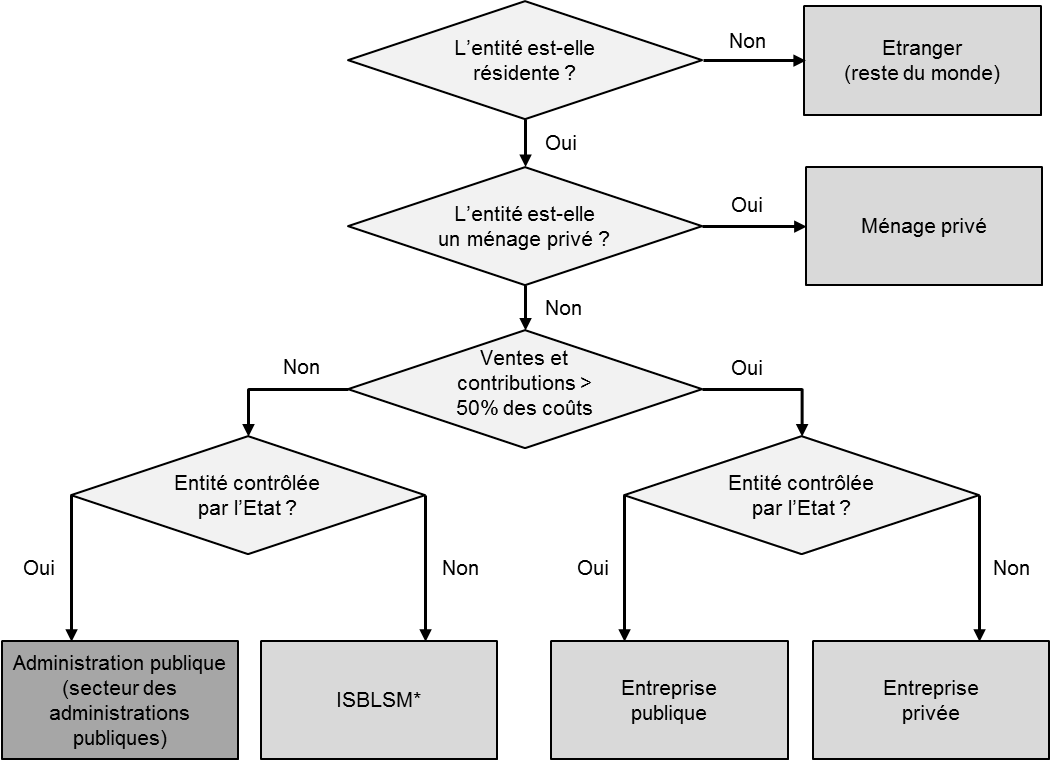 * ISBLSM : Institutions privées à but non lucratif au service des ménages privés.En Suisse, le secteur des administrations publiques comprend donc exclusivement les sous-secteurs suivants dont les activités ne sont pas commerciales : Confédération, ‘cantons et concordats’, ‘communes et associations intercommunales’ et ‘assurances sociales publiques’. Chacun de ces sous-secteurs, ainsi que les autres secteurs économiques, sont brièvement décrits ci-après.Confédération : Outre les diverses entités composant l’Administration fédérale centrale et décentralisée (entre autres les services du Parlement et les tribunaux fédéraux), le sous-secteur ‘Confédération’ englobe les entités suivantes qui sont essentiellement financées par la fiscalité : le domaine des EPF, le Fonds d'infrastructure ferroviaire (FIF), le Fonds d’infrastructure (FI), la Régie fédérale des alcools (RFA), l’Institut fédéral des hautes études en formation professionnelle (IFFP), l’Institut fédérale de métrologie (METAS), le Musée national suisse, Pro Helvetia, le Fonds national suisse (FNS), Suisse Tourisme, la Fondation des immeubles pour les Organisations Internationales (FIPOI). Par contre l’Autorité fédérale de surveillance des marchés financiers (FINMA), Swissmedic ou La Poste et Postfinance ainsi que les Chemins de fer fédéraux (CFF) sont des entités considérées comme ‘entreprises publiques’.Cantons et concordats : Outre les administrations cantonales et les organisations cantonales principalement financées par la fiscalité, la catégorie ‘cantons et concordats’ englobe les concordats intercantonaux, les universités, les écoles hautes écoles spécialisées et autres institutions cantonales de formation. Les hôpitaux publics et autres institutions du domaine de la santé sont exclus de cette catégorie. En effet, à l’échelon national, ils sont financés principalement, c’est-à-dire à plus de 50%, par les contributions et les remboursements des patients et de leurs assureurs. Ils font donc partie de la catégorie ‘entreprises publiques’ et non pas de la catégorie ‘cantons et concordats’.Communes et associations intercommunales : Cette catégorie réunit toutes les administrations communales et des institutions communales financées par la fiscalité. Elle englobe également Les établissements scolaires et les associations intercommunales du domaine de la formation. Du point de vue de la statistique financière, sont exclues de cette catégorie les associations intercommunales des domaines de l’épuration, de l’environnement (p.ex. incinération et élimination des déchets, STEP) ainsi que les associations intercommunales du domaine de la santé (hôpitaux, maisons de retraite et établissements médico-sociaux). En effet, ces entités sont financées principalement par des taxes, des émoluments ou des ventes. Par conséquent, la statistique financière considère qu’elles font partie de la catégorie ‘entreprises publiques’. La même logique s'applique aux services industriels, en particulier dans le secteur de la production d’énergie.Lorsqu’une commune est ce que l’on appelle la commune-siège d’une association intercommunale et que cette association est financée principalement par des redevances, cette association est décomptée afin de ne pas influencer le compte de résultats et du compte des investissements utilisés pour la statistique financière. En effet, l’association ne fait pas partie du sous-secteur des communes (p.ex. STEP, incinération et élimination des ordures), Pour garantir une meilleure transparence des comptes des communes et spécialement des villes et pour garantir une meilleure comparabilité, les associations intercommunales intégrées dans les comptes communaux, par exemple en raison d’un contrat, devraient être comptabilisées en tant que financement spécial ou à l’intérieur d’une fonction spécifique. Dans l’annexe aux comptes, il faut présenter la liste de toutes les participations de la collectivité publique dans des associations intercommunales. Dans la mesure du possible, il faut également mentionner le pourcentage de chaque participation.Assurances sociales publiques : En vertu de la classification actuellement en vigueur, cette catégorie englobe l'assurance vieillesse et survivants (AVS), l’assurances-invalidité (AI), le régime des allocations pour perte de gain comprenant l'assurance maternité (APG/AM), les allocations familiales dans l’agriculture et l'assurance chômage (AC), de même que le fonds cantonal de compensation de l’assurance maternité de Genève. La SUVA (caisse nationale suisse d'assurance en cas d'accidents), les caisses de pension publiques (entre autres PUBLICA ou les institutions de prévoyance cantonales) ou les caisses de compensations cantonales sont des entreprises publiques. Elles ne font donc pas partie de la catégorie ‘assurances sociales publiques’. Notons qu’en Suisse les assurances maladie font partie du secteur ‘entreprises privées’ (assurances).Entreprises publiques : Les entités indépendantes contrôlées par les pouvoirs publics (Confédération, cantons, communes) font partie de la catégorie ‘entreprises publiques’. Les entreprises publiques sont des entreprises et des établissements détenus à plus de 50% par les pouvoirs publics, indépendamment du fait qu’elles accomplissent ou non des tâches publiques. Le contrôle par les pouvoirs publics existe dès lors que plusieurs collectivités publiques –Confédération, cantons, communes- détiennent ensemble plus de 50% de l’entreprise, étant entendu qu’individuellement l’une ou l’autre collectivité publique peut détenir moins de 50%. Outre le contrôle, un deuxième critère doit être rempli cumulativement pour que l’entité soit englobée dans la catégorie ‘entreprise publique’ : l’entité doit couvrir plus de 50% de ses coûts de production par des contributions, par des dédommagements ou par d’autres produits des ventes. Si tel n’est pas le cas, l’entité doit être englobée dans le secteur des administrations publiques et cela, même si la collectivité publique qui la détient ne la consolide pas dans ses comptes (comptes de la maison mère).Dans la statistique financière, à l’échelon cantonal et communal, les hôpitaux tels que mentionnés ci-dessus, les STEP et les centrales électriques se trouvent en particulier dans cette situation. Les banques cantonales et les caisses de pensions de droit public sont également considérées comme entreprises publiques.Entreprises privées : Au contraire des entreprises publiques, les ‘entreprises privées’ appartiennent ou sont contrôlées par des privés, indépendamment du fait que l’entité se finance ou non par ses propres moyens. Les entreprises artisanales (familiales), y compris les entreprises agricoles, sont également englobées dans la catégorie des entreprises privées. Il en va de même des indépendants et des raisons individuelles. Il est particulièrement important de respecter cette catégorisation lorsque des dédommagements ou des contributions sont versées. Les associations au service du secteur des entreprises font également partie de la catégorie des entreprises privées. Mentionnons à titre d’exemples l’Union des arts et des métiers, economiesuisse et toute autre association ou groupe d’intérêts patronaux.Ménages privés : Les ménages individuels ou à plusieurs personnes, ainsi que les familles, appartiennent à la catégorie ‘ménages privés’. Dans la mesure où ils sont des consommateurs, tous les individus appartiennent à ce secteur. Les transferts directs (financiers) ou indirects (prestations non financières ou prestations en nature) aux ‘ménages privés’ sont considérés comme des prestations sociales, à l’instar des bourses, de l'aide sociale et des contributions de soutien dans le domaine de l'asile.Institutions privées à but non lucratif au service des ménages privés (ISBLSM) : Ce secteur regroupe toutes les entités, à but non lucratif, possédant une personnalité juridique propre et dont le but est de mettre des marchandises et des services à disposition des ménages privés. Selon le diagramme ci-dessus, elles sont considérées comme des producteurs non marchands, mais à l’extérieur du secteur des administrations publiques. Leurs ressources proviennent principalement de contributions volontaires des ménages privés ou de contributions de l’Etat. Les ISBLSM sont en règle générale exonérées des impôts sur le bénéfice et la fortune. Il s'agit notamment des syndicats, des associations de consommateurs, des partis politiques, des églises, des organisations d’utilité publique et de fondations des domaines de la santé et du social. En font également partie les bourgeoisies. Par contre, les associations patronales sont considérées comme entreprises privées.Etranger : Dans la catégorie ‘étranger’ on regroupe toutes les entités non résidentes qui effectuent des transactions avec les entités résidentes mentionnées ci-dessus. Les entités étrangères (ambassades) et des organisations internationales appartiennent également à cette catégorie, même si elles ont leur siège en Suisse.Plan comptable par natureAnnexe B
Classification fonctionnelleEtat au 15.12.2023Cette annexe présente la classification fonctionnelle telle qu’elle est prévue par la Recommandation 03. Cette classification fonctionnelle fait l’objet d’une actualisation périodique (en principe annuelle). C’est pourquoi il est vivement conseillé aux collectivités publiques de s’assurer qu’elles sont toujours en possession de la toute dernière version de cette annexe, respectivement de mettre à jour régulièrement la classification fonctionnelle qu’elles utilisent. Il est aussi conseillé aux autorités cantonales de surveillance des finances communales de régulièrement mettre à jour leurs prescriptions en la matière.La version la plus à jour de cette annexe est à disposition gratuitement sur le site internet du Conseil suisse de présentation des comptes publics (www.srs-cspcp.ch). Le site internet offre également un document permettant de visualiser l’ensemble des modifications apportées à la classification fonctionnelle depuis sa première publication en 2008. Il offre également un index permettant d’identifier aisément les différentes rubriques de la classification fonctionnelle. La classification fonctionnelle est compatible avec la nomenclature internationale en vigueur, la Classification des fonctions des administrations publiques (COFOG, Classification of Functions of Government). Elle repose sur la structure déjà utilisée par le MCH1. Elle intègre les résultats d’une procédure de consultation organisée auprès du FkF (Groupe d'études pour les finances cantonales), des services de surveillance des finances communales, de la CORSTAT (Conférence suisse des offices régionaux de statistique), de l’Office fédéral de la statistique, de l’Office fédéral des assurances sociales et de l’Administration fédérale des finances, en particulier auprès de la Direction du projet RPT (Réforme de la péréquation financière et de la répartition des tâches entre la Confédération et les cantons). Elle intègre également les besoins des principaux utilisateurs des données statistiques.La classification fonctionnelle permet d’attribuer les opérations comptabilisées dans le compte de résultats ou dans le compte des investissements aux différents domaines d’intervention de l’Etat. En revanche, les positions du bilan, dont celles relatives au patrimoine administratif, ne font pas l’objet d’une telle classification. Cela étant, même si la contrepartie d’une écriture dans le compte des investissements concerne une position du bilan, l’écriture au compte des investissements doit être attribuée à la fonction idoine. Grâce à cela, la classification fonctionnelle permet de comparer –après consolidation- les dépenses totales de diverses entités publiques (Confédération, cantons, villes, communes d’un canton, assurances sociales publiques) et cela en fonction des domaines d’intervention. Il est souvent plus pertinent de mener une comparaison entre collectivités publiques, en particulier dans leurs différentes fonctions, sur la base des dépenses totales nettes (dépenses totales moins les recettes totales) que sur la base des dépenses totales. Généralement, cela permet de mieux tenir compte de la structure fédéraliste prévalant en Suisse et de la structure organisationnelle qui en découle. Concernant la péréquation financière à l’échelon national (RPT), il est impératif que les flux financiers résultant des différents dispositifs péréquatifs entre la Confédération et les cantons soient identifiables dans la statistique financière (péréquation des ressources, compensation des charges et compensation des cas de rigueur). Par ailleurs, les fonctions accomplies à travers une coopération intercantonale avec compensation des charges en vertu de l’art. 48a Cst. devraient être mises en évidence dans la statistique financière. Ces informations sont importantes pour produire le rapport sur l’évaluation de l’efficacité de la RPT, rapport devant être établi tous les quatre ans. Les systèmes de péréquation dans les cantons, même s’ils dépendent de règles cantonales, ont les besoins d’information similaires à ceux de la péréquation financière à l’échelon national.Dans le sillage des méthodes inspirées par la NGP (nouvelle gestion publique) et quel que soit l’échelon institutionnel, la fourniture de prestations publiques est de plus en plus organisée autour de produits et de groupe de produits. Les besoins en matière de comparaisons intercantonales et d’expertise de benchmarking sont croissants. C’est pourquoi il est impératif de s’assurer que les produits et les groupes de produits puissent être correctement reflétés par la classification fonctionnelle. Les comparaisons intercantonales ne peuvent être pertinentes que si les produits sont définis en adéquation avec les spécifications de la classification fonctionnelle. Il faut également être attentif au fait que, pour être pertinentes, les comparaisons intercantonales par fonction devraient être réalisées avant tout en utilisant l’agrégat « cantons et leurs communes » disponible dans la statistique financière de la Suisse. Cette solution s’impose dans la mesure où la répartition des tâches entre le canton et les communes diffère selon les cantons. Dans toute la mesure du possible, la statistique financière garantit que les critères de délimitation soient appliqués de la même manière pour tous les cantons et toutes les communes, en particulier dans les opérations de consolidation.Classification fonctionnellePlan comptable MCH2Plan comptable de la collectivité publique concernée3602.1 Parts des communes aux impôts cantonaux3602.101 Parts des communes aux impôts sur le revenu3602.102 Parts des communes aux impôts sur la fortune3602.103 …Secteur publicSecteur des administrations publiquesConfédérationCantons et concordatsCommunes et associations intercommunalesAssurances sociales publiquesEntreprises publiques (sociétés de capitaux)Secteur privéEntreprises privées (sociétés de capitaux)Ménages privésInstitutions privées sans but lucratif au service des ménages privés (ISBLSM)EtrangerGroupe CompteDésignationInscription au compteBILANBILANBILANBILAN1ActifArt. 23. al. 2 LMFC10Patrimoine financierArt. 3. al. 1 LMFC100Disponibilités et placements à court termeFonds et avoirs à vue disponibles à tout moment.1000LiquiditésCaisseTenir un compte séparé pour chaque monnaie1001PosteTenir un compte séparé pour chaque monnaieLes comptes postaux avec solde créanciers sont tenus sous le compte 2010 Engagements envers des instituts financiers.Statistique financière : séparer les comptes bancaires à l’étranger par un compte détaillé1002BanqueLes comptes bancaires avec solde créanciers sont tenus sous le compte 2010 Engagements envers des instituts financiers.1003Placements à court terme
sur le marché monétaireDépôts à terme à 90 jours.Séparer les placements à l’étranger par un compte détaillé1004Cartes de débit et de créditPoste débiteur des ventes par carte de débit et de crédit. Créditer les encaissements en tant que postes créanciers ; comptabiliser la différence (commissions) à titre de charge.1009Autres liquiditésdisponibilitésAutres objets semblables à la monnaie comme les monnaies commémoratives, les médailles, etc., qui sont cependant autorisés comme moyens de paiement.101CréancesCrédits à recouvrer et prétentions envers des tiers, qui sont facturés ou dus. Les créances pas encore facturées sont portées au bilan comme actifs de régularisation. Présenter la réévaluation de créances (ducroire) à chaque fois par un compte détaillé sous le compte de groupe par nature correspondant, ne pas tenir de compte commun.Séparer les « clients » étrangers par un compte détaillé (produit brut)1010Créances résultant de 
livraisons et de prestations
envers des tiersLivraisons et prestations envers des tiers. Les prétentions qui ne sont pas encore facturées à la fin de l'exercice sont également portées au bilan en tant que créances (comptes de régularisation).Séparer les réévaluations (ducroire) par un compte détaillé.Séparer les débiteurs à l’étranger par un compte détaillé1011Comptes courants 
avec tiersCréances occasionnées par compensation réciproque avec des tiers (sans comptes postaux ou bancaires).Séparer les partenaires à l’étranger par un compte séparéTenir les partenaires internes et à consolider dans le compte 1015 Comptes courants internes pour raison de consolidation.1012Créances fiscalesPrétentions (facturées ou à disposition) envers des contribuables de personnes physiques ou juridiques. Tenir les actifs de régularisation sous le compte 1042 Impôts.Tenir les répartitions ou les répartitions fiscales sous le groupe par nature 1011 Comptes courants avec tiers.1013Acomptes à des tiersAcomptes à des tiers (paiements anticipés, avances sur salaire entre autres), avant qu'une contre-prestation économique ne soit fournie. Une fois la prestation effectuée, l'acompte est reporté sur le compte approprié.1014Créances sur transfertsQuote-part des recettes, indemnités et contributions réclamées ou attribuées. Tenir les prétentions éventuelles comme actifs de régularisation sous le compte 1043.1015Comptes courants internes Comptes de gestion et de transferts, comptes courants avec services propres. Utilisés uniquement pour les virements par compte courant entre les services de la propre collectivité publique ou avec des unités entièrement consolidées. Les comptes doivent être soldés si possible avant la clôture des comptes.1016Avances pour frais 
administratifs provisoiresLes avances au personnel pour la contestation provisoire de frais administratifs (par ex. excursions, camps, voyages d'affaires prolongés, etc.). Les avances sur salaire sont saisies sous le compte matériel 1013 Acomptes à des tiers.1019Autres créancesPaiements par dépôt, dépôts qui ne sont pas jugés comme avances. Impôt préalable de la TVA, avoirs auprès des assurances sociales.Séparer la réévaluation (ducroire) par un compte détaillé (produit brut).102Placements financiers 
à court termeDurée 90 jours à 1 an ;Séparer les réévaluations (ducroire) par un compte détaillé (principe du produit brut).1020Prêts à court termePrêts à des tiers ou au personnel pour une période de 90 jours à 1 an.Séparer les prêts à des bénéficiaires à l’étranger et dans des monnaies étrangères par un compte détaillé1022Placements à intérêtsPlacements à intérêts pour une période de 90 jours à moins d'un an. Durée résiduelle de placements financiers à long terme de moins d'un an.1023Dépôts à termeDurée de moins d'un an ; les durées résiduelles de moins de 90 jours ne sont pas reportées sur le compte 1003.1026Instruments financiers dérivés à court termeValeurs de remplacement positives provenant des évaluations de marché d'autres instruments financiers dérivés (compte de contrepartie des modifications de la valeur marchande : 2961). Le solde de tous les instruments dérivés doit être comptabilisé (voir compte 2016).1029Autres placements 
financiers à court termeValeurs de remplacement positives provenant des évaluations de marché d'autres instruments financiers dérivés (compte de contrepartie des modifications de la valeur marchande : 2961). Le solde de tous les instruments dérivés doit être comptabilisé (voir compte 2016).Tous les placements financiers à court terme qui ne sont pas comptabilisés dans les comptes 1020 à 1026.Droits de souscription.104Actifs de régularisation Créances ou prétentions résultant de livraisons et de prestations de l'exercice budgétaire, qui n'ont pas été pas facturées ou sollicitées, mais qui doivent être affectées à la période comptable.Dépenses effectuées avant la date de clôture des comptes ou des charges, qui doivent être grevées à la période comptable suivante. Pour déterminer les valeurs, des estimations partielles (délimitations des impôts, régularisations de transferts, etc.) sont nécessaires. (voir Recommandation 05).1040Charges de personnelRégularisations du groupe par nature 30.1041Charges de biens, services et autres charges 
d'exploitationRégularisations du groupe par nature 31.1042ImpôtsImpôts à recouvrer, non facturés (délimitations des impôts du groupe par nature 40, selon la Recommandation 07).1043Transferts du compte 
de résultatsRégularisations des charges et des revenus des groupes par nature 36, 37 et 46, 47.1044Charges financières 
ou revenus financiersIntérêts actifs et passifs (intérêts courus en tout genre), régularisations des groupes par nature 34 et 44.1045Autres revenus 
d'exploitationRégularisations des groupes par nature 41, 42, 43.1046Actifs de régularisation, compte des 
investissementsRégularisations des groupes par nature 5 et 6.1049Autres actifs de 
régularisation, 
compte de résultatsRégularisations des groupes par nature 38 Charges extraordinaires et 48 Revenus extraordinaires (il est cependant très peu probable que les charges extraordinaires ou les revenus extraordinaires doivent être régularisés).106Marchandises, fournitures et travaux en coursMarchandises et matériel nécessaires à la fourniture des prestations.1060Articles de commerceMarchandises et objets destinés au commerce, qui seront vendus en l'état. Le matériel de bureau figure uniquement comme stocks si le service s'en sert pour son activité (centrale du matériel).1061Matières premières 
et auxiliairesMatériel et marchandises qui sont traités ou consommés au cours du processus de fabrication ou de la fourniture des prestations (par ex. fournitures).1062Produits semi-finis et finisProduits de fabrication propre qui sont finis ou partiellement finis et destinés à la vente ou à l'usage personnel.1063Travaux en coursTravaux débutés sur une prestation ou une mission pour des tiers qui ne sont facturés qu'une fois achevés. Il peut s'agir d'ouvrages ou de prestations de service. Prendre en considération la différenciation par rapport aux actifs de régularisation.1068Avances et acomptes versésPaiements effectués avant échange de prestations. Lorsque la prestation est effectuée, reporter sur les comptes matériels correspondants.1069Le poste est occupé par la statistique financière fédérale. Il ne doit pas être utilisé pour les plans comptables des communes et des cantons.107Placements financiers à long termePlacements financiers d'une durée supérieure à un an ; reporter les durées résiduelles inférieures à un an sur le groupe par nature 102 Placements financiers à court terme.L'évaluation a lieu à la valeur du marché, pour cette raison, aucun compte de réévaluation n'est tenu.1070Actions et parts socialesParticipations en tout genre (actions, titres de participation, parts de fonds de placement, bons de jouissance, parts sociales de sociétés coopératives, etc.).1071Placements à intérêtsObligations, hypothèques, prêts, etc. variables et à intérêt fixe.1072Créances à long termeCréances sur plusieurs années provenant de livraisons et de prestations.1076Instruments financiers dérivés à long termeInstruments financiers dérivés, options, produits structurés reposant sur des actions ou d'autres titres, mais ne donnant pas droit au vote, etc.Valeurs de remplacement positives provenant des évaluations de marché d'autres instruments financiers dérivés (compte de contrepartie des modifications de la valeur marchande : 2961). Le solde de tous les instruments dérivés doit être comptabilisé (voir compte 2066).1079Autres placements 
financiers à long termeInstruments financiers dérivés, options, produits structurés reposant sur des actions ou d'autres titres, mais ne donnant pas droit au vote, etc. Tous les placements financiers à long terme qui ne sont pas comptabilisés dans les comptes 1070 à 1076.108Immobilisations corporelles et incorporelles PFL'évaluation a lieu aux valeurs vénales, pour cette raison, aucun compte de réévaluation n'est tenu.1080Terrains PFTerrains non bâtis (entre autres aussi des terrains agricoles), acquisition de réserve de terrain, terrains tenus pour la compensation en nature et terrains similaires. Terrains cédés en droit de superficie.1084Bâtiments PFImmeubles, incluant ses terrains, tenus à des fins de placement ou dans le cadre de la politique d'implantation pour une revente. Immeubles plus nécessaires pour des tâches publiques.1086Biens meubles PFVéhicules et appareils tenus exclusivement pour l'exploitation et l'entretien de patrimoines financiers.Bétail d'exploitations agricoles.1087Installations en construction PFInscription à l'actif des investissements annuels dans le patrimoine financier avant l'utilisation de l'immobilisation.1088Avances PFPaiements anticipés pour des investissements dans le patrimoine financier, avant qu'une contrepartie ne soit fournie.1089Autres immobilisations 
corporelles et incorporelles PFImmobilisations corporelles et incorporelles du patrimoine financier, qui ne peuvent être attribuées à aucun compte matériel nommé.109Créances envers les 
financements spéciaux et les fonds des sous capitaux de tiersLes financements spéciaux et les fonds nécessitent une base légale. Ils sont affectés selon la Recommandation 08 aux capitaux de tiers ou au capital propre.1090Créances envers les
financements spéciaux des sous capitaux de tiersDécouverts cumulés des financements spéciaux enregistrés sous capitaux de tiers. Emoluments ou taxes déterminés ayant un rapport causal avec l'utilisation et qui sont affectés par la loi.1091Créances envers les fonds
des sous capitaux de tiersDécouverts cumulés des fonds enregistrés sous capitaux de tiers.Pour les fonds, les revenus ou les fonds publics communs sans rapport causal avec l'affectation sont affectés par la loi.1092Créances envers dles legs et dles fondations 
des sous capitaux de tiersLegs et fondations sans personnalité juridique des sous capitaux de tiers dont le compte du bilan 2092 présente un solde à l’actif. Dans la mesure où les legs et fondations sont affectés à un but spécifique, il n’y pas de compensation possible avec d’autres legs et fondations présentant un solde au passif. Un solde à l’actif doit être résorbé aussi vite que possible.1093Créances envers d’autres capitaux de tiers étrangers affectésDes créances de tiers et d’autres créances envers dles capitaux de tiers étrangers classés dont le compte du bilan 2093 présente un solde à l’actif. Il n’y a pas de compensation possible avec des soldes au passif d’autres postes. Un solde à l’actif doit être résorbé aussi vite que possible.1099Le poste est occupé par la statistique financière fédérale. Il ne doit pas être utilisé pour les plans comptables des communes et des cantons.14Patrimoine administratifLes entrées dans le patrimoine administratif peuvent uniquement avoir lieu par une inscription à l'actif à partir du compte des investissements.Les diminutions ont lieu par amortissement (planifié, non planifié et extraordinaire) et par report dans le patrimoine financier en cas d'aliénation ou de déclassement. En cas de produit net, les recettes d'investissement réduisent les valeurs du bilan.Art. 3. al. 2 de la LMFC140Immobilisations corporelles PAUn compte « Réévaluations… » est affecté à chaque compte à 4 chiffres en tant que compte actif négatif. Les valeurs d'acquisition initiales sont conservées dans le bilan interne ; les valeurs brutes doivent être indiquées en annexe dans le tableau des immobilisations.Si la comptabilité des immobilisations est tenue, un compte de réévaluation est tenu pour chaque immobilisation.1400Terrains PA non bâtisTerrains non bâtis (espaces verts, parcs, biotopes et géotopes, surfaces agricoles, entre autres) ; terrains bâtis (immeubles administratifs, installations sportives entre autres) sans terrains pour les routes, de chemins, de ponts [1401], d'aménagements des cours d'eau [1402], forêts [1405] et montagnes [1409]. Terrains cédés en droit de superficie.Inscription à l'actif d'immobilisations utilisées à partir du groupe par nature 510 ; inscription au passif à partir du groupe par nature 600 ainsi qu'en cas de méthode nette selon la Recommandation 10 à partir du groupe par nature 63.1401Routes et voies 
de communication PASurfaces, incluant les terrains des surfaces routières ouvertes au trafic général.Inscription à l'actif d'immobilisations utilisées à partir du groupe par nature 501 ; inscription au passif à partir du groupe par nature 601 ainsi qu'en cas de méthode nette selon la Recommandation 10 à partir du groupe par nature 63.1402Aménagements 
des cours d'eau PAy compris terrains, étendues d'eau véritables (lacs, rivières, etc.) ne sont pas des immobilisations corporelles.Inscription à l'actif d'immobilisations utilisées à partir du groupe par nature 502 ; inscription au passif à partir du groupe par nature 602 ainsi qu'en cas de méthode nette selon la Recommandation 10 à partir du groupe par nature 63.1403Autres travaux 
de génie civil PASéparer les installations d’épuration, les canalisations, les décharges, les installations d'alimentation en eau, les paravalanches, etc. par un compte détaillé.Les terrains parcellisés doivent être portés au bilan sous le compte 1400 (Terrains PA).Inscription à l'actif d'immobilisations utilisées à partir du groupe par nature 503 ; inscription au passif à partir du groupe par nature 603 ainsi qu'en cas de méthode nette selon la Recommandation 10 à partir du groupe par nature 63.1404Terrains bâtisBâtiments PABâtiments en tout genre, incluant les équipements (chauffage, technique du bâtiment, installations, etc.) cependant sans mobilier.Les terrains parcellisés doivent être portés au bilan sous le compte 1400 (Terrains PA)Inscription à l'actif d'immobilisations utilisées à partir du groupe par nature 504 ; inscription au passif à partir du groupe par nature 604 ainsi qu'en cas de méthode nette selon la Recommandation 10 à partir du groupe par nature 63.1405Forêts PAForêts incluant les terrains.Inscription à l'actif d'immobilisations utilisées à partir du groupe par nature 505 ; inscription au passif à partir du groupe par nature 605 ainsi qu'en cas de méthode nette selon la Recommandation 10 à partir du groupe par nature 63.1406Biens meubles PAVéhicules, appareils, machines, installations, matériel informatique, etc.Inscription à l'actif d'immobilisations utilisées à partir du groupe par nature 506 ; inscription au passif à partir du groupe par nature 606 ainsi qu'en cas de méthode nette selon la Recommandation 10 à partir du groupe par nature 63.1407Installations en construction PAInscription à l'actif des investissements annuels dans le patrimoine administratif avant utilisation des installations. Au début de l'utilisation, un report pendant l'année est effectué sur le compte du bilan correspondant.1409Autres immobilisations 
corporelles PAInscription à l'actif des dépenses d'investissement saisies dans le groupe par nature 509 ; inscription au passif à partir du groupe par nature 609 ainsi qu'en cas de méthode nette selon la Recommandation 10 à partir du groupe par nature 63.141Rubrique réservée à la Confédération.142Immobilisations 
incorporelles PAUn compte « Réévaluations... » est affecté à chaque compte à 4 chiffres en tant que compte actif négatif. Les valeurs d'acquisition initiales sont conservées dans le bilan interne ; les valeurs brutes doivent être indiquées en annexe dans le tableau des immobilisations.Si la comptabilité des immobilisations est tenue, un compte de réévaluation est tenu pour chaque immobilisation.1420Logiciels PALogiciels d'application et d'exploitation sur lesquels il réside une propriété. Licences d'utilisation de logiciel de plusieurs années sur immobilisations propres.Inscriptions à l'actif d'immobilisations utilisées à partir du groupe par nature 520 ; inscription au passif à partir du groupe par nature 620 ainsi qu'en cas de méthode nette selon la Recommandation 10 à partir du groupe par nature 63.1421Licences, droits d'utilisation, droits des marques PALicences et droits d'utilisation de plusieurs années acquis et droits d'utilisation accordés sur des marques et des développements propres.1427Immobilisations 
incorporelles en cours PAInscription à l'actif à partir du groupe par nature 52 et inscription au passif à partir du groupe par nature 63 à la fin de l'exercice d'immobilisations pas encore utilisées.1429Autres immobilisations 
incorporelles PAInscription à l'actif d'immobilisations utilisées à partir du groupe par nature 529 ; inscription au passif à partir du groupe par nature 629 ainsi qu'en cas de méthode nette selon la Recommandation 10 à partir du groupe par nature 63.Niveau communal : par ex. aménagement du territoire et des zones, Plan général d'évacuation des eaux (PGEE), etc.143Le poste est occupé par la statistique financière fédérale. Il ne doit pas être utilisé pour les plans comptables des communes et des cantons.144Prêts PAPrêts à durée déterminée et avec obligation de remboursement. Les prêts conditionnellement remboursables au sens strict doivent être comptabilisés au bilan comme des prêts, les prêts conditionnellement remboursables avec interdiction de changement d’affectation dans le groupe de comptes 146 « Subventions d’investissement »). Voir le Complément relatif à la comptabilisation des prêts conditionnellement remboursables (annexe).Les prêts accordés avec une durée indéterminée sans obligation de remboursement, sauf en cas de changement du but, sont comptabilisés comme subvention d'Etat et la différence entre la valeur comptable et la valeur nominale est présentée comme avoir conditionnel, tant que la clause de détournement s'applique.Si le remboursement est menacé, des réévaluations doivent être effectuées.1440Prêts à la ConfédérationInscription à l'actif à partir du groupe par nature 540 ; inscription au passif à partir du groupe par nature 640.1441Prêts aux cantons et aux concordatsInscription à l'actif à partir du groupe par nature 541 ; inscription au passif à partir du groupe par nature 641.1442Prêts aux communes et aux associations intercommunalesInscription à l'actif à partir du groupe par nature 542 ; inscription au passif à partir du groupe par nature 642.1443Prêts aux assurances
sociales publiquesInscription à l'actif à partir du groupe par nature 543 ; inscription au passif à partir du groupe par nature 643.Les assurances sociales publiques sont : AVS, AI, APG, AC.Les institutions publiques d'assurance sociale, les caisses de compensation AVS et les caisses de chômage des cantons et des organisations professionnelles sont considérées comme entreprises publiques.1444Prêts aux entreprises 
publiquesInscription à l'actif à partir du groupe par nature 544 ; inscription au passif à partir du groupe par nature 644.Les entreprises publiques sont des entreprises et des institutions détenues à plus de 50% par les pouvoirs publics, indépendamment du fait que l'entreprise accomplisse ou non des tâches publiques.Les entreprises à consolider doivent être tenues en tant que compte détaillé.1445Prêts aux entreprises 
privéesInscription à l'actif à partir du groupe par nature 545 ; inscription au passif à partir du groupe par nature 645.Entreprises privées du droit privé.1446Prêts aux organisations
privées à but non lucratifInscription à l'actif à partir du groupe par nature 546 ; inscription au passif à partir du groupe par nature 646.Les organisations à but non lucratif sont en règle générale exonérées d'impôts sur les bénéfices et la fortune.1447Prêts consentis 
aux ménages privés Inscription à l'actif à partir du groupe par nature 547 ; inscription au passif à partir du groupe par nature 647.Les prêts non remboursables aux ménages privés sont comptabilisés dans le compte de résultats sous le groupe par nature 3637.1448Prêts à l'étrangerInscription à l'actif à partir du groupe par nature 548 ; inscription au passif à partir du groupe par nature 648.1449Le poste est occupé par la statistique financière fédérale. Il ne doit pas être utilisé pour les plans comptables des communes et des cantons.145Participations, capital social PAParticipations en tout genre, qui justifient des droits de propriété (copropriété). Les participations sont comptabilisées et inscrites à l'actif indépendamment d'une limite d'investissement éventuelle dans le compte des investissements.1450Participations 
à la Confédération Poste tenu par souci d'exhaustivité. Des possibilités de participations à la Confédération n'existent pas.1451Participations aux cantons et aux concordatsInscription à l'actif à partir du groupe par nature 551 ; inscription au passif à partir du groupe par nature 651.Participations (capital social) aux concordats et autres institutions dont la responsabilité commune appartient aux cantons et qui ne relèvent pas des entreprises de droit public. Les subventionscontributions d'investissement aux institutions exploitées en commun ne sont pas comptabilisées ici.1452Participations aux communes et aux syndicats intercommunauxassociations intercommunalesInscription à l'actif à partir du groupe par nature 552 ; inscription au passif à partir du groupe par nature 652.Participation (capital social) aux groupements de collectivités publiques communaux associations intercommunales et autres institutions supportées en commun par des communes.1453Participations 
aux assurances sociales 
publiquesPoste tenu par souci d'exhaustivité. Des possibilités de participation aux assurances sociales publiques n'existent pas.Les institutions publiques d'assurance sociale, les caisses de compensation AVS et les caisses de chômage des cantons et des organisations professionnelles sont considérées comme entreprises publiques.1454Participations 
aux entreprises publiquesInscription à l'actif à partir du groupe par nature 554 ; inscription au passif à partir du groupe par nature 654.Banque nationale, banques cantonales, Swisslos, institutions d'assurance sociale, entreprises détenues à plus de 50% par les pouvoirs publics (séparer les unités consolidées par un compte détaillé).1455Participations 
aux entreprises privéesInscription à l'actif à partir du groupe par nature 555 ; inscription au passif à partir du groupe par nature 655.Entreprises privées du droit privé.1456Participations 
aux organisations privées 
à but non lucratifInscription à l'actif à partir du groupe par nature 556 ; inscription au passif à partir du groupe par nature 656.Les organisations privées à but non lucratif sont en général exonérées d'impôts.1457Participations aux ménages privésUn compte est présenté pour des raisons systématiques. Des possibilités de participations aux ménages privés n'existent pas.1458Participations à l'étrangerInscription à l'actif à partir du groupe par nature 558 ; inscription au passif à partir du groupe par nature 658.1459Le poste est occupé par la statistique financière fédérale. Il ne doit pas être utilisé pour les plans comptables des communes et des cantons.146Subventions 
d'investissementSubventionscontributions d'investissement selon la Recommandation 10.Les réévaluations doivent être tenues en tant que compte détaillé (poste négatif), pour pouvoir établir en annexe le tableau des immobilisations.Les prêts conditionnellement remboursables avec interdiction de changement d’affectation doivent être portés au bilan comme des contributions d’investissement. Voir le Complément relatif à la comptabilisation des prêts conditionnellement remboursables (annexe).La différence entre valeur comptable et valeur nominale est présentée comme avoir conditionnel tant que la clause de détournement s’applique.1460Subventions 
d'investissement 
à la Confédération Inscription à l'actif à partir du groupe par nature 560 des immobilisations utilisées ; inscription au passif à partir du groupe par nature 660.1461Subventions 
d'investissement aux 
cantons et aux concordatsInscription à l'actif à partir du groupe par nature 561des immobilisations utilisées ; inscription au passif à partir du groupe par nature 661.1462Subventions 
d'investissement aux 
communes et aux associations intercommunalesInscription à l'actif à partir du groupe par nature 562 des immobilisations utilisées ; inscription au passif à partir du groupe par nature 662.1463Subventions 
d'investissement 
aux assurances sociales publiquesInscription à l'actif à partir du groupe par nature 563 des immobilisations utilisées ; inscription au passif à partir du groupe par nature 663.1464Subventions 
d'investissement 
aux entreprises publiquesInscription à l'actif à partir du groupe par nature 564 des immobilisations utilisées ; inscription au passif à partir du groupe par nature 664.1465Subventions 
d'investissement 
aux entreprises privéesInscription à l'actif à partir du groupe par nature 565 des immobilisations utilisées ; inscription au passif à partir du groupe par nature 665.1466Subventions 
d'investissement aux 
organisations privées à but non lucratifInscription à l'actif à partir du groupe par nature 566 des immobilisations utilisées ; inscription au passif à partir du groupe par nature 666.1467Subventions 
d'investissement 
aux ménages privésInscription à l'actif à partir du groupe par nature 567 des immobilisations utilisées ; inscription au passif à partir du groupe par nature 667.1468Subventions 
d'investissement
à l'étrangerInscription à l'actif à partir du groupe par nature 568 des immobilisations utilisées ; inscription au passif à partir du groupe par nature 668.1469Subventions 
d'investissement 
aux installations 
en constructionInscription à l'actif à partir de tous les groupes par natures 56x ; inscription au passif à partir de tous les groupes par natures 66x, lorsque l'immobilisation financée n'a pas encore été utilisée.147Le poste est occupé par la statistique financière fédérale. Il ne doit pas être utilisé pour les plans comptables des communes et des cantons.148Amortissements 
supplémentaires cumulésAmortissements supplémentaires cumulés à partir du groupe par nature 383. La structure du groupe par nature du patrimoine administratif doit être représentée par des comptes détaillés. Des amortissements supplémentaires ne doivent pas être comptabilisés directement dans l'immobilisation.1480Amortissements 
supplémentaires cumulés, immobilisations corporellesCompte de contrepartie du groupe par nature 383.1482Amortissements 
supplémentaires cumulés, immobilisations 
incorporellesCompte de contrepartie du groupe par nature 383.1484Amortissements 
supplémentaires cumulés sur prêtsFormer un compte détaillé pour chaque groupe par nature à 4 chiffres du groupe par nature 144 prêts :1484.0 Amortissements supplémentaires cumulés sur des prêts à la Confédération.1484.1 Amortissements supplémentaires cumulés sur des prêts aux cantons.etc.1485Amortissements 
supplémentaires cumulés sur participationsFormer un compte détaillé pour chaque groupe par nature à 4 chiffres du groupe par nature 145 participations, capital social.Voir compte 1484.1486Amortissements 
supplémentaires cumulés, subventions d'investissementCréer un compte détaillé pour chaque type de subventioncontribution d'investissement pour raison de statistique financière1486.0 Amortissements supplémentaires cumulés, Subventions d'investissement à la Confédération.1486.1 Amortissements supplémentaires cumulés, Subventions d'investissement aux cantons.etc.1489Amortissements supplémentaires cumulés non attribués autre patrimoine administratifAmortissements supplémentaires non attribuables au patrimoine administratif.2PassifArt. 23. al. 3 de la LMFC20Capitaux de tiers200Engagements courantsEngagements provenant de livraisons et de prestations ou autres activités d'exploitation qui sont exigibles ou peuvent devenir exigibles en l'espace d'un an.2000Engagements courants 
provenant de livraisons et de prestations de tiersCréances de tiers provenant de l'achat ou de l'utilisation de marchandises, de matériel ou de prestations de service.Présenter les créanciers à l’étranger dans un compte détaillé séparé pour la statistique financière2001Comptes courants 
avec tiersEngagements occasionnés par compensation réciproque avec des tiers (sans comptes postaux ou bancaires).Séparer les patenaires à l’étranger par un compte détailéTenir les partenaires internes et à consolider dans le compte 2005 Comptes courants internes pour raison de consolidation2002ImpôtsRemboursement d'impôts, dette fiscale (par ex. TVA).Paiements anticipés pour la période fiscale suivante.2003Acomptes de tiers reçusAcomptes de tiers avant qu'une prestation ne soit fournie. Une fois la prestation fournie, effectuer un report sur le compte matériel correspondant. A ne pas confondre avec les dépôts.2004Engagements de transfertsDroits de transferts exigés ou acquis. Tenir les droits de transferts éventuels sous les passifs de régularisation.2005Comptes courants internes Comptes de compensation et de gestion, comptes courants avec services de la même collectivité publique ou avec des unités consolidées (séparés par un compte détaillé pour raison de consolidation).Les comptes doivent être soldés si possible avant la clôture des comptes.2006Dépôts et cautionsFonds acceptés pour conserver ou pour garantir des prétentions éventuelles (par ex. garantie de construction, garanties en espèces, cautions légales, concurrences, dépôts clés entre autres).2009Autres engagements
courantsDonations qui ne sont pas tenues en tant que legs avec compte propre, successions en cours (les collectivités publiques sont héritières légales), les écritures d'ordre en cours (versements qui ne peuvent pas être affectés aux bénéficiaires), entre autres.201Engagements financiers 
à court termeEngagement provenant des opérations de financement d'une durée d'un an au maximum.2010Engagements envers des intermédiaires financiersCrédits-relais, financements ou autres emprunts d'argent des banques, courtiers, banques postales, etc. Si les groupes par natures 1001 Compte postal et 1002 Compte bancaire présentent à la fin de l'exercice des soldes créanciers, le solde doit être reporté sur le compte 2010.2011Engagements envers 
les collectivités publiques et les 
associations intercommunalesEmprunts (dettes) auprès des collectivités publiques, des entreprises publiques et des assurances sociales publiques.2012Engagements envers 
des entités consolidéesEmprunts (dettes) auprès des entités à consolider.2013Engagements envers 
des entités indépendantesEmprunts (dettes) auprès des entités de la propre collectivité publique, qui ne sont pas consolidés.2014Part à court terme 
d'engagements 
à long termeUn engagement à long terme doit être rectifié la dernière année de sa validité résiduelle. Tranches d'amortissement d'engagements à long terme exigibles en l'espace d'un an.2015Part à court terme 
des dettes de leasing 
à long termeQuote-part issue des contrats de leasing financier à long terme, exigible en l'espace d'une année. Les engagements provenant des contrats de leasing opérationnels ne sont pas inscrits au bilan, ils doivent être mis au même niveau que les contrats de location.2016Instruments financiers 
dérivés à court termeValeurs de remplacement négatives provenant de l'évaluation de la valeur marchande d'instruments financiers dérivés. Le solde de l'évaluation de tous les instruments dérivés doit être comptabilisé (voir compte 10261029).2019Autres engagements 
financiers à court terme 
envers des tiersEngagements financiers à court terme non inscrits dans les comptes 2010 à 2018.204Passifs de régularisationEngagements provenant du rapport des livraisons et des prestations de l'exercice budgétaire, qui n'ont pas été pas facturées ou sollicitées, mais qui doivent être affectées à la période comptable.Les revenus ou les recettes facturés avant la date de clôture des comptes, qui doivent être crédités dans la période comptable suivante.Pour déterminer les valeurs, des estimations partielles (régularisations de transferts etc.) sont nécessaires (voir Recommandation 05).2040Charges de personnelRégularisations du groupe par nature 30. Si aucune régularisation n'est entreprise, il est également possible de comptabiliser les soldes de vacances, d'heures supplémentaires et de l'horaire mobile, les comptes courants heures enseignants, etc., dans le compte 2050 (cf. Recommandation 5, Recommandation 9 et le compte 2050). Une régularisation est préférable lorsque le montant et l'échéance peuvent être déterminés de façon relativement précise.2041Charges de biens et 
services et autres charges d'exploitationRégularisations du groupe par nature 31.2042ImpôtsPaiements anticipés pour la période fiscale suivanteRégularisations du groupe par nature 40.2043Transferts du compte 
de résultatsRégularisations des charges et des revenus des groupes par natures 36, 37 et 46, 47.2044Charges financières 
ou revenus financiersRégularisations des groupes par natures 34 et 44.2045Autres revenus 
d'exploitationRégularisations des groupes par natures 41, 42, 43.2046Passifs de régularisation, compte des 
investissementsRégularisations des groupes par natures 5 et 6.2049Autres passifs 
de régularisation, 
compte de résultatsRégularisations des groupes par natures 38 Charges extraordinaires et 48 Revenus extraordinaires (il est cependant très peu probable que les charges extraordinaires ou les revenus extraordinaires doivent être régularisés).205Provisions à court termeSortie de fonds probable ou attendue dans la période comptable suivante en raison d'un événement situé dans le passé (voir Recommandation 09).2050Provisions à court terme provenant de prestations supplémentaires 
du personnelSoldes de vacances, d'heures supplémentaires, et de l'horaire mobile, comptes courants heures enseignants, etc. De tels engagements peuvent également être comptabilisés sous forme de régularisations (cf. Recommandation 5, Recommandation 9 et le compte 2040). Il est préférable de constituer une provision à court terme lorsque le montant de l'engagement est incertain. Avoir d'heures qui ne sont pas utilisées au cours de l'année suivante, voir compte 2081.2051Provisions à court terme pour autres droits 
du personnelIndemnités de départ, maintiens de la rémunération, plans sociaux, litiges en matière de personnel plaintes en matière salariale, etc.2052Provisions à court terme pour procèsHonoraires avocat, incluant le montant du dommage et les dépens éventuels.2053Provisions à court terme pour les dommages 
non assurésDommages matériels et responsabilité de l'Etat Le dommage doit avoir eu lieu avant la date de clôture des comptes. Aucune provision pour d'autres dommages matériels survenant éventuellement ne peut être formée, car celle-ci aurait le caractère de réserves latentes. La diminution de valeur de l'objet endommagé doit être comptabilisée en tant que « amortissement non planifié » sur le compte 3301.2054Provisions à court terme pour cautions et garantiesEn cas de cautionnements et de contrat de garantie, une obligation de paiement doit être probable. Si aucune obligation de paiement ne se dessine, les cautionnements et les garanties doivent être présentés en annexe en tant qu'engagements conditionnels.2055Provisions à court terme pour autre activité 
d'exploitationProvisions pour garantie probable ou prestations de réfection provenant de l'activité d'exploitation de la collectivité publique. Risques provenant des engagements d'achat si ceux-ci ne peuvent être remplis.2056Provisions à court terme pour engagements 
de prévoyanceRisques provenant d'accords de prévoyance, qui deviennent exigibles au cours de la période comptable suivante.2057Provisions à court terme pour charges financièresRisques provenant des opérations en rapport avec le patrimoine financier et administratif, qui deviennent probablement des charges financières.2058Provisions à court terme
du compte des 
investissementsFormer des comptes détaillés pour chaque compte.En cas d'immobilisations corporelles, des provisions peuvent éventuellement être comptabilisées pour des coûts résiduels, des réserves de garantie et des coûts de remise en étatopérations d'inventaires, lorsque l'objet est utilisé, pour pouvoir inscrire l'objet au bilan.2059Autres provisions 
à court termePaiements probables dans la période comptable suivante pour des risques qui ne sont pas contenus dans les comptes 2050 à 2058.206Engagements financiers 
à long termeEngagements provenant des opérations de financement d'une durée supérieure à un an.2060HypothèquesDettes sous forme d'emprunts ou reconnaissances de dettes garanties par gage immobilier.2061Reconnaissances de dettes2062Bons de caisse2063EmpruntsEmprunts collectifs de la commune auprès de la Centrale d'émission des Communes Suisses (CCS) ou autres ; emprunts de l'Etat, autres emprunts publics ou privés.2064Emprunts Prêts, reconnaissances de dettesEgalement les emprunts conditionnellement remboursables au sens strict. Voir le Complément relatif à la comptabilisation des prêts conditionnellement remboursables (annexe). Une part remboursable dans les 360 jours est enregistrée dans le groupe de comptes 2014 « Part à court terme d’engagements à long terme ».2066Instruments financiers dérivés à long termeValeurs de remplacement positives provenant des évaluations de marché d'autres instruments financiers dérivés (compte de contrepartie des modifications de la valeur marchande : 2961). Le solde de tous les instruments dérivés doit être comptabilisé (voir compte 1076).2067Contrats de leasing2068Subventions 
d'investissement 
inscrites au passifSelon la Recommandation 10, chiffre 3, le compte 2068 est uniquement tenu si des subventions/contributions d'investissement détaillées sont portées au passif (option 2).Si l’investissement net est porté à l'actif (option 1), le compte est supprimé.Statistique financière : séparer la provenance par un compte détaillé : de la Confédération, des cantons, des communes, des unités consolidés ; de tiers.2069Autres engagements 
financiers à long termeTous les engagements financiers à long terme qui ne sont pas comptabilisés dans les comptes 2060 à 2068207Le poste est occupé par la statistique financière fédérale. Il ne doit pas être utilisé pour les plans comptables des communes et des cantons.208Provisions à long termeUne sortie de fonds probable ou attendue en raison d'un événement situé dans le passé au cours d'une période comptable ultérieure (voir Recommandation 09).2080Le poste est occupé par la statistique financière fédérale. Il ne doit pas être utilisé pour les plans comptables des communes et des cantons.2081Provisions à long terme pour les prétentions à long terme du personnelPrétentions non compensées dans l'année suivante (par ex. crédit d'heures pour congés sabbatiques ou retraite anticipée).2082Provisions à long terme pour procèsHonoraire avocat, incluant le montant du dommage et les dépens éventuels qui ne deviennent probables qu'au cours d'une période comptable ultérieure.2083Provisions à long terme pour les dommages 
non assurésLe dommage doit avoir eu lieu avant la date de clôture des comptes et la sortie de fonds pour l'indemnisation du dommage au profit de tiers a lieu au cours d'une période comptable ultérieure. Aucune provision pour d'autres dommages survenant éventuellement ne peut être formée, car celle-ci aurait le caractère de réserves latentes. La perte de valeur de l'objet endommagé ou détruit ne doit pas être saisie comme provision mais comme « amortissement non planifié d'immobilisations corporelles » dans le compte 3301.2084Provisions à long terme pour cautions et garantiesEn cas de cautionnements et de contrat de garantie, une obligation de paiement au cours d'une période comptable ultérieure doit être probable. Si aucune obligation de paiement ne se dessine, les cautionnements et les garanties doivent être présentés en annexe en tant qu'engagements conditionnels.2085Provisions à long terme provenant d'une autre 
activité d'exploitationProvisions pour une garantie probable ou prestations de réfection provenant de l'activité d'exploitation de la collectivité publique, qui conduisent à une sortie de fonds uniquement au cours d'une période comptable ultérieure. Risques provenant des engagements d'achat si ceux-ci ne peuvent être remplis, qui conduisent à une sortie de fonds uniquement au cours d'une période comptable ultérieure.2086Provisions à long terme pour engagements 
de prévoyanceRentes transitoires pour préretraités jusqu'à l'autorisation âge ordinaire AVS, pour autant qu'il existe des accordsconditions correspondants. Les garanties de découvert des caisses de pension doivent être présentées selon la Recommandation 09 (cf. à ce sujet le tableau 12) en tant qu'engagement conditionnel.En cas d’existence d’un plan d’assainissement, les provisions pour les cotisations d’assainissement des employeurs jusqu’à concurrence du taux de couverture légal.2087Provisions à long terme pour charges financièresRisques provenant des opérations en rapport avec le patrimoine financier et administratif, qui deviennent probablement des charges financières au cours d'une période comptable ultérieure.2088Provisions à long terme 
du compte des investissementsFormer des comptes détaillés pour chaque compte.En cas d'immobilisations corporelles, des provisions peuvent éventuellement être comptabilisées pour des coûts résiduels, des réserves de garantie et des coûts de remise en étatopérations d'inventaires, lorsque l'objet est utilisé, pour pouvoir inscrire l'objet au bilan.2089Autres provisions 
à long terme du 
compte de résultatsProvisions pour risques qui ne peuvent pas être saisies dans les comptes 2080 à 2088.209Engagements envers les 
financements spéciaux et des fonds des sous capitaux de tiersLes financements spéciaux et les fonds nécessitent une base légale. Ils sont classés selon la Recommandation 08 aux capitaux de tiers ou au capital propre.Art. 49. al. 2 de la LMFC.2090Engagements envers les 
financements spéciaux 
des sous capitaux de tiersExcédents de revenus cumulés des financements spéciaux enregistrés sous Ccapitaux de tiers. Emoluments ou des taxes déterminées ayant un rapport causal avec l'utilisation et qui sont affectés par la loi.2091Engagements envers les fonds des sous capitaux de tiersExcédents de revenus cumulés des fonds enregistrés sous Ccapitaux de tiers.Pour les fonds, les revenus ou les fonds publics communs sans rapport causal avec l'affectation sont affectés par la loi.2092Engagements envers les legs et fondations 
sans personnalité juridique enregistrés commesous 
capitaux de tiersLegs et fondations sans personnalité juridique (legs, dons de tiers à buts déterminés) enregistrés sous capitaux de tiers.2093Engagements envers d’autres capitaux de tiers étrangers affectésFonds de tiers et autres capitaux de tiers étrangers affectés (fonds de tiers = contribution de recherche venant de privés et des institutions de la promotion de la recherche, crédits FNS, contributions de recherche de l’UE ; autres capitaux de tiers étrangers affectés = dons et donations etc., sous conditions et dont le capital peut être entièrement utilisé (ce qui les différencie des legs). 2099Le poste est occupé par la statistique financière fédérale. Il ne doit pas être utilisé pour les plans comptables des communes et des cantons.29Capital propreVoir Recommandation 15290Engagements (+) ou avances (-) sur Financements spéciaux enregistrés sous capital propreExcédents de revenus cumulés de financements spéciaux, considérés comme capital propre (par ex. entreprises électriques, usines d'incinération des ordures, stations d'épuration, antennes communales, etc.).Voir Recommandation 08.Art. 49. al. 2 de la LMFC.Il s’agit soit d’engagements (+), soit d’avances (-)2900Financements spéciaux 
enregistrés sous capital propreTenir un compte détaillé pour chaque exploitation. 2909Le poste est occupé par la statistique financière fédérale. Il ne doit pas être utilisé pour les plans comptables des communes et des cantons.291Fonds enregistrés sous capital propreExcédents de revenus cumulés de fonds, considérés comme capital propre (voir Recommandation 08).2910Fonds enregistrés 
sous capital proprePar ex. parkings ; tenir un compte détaillé pour chaque fonds.2911Legs et fondations 
sans personnalité juridique enregistrés comme sous capital propreLegs et fondations (legs, dons de tiers à but déterminé) enregistrés sous fortune nette.292Réserves des domaines gérés par enveloppes budgétaires2920Réserves des domaines 
gérés par enveloppes budgétairesRéserves composées des excédents comptables ou des améliorations budgétaires des différents domaines, tenir un compte détaillé pour chaque domaineIl s’agit de domaines gérés par contrats de prestations et enveloppes budgétaires.293PréfinancementsRéserves pour projets à venir. Les préfinancements sont fixés par l'autorité formellement compétente (voir Recommandation 08).2930PréfinancementsFormer un compte détaillé pour chaque projet294Réserve de politique 
budgétaire2940Réserve de politique 
budgétaireRéserve pouvant être utilisée pour couvrir de futurs déficits du compte de résultats et/ou pour contribuer au financement de nouveaux investissements (réserve conjoncturelle ou la réserve de compensation).295Réserve liée 
au retraitement du patrimoine administratif
(introduction MCH2 IPSAS)Solde de la modification du bilan par réévaluation (patrimoine administratif, créances, actifs et passifs de régularisation, engagements, provisions, contributions d'investissement inscrites au passif, etc. sans réévaluation du patrimoine financier) lors du passage au MCH22950Réserves liée 
au retraitement du patrimoine administratifLe solde est utilisé pour diminuer les amortissements accrus en raison du patrimoine administratif revalorisé.296Réserves liées 
au retraitement 
du patrimoine financierSolde de la modification du bilan par réévaluation des immobilisations corporelles et incorporelles et placements financiers du patrimoine financier lors du passage au MCH2 et variations de valeur par réévaluation périodique du patrimoine financier pour éviter la volatilité ou l'influence des évaluations sur les freins à l'endettement et à la dépense.2960Réserve liée 
au retraitement 
du patrimoine financierRéévaluation du patrimoine financier lors du passage au MCH2 et réévaluations n'exerçant pas d'effet sur les résultats des immobilisations corporelles et incorporelles et placements financiers dans le patrimoine financier.2961Réserve de valeur 
marchande sur instruments financiersVariation de valeur des swaps et autres instruments financiers dérivatifs pendant la période afin d'éviter une volatilité excessive du compte de résultats.298Autres capitaux propres2980Autres capitaux propresPostes à ne tenir dans aucun autre groupe par nature du capital propre.299Excédent ou découvert 
du bilanSolde provenant des excédents et des déficits cumulés du compte de résultats. En cas de découvert (signe négatif), le poste reste du côté du passif. 2990Résultat annuelRésultat de l'exercice, lorsqu’il n’est pas directement clôturé sur le groupe par nature 2999, sans le résultat des fonds enregistrés comme capital propre ni celui des legs et fondations enregistrés comme capital propre.Le solde est reporté au début du nouvel exercice sur le compte 2999.2999Résultat cumulé 
des années précédentesSolde du résultat cumulé du compte de résultats. Est également intitulé « fortune nette ».COMPTE DE RÉSULTATSCOMPTE DE RÉSULTATSCOMPTE DE RÉSULTATSCOMPTE DE RÉSULTATS3Charges30Charges de personnelCharges qui sont fournies pour le personnel propre et les membres des autorités ainsi que les prestations au personnel inactif et pour les emplois temporaires.300Autorités, commissions 
et jugesOrganisme choisi par un organe de sélection ou par des bureaux administratifs compétents.3000Salaires des autorités 
et jugesSalaires, allocations et jetons de présence aux membres des autorités, commissions, conseillers aux Etats, conseillers d'Etat, membres de la commission scolaire, juges, salaires aux scrutateurs et aux fonctionnaires du service des votations entre autres.Frais de déplacement et autres frais (remboursement de frais) sur compte 3170 Frais de déplacement et frais.3001Paiements aux autorités 
et jugesPaiements pour des opérations qui ne sont pas jugées comme salaire déterminant.Frais de déplacement et autres frais (remboursement de frais) sur compte 3170 Frais de déplacement et frais.3009Le poste est occupé par la statistique financière fédérale. Il ne doit pas être utilisé pour les plans comptables des communes et des cantons.301Salaires du personnel administratif et d'exploitationPersonnel salarié, qui est assujetti au droit du personnel de la collectivité publique.3010Salaires du personnel administratif et d'exploitationSalaires incluant des majorations pour heures supplémentaires du personnel administratif et d'exploitation. Uniquement les salaires soumis à l’AVS et les éléments ou compléments de salaire.Comptabiliser les maintiens de rémunération, les indemnités de départ en cas de plans sociaux sur le compte matériel correspondant ; allocations voir groupe par nature 304.Séparer les salaires du personnel dont le domicile est situé à l’étranger par un compte détaillé, pour raison de statistique financière302Salaires des enseignantsEnseignants salariés qui sont assujettis au droit du personnel de la collectivité publique.3020Salaires des enseignantsSalaires des enseignants, vicariats, professeurs d'université, professorats de tous les degrés d'enseignement. Uniquement les salaires soumis à l’AVS et les éléments ou compléments de salaire. Allocations, voir groupe par nature 304.Comptabiliser les maintiens de rémunération, les indemnités de départ en cas de plans sociaux sur le compte matériel correspondant.303Travailleurs temporairesTravailleurs temporaires mis à disposition par des agences d'emploi.3030Travailleurs temporairesIndemnités aux agences d'emploi (tiers) et aux particuliers sur une base contractuelle (travailleurs indépendants) travailleurs temporaires pour lesquels l'AVS doit être décomptée. Cadre de contrats de travail à durée déterminée à comptabiliser sous le groupe par nature 301 ou 302.Indemnités aux agences d'emploi et aux travailleurs indépendants pour lesquels la collectivité publique ne doit pas décompter l'AVS sont comptabilisées dans le groupe par nature 313. 304AllocationsAllocations sur une base légale ou pour des opérations supplémentaires, en particulier des travaux pénibles ou similaires. Les allocations peuvent être éventuellement soumises à l'AVS/AC/AI/APG.3040Allocations pour enfants 
et allocations de formationUniquement les allocations pour enfants et les allocations de formation à la charge de la collectivité publique. Les allocations pour enfants et les allocations de formation créditées par la caisse d’allocations familiales doivent être comptabilisées dans un compte courant du bilan.Comptabiliser en net les remboursements (par ex. de la caisse d’allocations familiales) ou dans un compte détaillé séparé en tant que diminution de charges. Le compte doit être soldé à la fin de l’année car les prétentions envers la caisse d’allocations familiales sont limitées.3041Allocations familialesComptabiliser en net les remboursements (par ex. de la caisse d’allocations familiales) ou dans un compte détaillé séparé en tant que diminution de charges. Le compte doit être soldé à la fin de l’année car les prétentions envers la caisse d’allocations familiales sont limitées.3042Indemnités de repasAllocations rémunérées par l'employeur pour les repas pris à l'extérieur.3043Indemnités de logementAllocation rémunérée par l'employeur à des fins d'habitation. 3049Autres indemnitésAutres allocations pour des opérations de service comme l'allocation des planificateurs d'emploi du temps, allocation de danger, allocation pour travail en équipes, indemnité vestimentaire, etc.305Cotisations patronales de l’employeurCotisations patronales de l’employeur aux assurances sociales et du personnel.Tenir les remboursements par des indemnités journalières de l'assurance-accidents par ex., ou similaires, dans un compte détaillé séparé en tant que diminution des charges.Lors de la comptabilisation au net, la part de la cotisation patronales de l’employeur incluse dans l’indemnité journalière est comptabilisée comme diminution de charges.3050Cotisations patronales de l’employeur AVS, APG, AC, 
frais administratifsCotisations patronales de l’employeur aux assurances sociales publiques incluant la part de frais administratifs.Tenir les remboursements par des indemnités journalières de l'assurance-accidents par ex., ou similaires, dans un compte détaillé séparé en tant que diminution des charges.3051Cotisations patronales aux caisses de pensions individuellesCotisations patronales aux caisses de pension de la propre collectivité.3052Cotisations patronales de l’employeur aux autres caisses de pensionsCotisations patronales de l’employeur aux caisses de pension en dehors de la propre collectivité.3053Cotisations patronales de l’employeur aux assurances-accidentsCotisations patronales de l’employeur aux assurances-accidents obligatoires (CNASUVA ou assureurs privés) et aux assurances-accidents non professionnelles, si l'employeur participe à la prime. Assurance de responsabilité du personnel.3054Cotisations patronales de l’employeur aux caisses d'allocations 
familialesCotisations patronales de l’employeur aux caisses d'allocations familiales.3055Cotisations patronales de l’employeur aux assurances d'indemnités journalières pour maladieCotisations patronales de l’employeur aux assurances d’indemnités journalières en cas de maladie.3056Cotisations patronales de l’employeur aux primes de caisses maladieCotisations de l’employeur aux primes de caisses maladie.3059Autres cotisations 
patronales de l’employeurCotisations patronales de l’employeur aux autres assurances sociales et de prévoyance.306Prestations de l'employeurPrestations au personnel inactif (pensions, rentes, allocations de renchérissement sur rentes, etc.).Il faut utiliser la fonction 533.3060PensionsPrestation de vieillesse supportée par la collectivité publique, y compris allocations de renchérissement.3061Rentes ou parts de rentePrestation de vieillesse supportée par la collectivité publique, y compris allocations de renchérissement.3062Allocations 
de renchérissement 
sur rentes et parts de rentePrestation de vieillesse supportée par la collectivité publique, y compris allocations de renchérissement.3063Rentes d'accident 
et successions de rentesRentes et successions de rentes supportées par la collectivité publique.3064Rentes transitoires Rentes transitoires pour AVS manquante en cas de retraites anticipées jusqu'à atteinte de l'âge de la retraite.3069Autres prestations de l’employeurAutres prestations de l'employeur au personnel inactif.309Autres charges 
de personnel3090Formation et 
perfectionnement 
du propre personnelFrais de formation initiale, continue et de perfectionnement pour la formation du propre personnel. Participations aux séjours d'études et de voyages d'études du propre personnel, honoraires aux conférenciers externes et directeurs de cours.3091Recrutement du personnelFrais de recrutement du personnel, comme annonces, frais de déplacement des candidats, agences de placement, évaluations, expertises graphologiques et autres.3099Autres charges 
de personnelOccasions solennelles, excursions de personnel, contributions à des commissions du personnel, cadeaux au personnel (hormis les gratifications pour ancienneté de service), examens médicaux, avantages pour chèques de voyage. 31Charges de biens 
et services et autres
charges d'exploitation310Charges de matières 
et de marchandisesCharges pour l'acquisition de biens de consommation, qui sont consommés par la collectivité publique au cours de la période comptable concernée.3100Matériel de bureauFournitures pour le bureau et les tâches administratives, incluant les fournitures de bureautique.3101Matériel d'exploitation, fournituresMatériels d'exploitation, de consommation et de production ; matériels pour le gros entretien et l'entretien courant des immeubles du patrimoine administratif, dont s'occupe le personnel propre ; carburants, marchandises et objets pour la revente sauf les denrées alimentaires et les articles médicaux.3102Imprimés, publicationsFrais d'impression et de copie pour les publications ou pour un usage interne, journal officiel et autres bulletins de la collectivité publique, brochures publicitaires et RP, relieurs, publications spécialisées, annonces d'offres et appels d'offres, journal du personnel, annonces hors recrutement du personnel, reproductions.3103Littérature spécialisée, 
magazinesOuvrages spécialisés, magazines spécialisés (imprimés ou électroniques), journaux, Newsletter, répertoires d'adresses, recueils de lois, cartes, feuilles de norme, plans, acquisitions de livres, cahiers, magazines, etc. pour les bibliothèques.3104Matériel didactiqueFournitures pour l'enseignement et la recherche y.c. matériel didactique numérique.3105Denrées alimentairesDenrées alimentaires et ingrédients, boissons, aliments pour la production de repas ou pour la revente.3106Matériel médicalRemèdes, médicaments, matériel de pansements, fournitures médicales. 3109Autres charges de matériel et de marchandisesFournitures qui ne peuvent pas être imputées aux comptes 3100 à 3106.311Immobilisations ne pouvant
être portées à l'actifAcquisitions de biens meubles, appareils, véhicules, matériels informatiques, 3110Meubles et appareils 
de bureauAcquisition de meubles de bureau, de matériels de bureau, de machines de bureau (sans ordinateurs, imprimantes, etc.), photocopieuses, appareils de reproduction.3111Machines, appareils 
et véhiculesAcquisition d'appareils, véhicules en tout genre, machines, ustensiles, outils.3112Vêtements, linge, rideauxAcquisitions de vêtements de travail, uniformes, vêtements pour personnes encadrées et patients, rideaux, literie, linge de table.3113Matériel informatiqueAcquisition d'appareils IT, périphériques, imprimantes, composants réseau, pièces de rechange.3115BétailAcquisition et élevage de gros et petit bétail.3116Appareils médicauxAcquisition d'appareils médicaux, de trousses médicales.3118Immobilisations
incorporellesDéveloppement et acquisition de logiciel, acquisition de licences.3119Autres immobilisations
ne pouvant être portées
à l'actifAcquisition de biens meubles qui ne peuvent être imputés à d'autres groupes thématiques.312Alimentation et élimination des biens-fonds PAPour les biens-fonds du patrimoine administratif (propres ou loués). Pour les biens-fonds du patrimoine financier, voir groupe thématique 3439.3120Alimentation et élimination des biens-fonds PAMatériel de chauffage, énergie, eau, eaux usées, taxes d'élimination des ordures, eau météorique, électricité, gaz.313Prestations de service 
et honoraires3130Prestations de services
de tiersPrestations de service globales, qui ne sont pas fournies par le personnel propre.Cotisations de membre et à des associations (les cotisations des membres passifs ou les sommes versées par des donateurs doivent être comptabilisées sous 363).Les frais (commissions) de comptes bancaires et postaux ainsi que les frais pour l’ensemble des paiements électroniques sont comptabilisés au compte 3499.3131Planifications 
et projections de tiersPlanification et projections pour des projets de construction en vue de la préparation de l'octroi des crédits. Après l'octroi de crédit, la planification est comptabilisée sur le compte du crédit de l'objet.3132Honoraires conseillers 
externes, expertises, 
spécialistes, etc.Conseillers externes et spécialistes, expertises, spécialistes d'entreprises tiers ou travailleurs indépendants. (travailleurs non temporaires).3133Charges d'utilisation 
informatiquesUtilisation de centres de calcul externe (outsourcing, cloud), hébergement de serveur, utilisation de serveur Web et de licences dans un centre de calcul externe entre autres.3134Primes d'assurances chosesPrimes d’assurance de bâtiments pour biens-fonds du patrimoine administratif, primes d'assurance casco pour les courses officielles avec véhicule privé, assurance sur bétail, assurance grêle, assurance contre le vol et l'effraction, assurance de responsabilité du propriétaire d'immeuble, assurance de responsabilité pour les véhicules de service, assurances choses de type général.3135Charges de prestations 
de service pour personnes
en gardeRémunérations pour patients dans des cliniques ou pour détenus et pensionnaires d'établissements, pécule ; primes de caisses maladie, frais médicaux et de dentiste pour détenus, demandeurs d'asile etc.3136Honoraires Charges de prestations de service de pour l'activité de médecine privéePart du des médecins et du personnel sur les honoraires et les forfaits provenant de soins privés.3137Impôts et taxesDroits de circulation pour véhicules de service, taxe sur l'alcool, droits de timbres, versements TVA en cas de méthode de taux forfaitaire.3138Cours, examens et conseilsCours effectués par la collectivité publique pour des personnes extérieures (offres de perfectionnement, examens techniques, examens de capacité, formation des sapeurs-pompiers, cours de garde-chasse etc.). 3139Examens 
de fin d'apprentissageExamens de fin d'apprentissage pour apprentis industriels et commerciaux et examens de fin d'apprentissage organisés par la propre collectivité, mais pour des personnes extérieures ; saisir les autres prestations de service sous le compte 3130.314Travaux d’entretienGros entretien 
et entretien courantDes biens-fonds du patrimoine administratif.3140Entretien des terrainsTravaux d'entretien des parcs, places, biotopes, installations sportives, terrains bâtis, toutes les immobilisations qui sont portées au bilan dans le compte 1400.3141Entretien des routesTravaux d'entretien de routes ouvertes au trafic général ; toutes les immobilisations qui sont portées au bilan dans le compte 1401.3142Entretien des 
aménagements 
de cours d'eauEntretien des eaux, entretien des rives et des talus, travaux d'entretien des aménagements des cours d'eau, nettoyage des lacs et des eaux ; toutes les immobilisations qui sont portées au bilan dans le compte 14023143Entretien d'autres travaux
de génie civilTravaux d'entretien des autres travaux de génie civil, canalisation, installations et conduites d'eau ; travaux d'entretien de toutes les immobilisations qui sont portées au bilan dans le compte 1403.3144Entretien des bâtiments, immeublesTravaux d'entretien de bâtiments et d'installations qui sont portées au bilan dans le compte 1404.3145Entretien des forêtsEntretien des forêts qui sont portées au bilan dans le compte 1405.3149Entretien d'autres 
immobilisations corporellesEntretien des immobilisations corporelles qui sont portées au bilan dans le compte 1409.315Entretien des biens meubles et immobilisations incorporellesUniquement immobilisations corporelles du PA.3150Entretien de meubles 
et appareils de bureauEntretien de meubles de bureau, de matériels d’appareils de bureau, de machines de bureau (sans ordinateurs, imprimantes, etc.), photocopieuses, appareils de reproduction.3151Entretien de machines, 
appareils, véhiculesEntretien d'appareils, véhicules en tout genre, machines, ustensiles, outils.3153Entretien informatique 
(matériel)Entretien d'appareils, périphériques, imprimantes, composants réseau, pièces de rechange.3156Entretien des appareils 
médicauxEntretien d'appareils médicaux, de trousses médicales. 3158Entretien 
des immobilisations 
incorporellesMaintenance de logiciels (contrats de maintenance, patchs, service packs, mises à jour, etc.) Les changements de version sont considérés comme des acquisitions.3159Entretien 
d'autres biens meublesEntretien de biens meubles qui ne sont pas affectés à d'autres groupes par nature.316Loyers, leasing, baux 
à ferme, taxesfrais d'utilisationUniquement biens et immobilisations corporelles utilisées à des fins administratives.3160Loyers et baux à ferme 
des biens-fondsLoyers et baux à ferme de locaux, terrains, surfaces en tout genre ; rentes du droit de superficie.3161Loyers, frais d'utilisation des immobilisationsLoyers et frais d'utilisation de véhicules, appareils, biens meubles, autres immobilisations corporelles.3162Taux de leasing 
opérationnelPrimes et taux de leasing pour le leasing opérationnel d'immobilisations corporelles en tout genre.3169Autres loyers 
et frais d'utilisationLoyers et frais d'utilisation pour d'autres immobilisations corporelles et droits d'utilisation d'immobilisations incorporelles, qui ne peuvent être affectés à aucun autre compte.317DédommagementsIndemnités et dédommagements aux autorités, membres des commissions, juges, personnel, enseignants.3170Frais de déplacement 
et autres fraisDédommagements des frais de déplacement, nuitée, subsistance, pour l'utilisation des véhicules motorisés privés, utilisation de locaux et appareils privés pour des opérations de service, avantages de l'employeur pour les abonnements ferroviaires.3171Excursions, voyages 
scolaires et campsDépenses pour excursions, camps, voyages scolaires et de fin d'études.3179Le poste est occupé par la statistique financière fédérale. Il ne doit pas être utilisé pour les plans comptables des communes et des cantons.318Réévaluations sur créances3180Réévaluations sur créancesRéévaluations sur créances provenant de livraisons et de prestations (ducroire) du groupe par nature 101.3181Pertes sur créance 
effectivesAmortissements de créances irrécouvrables provenant de livraisons et de prestations du groupe par nature 101.3188Le poste est occupé par la statistique financière fédérale. Il ne doit pas être utilisé pour les plans comptables des communes et des cantons.319Diverses Autres charges 
d'exploitation3190Prestations 
de dommages et intérêtsPaiements de dommages relevant de la responsabilité civile à des tiers, paiements de dommages causés aux cultures, prestations de dommages et intérêts à des tiers, dédommagements d'accident à des tiers, paiement pour des objets endommagés appartenant à des tiers, paiement pour des objets égarés appartenant à des tiers.3192Indemnisations de droitsIndemnisations de droits d'utilisation de tiers.Y.c. concessions3199Autres charges 
d'exploitationIndemnités à des personnes acquittées, assistances judicaires gratuites, indemnité de frais de parti, réduction de l'impôt préalable TVA (pour la méthode de taux forfaitaire, voir le compte 3137), charges d'exploitation, qui ne peuvent être affectées à aucun autre compte.L’aide aux victimes est comptabilisée au compte 363732Charges d'armementRubrique utilisée uniquement par la Confédération. Les dépenses militaires des cantons et des communes sont affectées aux comptes matériels correspondants.33Amortissements du 
patrimoine administratifLes amortissements planifiés sont effectués selon la Recommandation 12, chiffre 6, les réévaluations du patrimoine administratif selon la Recommandation 06. Les amortissements supplémentaires sont tenus sous le groupe par nature 38.330Amortissements des immobilisations corporelles
PAAmortissements et réévaluations du groupe par nature 140 Immobilisations corporelles PA.3300Amortissements planifiés des immobilisations corporelles PALes amortissements planifiés selon la durée d'utilisation (linéaires ou dégressifs) selon la Recommandation 12, chiffre 6, sont tenus dans des comptes détaillés pour chaque groupe par nature du bilan. La description détaillée doit être sélectionnée de manière à ce que les indications requises en annexe pour le tableau des immobilisations puissent être obtenues.3301Amortissements non planifiés des immobilisations corporelles PAAmortissements non planifiés (impairment) selon la Recommandation 06. La même structure de compte que pour le compte 3300 doit être utilisée.331Le poste est occupé par la statistique financière fédérale. Il ne doit pas être utilisé pour les plans comptables des communes et des cantons.332Amortissements des immobilisations incorporelles PAAmortissements et réévaluations du groupe par nature 142 Immobilisations incorporelles.3320Amortissements planifiés des immobilisations 
incorporelles PALes amortissements planifiés selon la durée d'utilisation (linéaires ou dégressifs) selon la Recommandation 12, chiffre 6, sont tenus dans des comptes détaillés pour chaque groupe par nature du bilan. La description détaillée doit être sélectionnée de manière à ce que les indications requises en annexe pour le tableau des immobilisations puissent être obtenues.3321Amortissements non planifiés des immobilisations 
incorporelles PAAmortissements non planifiés (impairment) selon la Recommandation 06. La même structure de compte que pour le compte 3300 doit être utilisée.337Le poste est occupé par la statistique financière fédérale. Il ne doit pas être utilisé pour les plans comptables des communes et des cantons.338Le poste est occupé par la statistique financière fédérale. Il ne doit pas être utilisé pour les plans comptables des communes et des cantons.339Amortissement remboursement du découvert du bilanEtablissement du budget de la part à reporter sur le découvert du bilan (capital propre négatif) selon l'art. 33 al. 2 de la loi modèle sur les finances des cantons (LMFC)3390Amortissement Remboursement du découvert du bilanLa tranche annuelle du report du découvert du bilan doit être budgétisée, afin que ces charges soient incluses dans le solde du compte de résultats. C'est la seule manière de planifier dans le budget l'équilibre à moyen terme du compte de résultats selon l'art. 33 al. 1 LMFC.Cette part n'est pas comptabilisée dans la tenue des comptes ou à la clôture des comptes car le solde total du compte de résultats est comptabilisé sur le compte du bilan 2990 ou 2999 (clôture en fin d'exercice) et ainsi calculé dans son intégralité avec le découvert du bilan.34Charges financièresLes charges pour l'administration, l'acquisition et la tenue de patrimoine à des fins de placement, incluant les liquidités ainsi que les dettes et les engagements.340Charges d'intérêtsIntérêts de la dette et passifs en tout genre pour l'utilisation de fonds empruntés.3400Intérêts passifs 
des engagements courantsIntérêts passifs du groupe par nature 200 Engagements courants.3401Intérêts passifs 
des engagements financiers à court termeIntérêts passifs des groupes par nature 201 Engagements financiers à court terme et 206 Engagements financiers à long terme.3406Intérêts passifs des engagements financiersIntérêts passifs du groupe par nature 206 Engagements à long terme.3409Autres intérêts passifsIntérêts passifs affectés différemment.341Pertes de change réalisées sur PF3410Pertes de change réalisées sur les placements 
financiers PFDiminutions Pertes de valeur réellement survenues sur les placements financiers (groupes par nature 102 Placements financiers à court terme et 107 Placements financiers à long terme) en cas d'aliénation ou de transfert dans le patrimoine administratif.Un compte détaillé est tenu pour chaque groupe par nature du bilan. Ainsi, les indications requises en annexe pour le tableau des immobilisations sont obtenues à partir de la comptabilité.3411Pertes réalisées 
sur immobilisations 
corporelles et incorporelles PFDiminutions Pertes de valeur réellement survenues sur les placements financiers (groupe par nature 108 Immobilisations corporelles et incorporelles PF) en cas d'aliénation ou de transfert dans le patrimoine administratif.Un compte détaillé est tenu pour chaque groupe par nature du bilan. Ainsi, les indications requises en annexe pour le tableau des immobilisations sont obtenues à partir de la comptabilité.3412Le poste est occupé par la statistique financière fédérale. Il ne doit pas être utilisé pour les plans comptables des communes et des cantons.3419Pertes de change 
sur monnaies étrangères Autres pertes réalisées à partir du patrimoine financierPertes de changecours réalisées sur monnaies étrangères dans les opérations de paiement et les comptes en monnaie étrangère ; pas en cas d'aliénation de placements financiers en monnaie étrangère.Pertes de changes non réalisées sur monnaies étrangères sont comptabilisées au compte 3440.342Frais d'approvisionnement en capitaux 
et frais administratifs3420Acquisition et 
administration de capitalCommissions et émoluments lors de l'émission de bons de caisse, emprunts, obligations, etc. ainsi qu'à l'encaissement de coupons et à l'échéance d'emprunts ; taxes de gestion des dépôts, bulletins de souscription, commissions et taxes d'opérations de négoce ; entre autres.343Charges pour biens-fonds, patrimoine financierTravaux d'entretien, frais d'exploitation pour électricité, ordures ménagères, chauffage, etc., séparer éventuellement par compte à 4 chiffres.3430Travaux d'entretien, 
biens-fonds PFEntretien courant des biens-fonds du patrimoine financier administratif ne pouvant être porté à l'actif.3431Entretien courant, 
biens-fonds PFCharges pour l'entretien des biens-fonds et installations du patrimoine financier ne pouvant être portées à l'actif tels que le service de conciergerie, le nettoyage, l'entretien de l'environnement, des pelouses et jardins, le déneigement, l'entretien des installations de chauffage, des ascenseurs, la technique du bâtiment, les appareils d'entretien, etc.3439Autres charges 
des biens-fonds PFPrimes d'assurance de bâtiments, primes d'assurance de responsabilité civile de bâtiments, alimentation en eau, électricité, taxes d'évacuation et d'épuration, taxes d'élimination des ordures, émoluments officiels, etc.344Réévaluations des 
immobilisations PF3440Réévaluations des 
placements financiers PFRéévaluations, évaluations ultérieures des placements financiers PF par évaluation selon la Recommandation 06 et la Recommandation 12, chiffre 3.Pertes de change non réalisées sur monnaies étrangères.Pertes de change réalisées sur monnaies étrangères sont comptabilisées au compte 3419.3441Réévaluation des immobilisations corporelles et incorporelles PFRéévaluation, évaluations ultérieures d’immobilisations corporelles et incorporelles PF par évaluation selon la Recommandation 06 et la Recommandation 12, chiffre 3.3449Le poste est occupé par la statistique financière fédérale. Il ne doit pas être utilisé pour les plans comptables des communes et des cantons.349Différentes Autres
charges financières3499Autres charges financièresDéduction de l'escompte lorsqu'elle est facturée en brut ; bonifications d'intérêts sur remboursements d'impôts ; différences de caisse, perte d'espèce pour cause de vol ;Intérêts négatifs ;Frais (commissions) de comptes bancaires et postaux ;Frais pour l’ensemble des paiements électroniques.35Attributions aux fonds et financements spéciaux et fonds 
350Attributions aux fonds et financements spéciaux et fonds enregistrées sous capitaux de tiersLes fonds et financements spéciaux et fonds selon la Recommandation 08, chiffre 1, doivent être balancés au terme de la période comptable, en transférant les excédents de revenus dans le compte du bilan.3500Attributions aux 
financements spéciaux, sous capitaux de tiersAttributions dans le compte 2090 Engagements envers dles financements spéciaux enregistrés sous capitaux de tiers. L’attribution représente l’excédent de revenus de la période comptable.3501Attributions aux fonds 
des sous capitaux de tiersAttributions dans le compte 2091 Engagements envers dles fonds enregistrés sous capitaux de tiers. L’attribution représente l’excédent de revenus de la période comptable.3502Attributions aux legs 
et fondations des sous capitaux de tiersAttributions dans le compte 2092 (Engagements envers dles legs et fondations des sous capitaux de tiers). L’attribution représente l’excédent de revenus de la période comptable.3503Attributions à d’autres 
capitaux de tiers étrangers affectésAttributions dans le compte 2093 (Engagements envers d’autres capitaux de tiers affectés). L’attribution représente l’excédent de revenus de la période comptable.3509Le poste est occupé par la statistique financière fédérale. Il ne doit pas être utilisé pour les plans comptables des communes et des cantons.351Attributions aux fonds et financements spéciaux et fonds 
enregistrées sous Ccapital proprePar souci de transparence, la clôture des financements spéciaux et des fonds enregistrés sous Ccapital propre doit être effectuée dans les comptes 9010 et 9011.3510Attributions 
aux financements spéciaux sous capital propreAttributions dans le compte 2900 Financements spéciaux enregistrés sous Ccapital propre.3511Attributions 
aux fonds sous capital propreAttributions dans le compte 2910 Fonds enregistrés sous Ccapital propre.3512Attributions aux legs 
et fondations sans personnalité juridique enregistrés comme sous capital propreAttributions dans le compte 2911 Legs et fondations sans personnalité juridique enregistrés comme sous capital propre.3519Le poste est occupé par la statistique financière fédérale. Il ne doit pas être utilisé pour les plans comptables des communes et des cantons.3529Le poste est occupé par la statistique financière fédérale. Il ne doit pas être utilisé pour les plans comptables des communes et des cantons.36Charges de transferts360Parts de revenus destinées à des tiersParts légales d'autres collectivités publiques sur le revenu de redevances déterminées.3600Parts de revenus destinées à la Confédération Les différentes parts de revenus à remettre à la Confédération doivent être séparées par un compte détaillé :3600.0 Part de la Confédération aux émoluments du registre du commerce.3600.1 Part de la Confédération aux émoluments pour passeport.Les revenus sont comptabilisés selon le principe du produit brut.3601Parts de revenus destinées aux cantons 
et aux concordatsLes différentes parts de revenus des cantons (par ex. la part des cantons aux émoluments pour passeport) doivent être séparées par un compte détaillé.Les revenus sont comptabilisés selon le principe du produit brut.3602Parts de revenus destinées aux communes 
et aux associations intercommunalesSéparer par un compte détaillé pour la statistique financière :3602.10 Parts des communes aux impôts cantonaux.3602.21 Parts des communes aux patentes et concessions cantonales.3602.32 Parts des communes aux émoluments cantonaux.3603Parts de revenus destinées aux assurances sociales publiquesLes différentes parts de revenus des assurances sociales doivent être séparées par un compte détaillé.Les revenus sont comptabilisés selon le principe du produit brut.3604Parts de revenus destinées aux entreprises publiquesLes différentes parts de revenus des entreprises publiques doivent être séparées par un compte détaillé.Les revenus sont comptabilisés selon le principe du produit brut.361Dédommagements 
à des collectivités publiquesDédommagements à une collectivité publique, qui effectue partiellement ou dans son intégralité une tâche pour une autre, qui sert à des fins publiques, et qui selon la répartition des tâches donnée, est de la compétence de la propre collectivité. L'indemnité est en règle générale fixée en rapport avec les coûts.3610Dédommagements 
à la Confédération Dédommagements à la Confédération, pour des tâches dans le domaine de compétence des cantons.3611Dédommagements aux cantons et aux concordatsDédommagements aux cantons, pour des tâches dans le domaine de compétence de la Confédération ou des communes.3612Dédommagements aux communes et aux syndicats intercommunaux associations intercommunalesDédommagements aux communes, pour des tâches dans le domaine de compétence des cantons.Division recommandée :3612.1 Dédommagements aux communes et aux syndicats intercommunaux associations intercommunales du même canton3612.2 Dédommagements aux communes et aux syndicats intercommunaux associations intercommunales en dehors du canton3612.3 Dédommagements aux communes et aux syndicats intercommunaux associations intercommunales de l’étranger limitrophe.3613Dédommagements 
aux assurances sociales publiquesDédommagements aux assurances sociales publiques, pour des tâches dans le domaine de compétence des collectivités publiques.3614Dédommagements 
aux entreprises publiquesDédommagements aux entreprises publiques, pour des tâches dans le domaine de compétence des collectivités publiques.3615Le poste est occupé par la statistique financière fédérale. Il ne doit pas être utilisé pour les plans comptables des communes et des cantons.3616Le poste est occupé par la statistique financière fédérale. Il ne doit pas être utilisé pour les plans comptables des communes et des cantons.3617Le poste est occupé par la statistique financière fédérale. Il ne doit pas être utilisé pour les plans comptables des communes et des cantons.3618Le poste est occupé par la statistique financière fédérale. Il ne doit pas être utilisé pour les plans comptables des communes et des cantons.362Péréquation financière et compensation des charges3620A la ConfédérationLe poste n'est pas utilisé car aucune péréquation financière et compensation des charges n'est perçue par la Confédération. Les prestations des cantons dans le cadre de la RPT sont considérées comme compensation financière horizontale.3621Aux cantons et concordatsPour les comptes de la Confédération :3621.1 RPT : compensation péréquation des ressources (paiement de la Confédération 10/17)3621.2 RPT : compensation socio-démographique (paiement de la Confédération 100%)3621.3 RPT : compensation géo-topographique (paiement de la Confédération 100%)3621.4 RPT : compensation des cas de rigueur (paiement de la Confédération 2/3)3621.7 RPT : autres compensations péréquation des ressources et compensation des cas de rigueur des cantons bailleurs (la Confédération en tant que chambre de compensation, le solde doit correspondre au compte 4621.7)3621.9 RPT : autres mesures liées à la péréquation financière.Paiements des cantons bailleurs de fonds dans la RPT pour les comptes des cantons :3621.1 RPT : compensation péréquation des ressources (paiements des cantons bailleurs de fonds 7/17)3621.4 RPT : compensation des cas de rigueur (paiement des cantons la première année 1/3)Pour les comptes des communes :3621.5 Péréquation financière verticale cantonale des communes aux cantons3621.6 Compensation verticale des charges cantonales des communes aux cantons3622Aux communes et aux associations intercommunales groupes intercommunauxPour les comptes des cantons :3622.1 RPT : transmission d'une part de la péréquation des ressources aux communes 3622.2 RPT : transmission d'une part de la compensation socio-démographique aux communes3622.3 RPT : transmission d'une part de la compensation géo-topographique aux communes 3622.4 RPT : transmission d'une part de la compensation des cas de rigueur aux communes3622.5 Péréquation financière financée par le canton au bénéfice des communes 3622.6 Compensation des charges communales par le canton3622.7 Péréquation financière horizontale : transferts entre communes (lorsque le canton agit comme chambre de compensation, le total doit correspondre à celui du compte 4622.7)3622.8 Compensation horizontale des charges : transferts entre communes (lorsque le canton agit comme chambre de compensation, le total doit correspondre à celui du compte 4622.8)Pour les comptes des communes :3622.7 Péréquation financière horizontale : transferts entre communes3622.8 Compensation horizontale des charges : transferts entre communes3624Aux entreprises publiquesDans les comptes du canton ou de la commune, tant qu'une compensation des charges est effectuée aux entreprises publiques. 3629Le poste est occupé par la statistique financière fédérale. Il ne doit pas être utilisé pour les plans comptables des communes et des cantons.363Subventions à des 
collectivités publiques et à des tiersLes prêts conditionnellement remboursables de type à fonds perdus doivent être comptabilisés comme des charges de transferts. Voir le Complément relatif à la comptabilisation des prêts conditionnellement remboursables (annexe).Y.c. subventions/contributions incitatives3630Subventions 
à la Confédération Subventions/contributions d'exploitation courantes versées à la Confédération comme par ex. contributions aux allocations familiales agricoles ; remboursements de prestations complémentaires des années précédentes3631Subventions accordées aux cantons et aux concordatsSubventions/contributions d'exploitation courantes aux cantons et aux concordats.3632Subventions accordées aux communes et aux groupes intercommunauxassociations intercommunalesSubventioncontributions d'exploitation courantes aux communes et aux associations intercommunales.Division recommandée :3632.1 Subventions d’exploitation aux communes et aux syndicats intercommunaux associations intercommunales du même canton3632.2 Subventions d’exploitation aux communes et aux syndicats intercommunaux associations intercommunales en dehors du canton3632.3 Subventions d’exploitation aux communes et aux syndicats intercommunaux associations intercommunales de l’étranger limitrophe3633Subventions accordées 
aux assurances sociales publiquesSubventioncontributions d'exploitation courantes aux assurances sociales publiques comme par ex. aux AVS/ AC.3634Subventions accordées 
aux entreprises publiquesSubventioncontributions d'exploitation courantes aux entreprises publiques.3635Subventions accordées 
aux entreprises privéesSubventioncontributions d'exploitation courantes aux entreprises privées.3636Subventions accordées 
aux organisations privées à but non lucratifSubventioncontributions d'exploitation courantes aux organisations privées à but non lucratif comme par ex. les organisations religieuses, les œuvres d'entraide, les établissements sociaux, les foyers de jeunesse et de rééducation ; les partis politiques.3637Subventions accordées 
aux ménages privésSubventioncontributions courantes aux ménages privés comme par ex. les exploitations agricoles, aide sociale, réduction de primes de caisses d'assurance maladie, aide aux victimes entre autres.Tenir les bourses d'études dans un compte détaillé séparé en raison de la statistique financière.3638Subventions à redistribuer 
à l'étrangerSubventioncontributions d'exploitation courantes aux bénéficiaires à l'étranger ou pour l'utilisation à l'étranger comme par ex. les subventioncontributions aux œuvres d'entraide suisses à l'étranger.3639Le poste est occupé par la statistique financière fédérale. Il ne doit pas être utilisé pour les plans comptables des communes et des cantons.364Réévaluations des 
prêts PARéévaluations selon la Recommandation 0621, chiffre 6 et chiffres 31 à 33.3640Réévaluations des 
prêts emprunts PADes comptes détaillés doivent être tenus pour les réévaluations, conformément à la structure du groupe thématique 144 :3640.0 Réévaluations Prêts à la Confédération.3640.1 Réévaluations Prêts aux cantons et aux concordats.etc.3649Le poste est occupé par la statistique financière fédérale. Il ne doit pas être utilisé pour les plans comptables des communes et des cantons.365Réévaluations des 
participations PARéévaluations selon la Recommandation 0621, chiffre 6 et chiffres 31 à 33.3650Réévaluations des 
participations PADes comptes détaillés doivent être tenus pour les réévaluations, conformément à la structure du groupe thématique 145 :3650.0 Réévaluations Participations à la Confédération.3650.1 Réévaluations Participations aux cantons et aux concordats.etc.366Amortissements des subventions d'investissementAmortissements selon la Recommandation 12, chiffre 6.3660Amortissements planifiés des subventions d'investissementLes amortissements planifiés selon la durée d'utilisation (linéaires ou dégressifs) selon la Recommandation 12, chiffre 6, sont tenus dans des comptes détaillés pour chaque groupe par nature du bilan. La description détaillée doit être tenue conformément à la structure du groupe par nature 146 :3660.0 Amortissements planifiés, subvention d'investissement à la Confédération.3660.1 Amortissements planifiés, subvention d'investissement aux cantons.etc.3661Amortissements non 
planifiés des subventions d'investissementLes amortissements non planifiés selon la Recommandation 6, chiffre 1, sont tenus dans des comptes détaillés selon le groupe par nature du bilan. La description détaillée doit être tenue conformément à la structure du groupe par nature 146 :3661.0 Amortissements planifiés, subvention d'investissement à la Confédération.3661.1 Amortissements planifiés, subvention d'investissement aux cantons.etc.369Différentes Autres charges de transferts3690Autres charges de transfertsCharges de transferts non affectées différemment.3699RedistributionsRedistribution de taxes et impôts ; p.ex. taxe sur le CO2.Chaque taxe ou impôt redistribué doit être isolé dans un sous-compte spécifique, p.ex. 3699.1 Redistribution taxe CO2.37Subventions 
redistribuéesLa collectivité publique transmet les subventioncontributions à redistribuer à des tiers. La collectivité publique a obtenu ces fonds de la part d'une autre collectivité publique. Les entrées sont saisies dans le groupe par nature 47. Les groupes par natures 37 et 47 doivent correspondre au terme de la période comptable, des comptes de régularisation doivent pour cela être établis.Les mêmes opérations que celles du MCH1 doivent être comptabilisées en tant que subventioncontributions redistribuées.370Subventions redistribuées3700Subventions redistribuées à la Confédération Subventioncontributions redistribuées provenant d'autres collectivités publiques ou de tiers, qui sont transmises à la Confédération.3701Subventions redistribuées aux Ccantons et concordatsSubventioncontributions redistribuées provenant d'autres collectivités publiques ou de tiers, qui sont transmises aux cantons ou aux concordats.3702Subventions redistribuées aux Ccommunes et groupes intercommunauxassociations intercommunalesSubventions redistribuées provenant d'autres collectivités publiques ou de tiers, qui sont transmises aux communautés ou aux associations intercommunales.Division recommandée :3702.1 Subventions à redistribuer aux communes et aux syndicats intercommunaux associations intercommunales du même canton3702.2 Subventions à redistribuer aux communes et aux syndicats intercommunaux associations intercommunales en dehors du canton3702.3 Subventions à redistribuer aux communes et aux syndicats intercommunaux associations intercommunales de l’étranger limitrophe3703Subventions redistribuées aux assurances sociales 
publiquesSubventioncontributions redistribuées provenant d'autres collectivités publiques ou de tiers, qui sont transmises aux assurances sociales publiques.3704Subventions redistribuées aux entreprises publiquesSubventioncontributions redistribuées provenant d'autres collectivités publiques ou de tiers, qui sont transmises aux entreprises publiques.3705Subventions redistribuées aux entreprises privéesSubventioncontributions redistribuées provenant d'autres collectivités publiques ou de tiers, qui sont transmises aux entreprises privées.3706Subventions redistribuées aux organisations privées 
à but non lucratifSubventioncontributions redistribuées provenant d'autres collectivités publiques ou de tiers, qui sont transmises aux organisations privées à but non lucratif.3707Subventions redistribuées aux ménages privésSubventioncontributions redistribuées provenant d'autres collectivités publiques ou de tiers, qui sont transmises aux ménages privés.3708Subventions redistribuées à l’étrangerSubventioncontributions redistribuées provenant d'autres collectivités publiques ou de tiers, qui sont transmises aux bénéficiaires à l'étranger.38Charges extraordinairesArt. 24 al 2 LMFC380Charges extraordinaires
de personnel Charges de personnel qui ne pouvaient en aucun cas être envisagées et qui se soustraient à toute influence et tout contrôle.3800Charges extraordinaires
de personnel Y compris charges patronales de l’employeur et cotisations d'assurances sociales.3809Le poste est occupé par la statistique financière fédérale. Il ne doit pas être utilisé pour les plans comptables des communes et des cantons.381Charges extraordinaires 
de biens, services et charges d'exploitation Charges de biens, services et charges d'exploitation, qui ne pouvaient en aucun cas être envisagées et qui se soustraient à toute influence et tout contrôle.3810Charges extraordinaires 
de biens, services et charges d'exploitation Charges extraordinaires de biens, services et charges d'exploitation extraordinaires avec incidence sur les liquidités.3811Charges extraordinaires 
de biens, services et charges d'exploitation ; réévaluationsCharges extraordinaires comptables de biens, services et charges d'exploitation extraordinaires.383Amortissements 
supplémentairesAmortissements supplémentaires selon la Recommandation 12, chiffre 6.Les amortissements supplémentaires ne sont pas justifiés par la gestion d'entreprise et ne représentent pas une perte effective de valeur (impairment). Ils ne reposent sur aucun flux de trésorerie, ce sont des opérations comptables.3830Amortissements 
supplémentaires 
des immobilisations 
corporelles PAAmortissements supplémentaires sur le groupe par nature 140 Immobilisations corporelles classées dans le patrimoine administratif. Tenir un compte détaillé pour chaque groupe par nature du bilan à 4 chiffres, pour que le tableau des immobilisations puisse être établi en annexe.3831Amortissements supplémentaires du patrimoine administratifAmortissements supplémentaires sur les groupes par natures 140 Immobilisations corporelles PA et 142 Immobilisations incorporelles. Tenir un compte détaillé pour chaque groupe par nature du bilan à 4 chiffres, pour que le tableau des immobilisations puisse être établi en annexe.3832Amortissements 
supplémentaires des 
immobilisations 
incorporellesAmortissements supplémentaires sur le groupe par nature 142 Immobilisations incorporelles. Tenir un compte détaillé pour chaque groupe par nature du bilan à 4 chiffres, pour que le tableau des immobilisations puisse être établi en annexe.3839Amortissements 
supplémentaires 
du PA, non attribuésAmortissements supplémentaires, qui ne sont pas attribués à un groupe par nature.384Charges financières 
extraordinairesCharges financières qui ne pouvaient en aucun cas être envisagées et qui se soustraient à toute influence et tout contrôle ou qui ne relèvent pas du domaine opérationnel. 3840Charges financières 
monétaires extraordinairesCharges financières extraordinaires avec incidence sur les liquidités.3841Charges financières 
comptables extraordinaires, réévaluations extraordinairesCharges financières extraordinaires sans incidence sur les liquidités.386Charges extraordinaires de transferts extraordinairesCharges de transferts qui ne pouvaient en aucun cas être envisagées et qui se soustraient à toute influence et tout contrôle ou qui ne relèvent pas du domaine opérationnel. Les charges extraordinaires de transferts extraordinaires sont toujours considérées comme flux de trésorerie.3860Charges extraordinaires de transferts extraordinaires ; ConfédérationCharges extraordinaires de transferts extraordinaires à la Confédération.3861Charges extraordinaires de transferts extraordinaires ; cantonsCharges extraordinaires de transferts extraordinaires aux cantons ou aux concordats.3862Charges extraordinaires de transferts extraordinaires ; communesCharges extraordinaires de transferts extraordinaires aux communes ou groupes intercommunaux associations intercommunales.3863Charges extraordinaires de transferts extraordinaires ; assurances sociales publiquesCharges extraordinaires de transferts extraordinaires aux assurances sociales publiques.3864Charges extraordinaires de transferts extraordinaires ; entreprises publiquesCharges extraordinaires de transferts extraordinaires aux entreprises publiques.3865Charges extraordinaires de transferts extraordinaires ; entreprises privéesCharges extraordinaires de transferts extraordinaires aux entreprises privées.3866Charges extraordinaires de transferts extraordinaires ; 
organisations privées 
à but non lucratifCharges extraordinaires de transferts extraordinaires aux organisations privées à but non lucratif.3867Charges extraordinaires de transferts extraordinaires ; 
ménages privés Charges extraordinaires de transferts extraordinaires aux ménages privés. 3868Charges extraordinaires de transferts extraordinaires ; étrangerCharges extraordinaires de transferts extraordinaires aux bénéficiaires à l'étranger.3869Charges de transfert extraordinaires ; réévaluations extraordinaires sur les sur les subventions d’investissement, de prêts et de participationsAmortissements supplémentaires sur les groupes par nature 144 Prêts, 145 Participations, capital social, 146 Subventions d’investissement. Tenir un compte détaillé pour chaque groupe par nature du bilan à 4 chiffres, pour que le tableau des immobilisations puisse être établi en annexe.387Amortissements supplémentaires des prêts, participations et subventions d’investissementAmortissements supplémentaires sur les groupes par nature 144 Prêts, 145 Participations, capital social, 146 subventions d’investissement.3874Amortissements 
supplémentaires des prêts PAAmortissements supplémentaires sur le groupe par nature 144 Prêts. Même structure de compte détaillée comme compte 1484.3875Amortissements 
supplémentaires de participations, capital social PAAmortissements supplémentaires sur le groupe par nature 145 Participations, capital social. Même structure de compte détaillée comme compte 1485.3876Amortissements supplémentaires des subventions d’investissement PAAmortissements supplémentaires sur le groupe par nature 146 Subventions d’investissement. Même structure de compte détaillée comme compte 1486.389Attributions au capital propreAttributions comptabilisées dans le capital propre avec effet sur le résultat.3890Le poste est occupé par la statistique financière fédérale. Il ne doit pas être utilisé pour les plans comptables des communes et des cantons.3892Attributions aux réserves des domaines gérés par
enveloppes budgétairesAttributions comptabilisées dans les réserves des domaines gérés par enveloppes budgétaires avec effet sur le résultat.3893Attributions 
aux préfinancements 
du capital propreCouverture préalable à des projets d'investissement à venir selon la Recommandation 08, chiffre 2.Attributions dans le compte 2930 Préfinancements.3894Attribution à la réserve 
de politique budgétaireAttribution à la réserve de politique budgétaire (comme la réserve conjoncturelle ou la réserve de compensation).3896Attributions aux réserves 
de réévaluationAttributions dans le groupe par nature 296 Réserve liée au retraitement patrimoine financier, si des réévaluations dans le patrimoine financier entraînent un effet sur les résultats.3898Attributions aux autres 
capitaux propresAttributions aux autres capitaux propres (selon compte de bilan 2980).3899Amortissement 
du découvert du bilanLa loi sur les finances de la collectivité publique concernée fixe les modalités d’un éventuel amortissement du découvert au bilan.39Imputations internesLes imputations internes peuvent être effectuées entre les services de la propre collectivité ou avec des entités à consolider. Au terme de la période comptable, les groupes par natures 39 et 49 doivent correspondre ; charges et revenus ne doivent pas être régularisés différemment.Art. 67 LMFC390Approvisionnement 
en matériel 
et en marchandisesPaiements Imputations internes pour approvisionnements en marchandises, appareils, machines, biens meubles, articles de bureau en tout genre.391Prestations de servicePaiements Imputations internes pour des prestations de service fournies en interne.392Baux à ferme, loyers,
frais d'utilisationPaiements Imputations internes pour le loyer de biens-fonds, de locaux, de parkings et d'immobilisations corporelles, appareils, biens meubles, véhicules, etc. 393Frais administratifs
et d'exploitationPaiements Imputations internes pour des frais administratifs et d'exploitation de biens-fonds, installations et biens meubles utilisés en commun ou en sous-location. Fonds généraux pour l'indemnisation forfaitaire de prestations.394Intérêts et charges 
financières théoriquesIndemnités pour les intérêts théoriques sur le patrimoine financier et administratif et sur les comptes d'engagement de financements spéciaux et fonds.395Amortissements
planifiés et non planifiésAmortissements planifiés et non planifiés sur le patrimoine administratif, dès lors que ceux-ci ne sont pas imputés directement aux services.398TransfertsVirements comptablesOpérations comptables entre services sans qu'une prestation (approvisionnement en marchandises ou prestation de service, utilisation, etc.) n'existe. Par ex. transfert d'un montant d'un service dans le compte de résultats d'un financement spécial ou d'un fonds et vice versa.399Autres imputations internesPaiements Imputations internes non affectés différemment aux autres services ou entités consolidées.4Revenus40Revenus fiscaux400Impôts directs,
personnes physiques4000Impôts sur le revenu, 
personnes physiquesImpôts cantonaux ou communaux directs sur le revenu des personnes physiques.Impôts sur le gain de liquidation des sociétés de personnes ou raisons individuelles (loi d’harmonisation fiscale, art. 8).Séparer par un compte détaillé l'année fiscale et la délimitation des impôts.Tenir en tant que compte détaillé les répartitions fiscales et l'imputation forfaitaire d'impôt (diminution des revenus).Y.c. rappels d’impôtsLes amendes fiscales sont comptabilisées au compte 4270.4001Impôts sur la fortune, 
personnes physiquesImpôts cantonaux ou communaux directs sur la fortune des personnes physiques. Tenir par analogie des comptes détaillés comme pour le compte 4000.Y.c. rappels d’impôtsLes amendes fiscales sont comptabilisées au compte 4270.4002Impôts à la source, 
personnes physiquesImpôts cantonaux ou communaux directs sur le revenu de personnes physiques dont le domicile est situé à l'étranger (selon l'art. 32 et 35 de la loi d'harmonisation fiscale).4008Impôts des personnesImpôt pour les sapeurs-pompiers et autres « impôts sur la personne ».4009Autres impôts directs, 
personnes physiquesImpôts directs de personnes physiques affectés nulle part ailleurs.401Impôts directs, 
personnes morales4010Impôts sur le bénéfice,
personnes moralesImpôts cantonaux ou communaux directs sur le bénéfice de personnes morales.Y compris les bénéfices de liquidation selon l'art. 24 de la loi d'harmonisation fiscale.Tenir par analogie des comptes détaillés comme pour le compte 4000.Y.c. rappels d’impôtsLes amendes fiscales sont comptabilisées au compte 4270.4011Impôts sur le capital, 
personnes moralesImpôts cantonaux ou communaux directs sur le capital de personnes morales. Tenir par analogie des comptes détaillés comme pour le compte 4000.Y.c. rappels d’impôtsLes amendes fiscales sont comptabilisées au compte 4270.4012Impôts à la source, 
personnes moralesImpôts à la source de personnes morales conformément à l'art. 35 ss de la loi d'harmonisation fiscale. Les impôts à la source de personnes morales ne s'appliquent que pour quelques opérations peu nombreuses.4019Autres impôts directs, 
personnes moralesImpôts directs de personnes morales affectés nulle part ailleurs.402Autres impôts directs4020Impôt anticipé 
(uniquement Confédération)Le compte est utilisé uniquement par la Confédération, les parts des cantons à l'impôt anticipé fédéral sont comptabilisées pour les revenus de transferts sur le compte 4600.1.x4021Impôts fonciersImpôts périodiques réels sur la propriété immobilière ou sur les biens-fonds.4022Impôts sur les gains 
en capitalImpôts sur les gains immobiliers, impôts sur les gains en capital, impôts sur les gains de fortune, compensation des plus-values.4023Droits de mutation 
et de timbreImpôts sur les mutations, droits d'émission et de négociation sur les titres, droits de timbre sur les quittances pour primes d'assurance, droits de timbre cantonaux.4024Impôts sur les successions et donationsImpôts cantonaux sur la délégation de droits sur les successions, les legs et les donations.4025Impôt sur les maisons 
de jeu et machines à sousImpôt sur le bénéfice ou sur le revenu brut des maisons de jeu conformément à la loi fédérale sur les maisons de jeu ainsi que sur les machines à sous. Les émoluments pour la délivrance d'autorisations pour l'installation de machines à sous sont comptabilisés dans le compte 4210 Emoluments pour actes administratifs.403Impôts sur la propriété 
et sur les charges4030Taxes routièresTaxes sur les véhicules à moteur.4031Impôts sur les bateauxImpôts sur les bateaux et les embarcations.4032Impôts 
sur les divertissementsImpôts sur les billets, impôts sur les divertissements, etc.4033Impôts sur les chiensTaxes pour les chiens.4039Autres impôts sur la propriété et les chargesTaxes sur la propriété et les charges affectées nulle part ailleurs.404Le poste est occupé par la statistique financière fédérale. Il ne doit pas être utilisé pour les plans comptables des communes et des cantons.405Le poste est occupé par la statistique financière fédérale. Il ne doit pas être utilisé pour les plans comptables des communes et des cantons.406Le poste est occupé par la statistique financière fédérale. Il ne doit pas être utilisé pour les plans comptables des communes et des cantons.407Le poste est occupé par la statistique financière fédérale. Il ne doit pas être utilisé pour les plans comptables des communes et des cantons.41Patentes et concessions410PatentesRevenus de patentes et de monopoles.4100PatentesRégale du sel, régale des mines, régale de la pêche, régale de la chasse entre autres.411Banque nationale suisse4110Part au bénéfice net 
de la BNSParts de revenus et autres distributions de la Banque nationale Suisse - mais pas les dividendes de la BNS (voir compte 4464).412ConcessionsRevenus de la délivrance de concessions, de brevets ou de droits de jouissances de choses publiques (utilisation commune accrue), liés à des droits souverains.4120ConcessionsTaxes sur les ventes petites et moyennes, concessions d'utilisation et de droit des eaux, puisage dans les cours d'eau, patentes d'auberge et de petit commerce, patentes de commerce du bétail, utilisation de la chaleur géothermique ou des eaux souterraines par des sondes géothermiques, extraction de gravier, cafés de rue, étals (emplacement), entre autres.413Parts de revenus à des 
loteries, Sport-Toto, parisAutorisations pour loteries et paris professionnels.4130Parts de revenus à des 
loteries, Sport-Toto, parisParts des recettes à des loteries (loterie intercantonale, loteries à numéros, etc.) ainsi qu'au Sport-Toto et paris professionnels.42Taxes et redevances420Taxes de compensationRevenus provenant des taxes que les contribuables fournissent comme substitut, s'ils sont exonérés d'obligations de droit public.4200Taxes de compensationTaxe de compensation de l'obligation de service chez les sapeurs-pompiers, taxes de compensation pour les constructions d’abris ou parkings, entre autres.421Emoluments 
pour actes administratifsEmoluments pour actes administratifs utilisés par chacun individuellement, incluant les dépenses et les émoluments d'écriture de la collectivité publique qui leur sont reliés (émoluments administratifs).4210Emoluments 
pour actes administratifsTous les émoluments et autorisations officiels.422Taxes pour hôpitaux 
et établissements médicaux sociaux, subventions 
aux frais de pension4220Taxes et subventions 
aux frais de pensionTaxes et émoluments (rétributions) pour les prestations des hôpitaux et cliniques, établissements médico-sociaux et maisons de retraite, foyers de rééducation, centres de redressement, établissements d'exécution des peines, centres d'hébergement et accueils d'urgence de nuit, internats, hôpital des animaux et fourrières entre autres.4221Paiements pour 
prestations particulièresPaiements pour prestations de laboratoire, soins intensifs et gardes spéciales, frais extraordinaires pour personnes assistées, pensionnaires d'un centre et autre personnes assistées.4229Le poste est occupé par la statistique financière fédérale. Il ne doit pas être utilisé pour les plans comptables des communes et des cantons.423Frais d’écolage 
et taxes de cours4230Frais d’écolageFinances scolaires de particuliers pour écoles obligatoires et publiques comme les écoles professionnelles, écoles de maturité, droits de cours, hautes écoles spécialisées, etc. pour participer au cours.Les participations aux frais d'autres collectivités publiques sont saisies dans le groupe par nature 461 Indemnités des collectivités publiques.4231Taxes de coursCours volontaires, ouverts à un large public. L'offrant propose ces cours en dehors du cours obligatoire d'écoles publiques, il n'existe aucune obligation de proposer de tels cours.4239Le poste est occupé par la statistique financière fédérale. Il ne doit pas être utilisé pour les plans comptables des communes et des cantons.424Taxes d'utilisation 
et prestations de service4240Taxes d'utilisation 
et prestations de serviceRevenus provenant de l'utilisation d'équipements, appareils et biens meubles publics, et de prestations de service exigées, qui ne représentent pas d'actes administratifs.425Recettes sur ventes4250VentesVentes de marchandises et biens meubles en tout genre. Vente de biens meubles, véhicules, appareils plus utilisés (occasions), revalorisation d'objets trouvés, entre autres.Par exemple également les revenus de ventes aux enchères de plaques minéralogiques.426Remboursements4260Remboursements 
et participations de tiersRemboursements de tiers pour des dépenses de la collectivité publique. Les remboursements assujettis à la TVA doivent être comptabilisés en brut comme revenu.Si les remboursements peuvent être attribués aux charges correspondantes, ils peuvent être saisis comme diminution de charges (nette ou séparée par un compte détaillé).427Amendes4270AmendesRevenus provenant des amendes en tout genreAmendes fiscales Rappels d’impôts, voir groupe par nature 40 Revenus fiscaux.Amendes d’impôts428Rubrique utilisée uniquement par la Confédération.429Autres taxes4290Autres taxesEntrée de créances amorties et rétributions affectées nulle part ailleurs.43Revenus divers430Revenus d'exploitation 
divers4300Honoraires Revenus de l'activité de médecine privéeHonoraires et forfaits des du médecins privés facturés aux patients. La part des honoraires ou forfaits transmise aux médecins est saisie dans le compte 3136 (principe du produit brut).4301Actifs saisisActifs confisqués par voie pénale ou par la police (valeurs confisquées) et avantages patrimoniaux acquis de manière abusive ; bénéfices de liquidation, en cas de réalisation forcée et de faillite.4309Autres revenus 
d'exploitationRevenus provenant des activités d’exploitation affectés nulle part ailleurs (entre autres remboursements de jetons de présence de conseils d’administration de l’exécutif ou de l’administration et autres).431Activations 
des prestations propresTransferts au compte des investissements4310Prestations propres sur immobilisations corporelles portées à l'actifPrestations du personnel propre et livraisons de matériel et de marchandises provenant du patrimoine financier (par ex. stocks) à la création ou l'établissement d'immobilisations corporelles. L'écriture au débit a lieu dans le groupe par nature 50 du compte des investissements.4311Prestations propres 
sur immobilisations 
incorporelles 
portées à l'actifPrestations du personnel propre et livraisons de matériel et de marchandises provenant du patrimoine financier (par ex. stocks) à la création ou l'établissement d'immobilisations incorporelles (développement de logiciels entre autres). L'écriture au débit a lieu dans le groupe par nature 52 du compte des investissements.4312Frais de projection 
portés à l'actifFrais de projection courus du compte de résultats, qui sont imputés lors de l'octroi des crédits à l'objet d'investissement. L'écriture au débit a lieu dans le groupe par nature 50 du compte des investissements.4319Le poste est occupé par la statistique financière fédérale. Il ne doit pas être utilisé pour les plans comptables des communes et des cantons.432Variations de stocksRégularisations pour produits semi-finis et finis réalisés soi-même et travaux en cours et prestations de service. 4320Variations de stocks, 
produits semi-finis et finisMarchandises fabriquées au cours de la période comptable, qui ne sont vendues qu'au cours des périodes comptables suivantes. Evaluation aux coûts de fabrication ou d'acquisition, si ceux-ci sont en dessous du produit de vente net réalisable (principe de la valeur minimale).4321Variations de stocks, 
travaux commencés 
(prestations de service)Prestations de service fournies au cours de la période comptable, qui ne sont vendues qu'au cours des périodes comptables suivantes. La participation à l'achèvement est évaluée en % du produit de ventes. 4329Autres variations de stocksPar exemple : bétail né au cours de la période comptable. Etablissement du bilan sous le compte 1086 Biens meubles classés dans le patrimoine financier.439Autres revenus4390Autres revenusSuccessions, donations, legs etc.4391Réévaluations PARéévaluations d’immobilisations corporelles et incorporelles, de prêts, de participations, de capital social et de contributions d’investissement du patrimoine administratif ; exceptionnellement par une réévaluation Tenir des comptes détaillés pour chaque groupe thématique du bilan, car les réévaluations doivent être attestées dans le tableau des immobilisations de l'annexe.44Revenus financiers440Revenus des intérêts4400Intérêts des liquiditésCompte bancaire - postal, placements à court terme sur le marché monétaire.4401Intérêts des créances 
et comptes courantsSéparer éventuellement par un compte détaillé les comptes courants, les placements financiers à court terme, les dépôts à terme, les dépôts, les intérêts moratoires sur créances à court terme4402Intérêts des placements financiers à court termeIntérêts des placements financiers des groupes par nature 102 et 1074407Intérêts des placements financiers à long termeIntérêts des placements financiers du groupe par nature 1074409Autres intérêts 
du patrimoine financierIntérêts perçus et revenus des actifs du patrimoine financier classés nulle part ailleurs.441Gains réalisés PF4410Gains provenant des ventes des placements financiers PFBénéfices Gainsde change réalisés provenant de l'aliénation de placements financiers à court ou long terme. Tenir des comptes détaillés selon les types de placements financiers.4411Gain provenant 
des ventes des 
immobilisations corporelles et incorporelles PFGains comptables réalisés provenant de l'aliénation d'immobilisations corporelles et incorporelles du patrimoine financier. Tenir des comptes détaillés selon les types d'immobilisations corporelles et incorporelles.4419Autres gains réalisés à partir du patrimoine financierGains de change réalisés sur monnaies étrangèresLes gains de change non réalisés sur monnaies étrangères sont comptabilisés au compte 4440.Gains réalisés provenant de l'aliénation du patrimoine financier classés nulle part ailleurs.442Revenus de participations PF4420DividendesDividendes et autres distributions de parts de gain d'immobilisations dans le patrimoine financier.4429Autres revenus 
de participationsDroits de souscription, remboursements de la valeur nominale, etc.443Produits des immeubles 
du PF4430Loyers et fermages, 
immeubles du PFFermages, loyers et rentes du droit de superficie provenant des biens-fonds et des terrains du patrimoine financier.4431Paiements pour appartements de service PFPaiements du personnel propre pour appartements de service.4432Paiements pour utilisations des immeubles PFPaiement pour la location et l'utilisation à court terme de locaux dans des biens-fonds du patrimoine financier (par ex. locations de salle).4439Autres produits des immeubles, PFRevenus de biens-fonds du patrimoine financier classés nulle part ailleurs.444Réévaluations des immobilisations PFLes évaluations ultérieures suivantes ont lieu selon le principe de l'évaluation par objet. Des modifications positives ou négatives de l'évaluation peuvent être saisies en net dans le groupe par nature 444. Si un solde négatif en résulte (diminution de la valeur totale), le solde doit être reporté sur le groupe par nature 344.4440Adaptations aux valeurs marchandes des titres Réévaluation d’autres placements financiers PFAdaptations aux valeurs marchandes, évaluations ultérieures suivantes des titres autres placements du patrimoine financier selon la Recommandation 06 et la Recommandation 12, chiffre 3.Sans prêts et participationsGains de change non réalisés sur monnaies étrangèresGains de change réalisés sur monnaies étrangères sont comptabilisés au compte 4419.4441Adaptations aux valeurs marchandes Réévaluation emprunts de prêts PFAdaptations aux valeurs marchandes, évaluations ultérieures suivantes des emprunts prêts du patrimoine financier selon la Recommandation 06 et la Recommandation 12, chiffre 3.4442Adaptations aux valeurs marchandesRéévaluations de participations PFAdaptations aux valeurs marchandes, évaluations ultérieures suivantes des participations du patrimoine financier selon la Recommandation 06 et la Recommandation 12, chiffre 3.4443Adaptations aux valeurs marchandesRéévaluations d’immeubles PFAdaptations aux valeurs marchandes, évaluations ultérieures suivantes des biens-fonds et terrains du patrimoine financier selon la Recommandation 06 et la Recommandation 12, chiffre 3.4449Adaptations aux valeurs marchandesRéévaluations d’autres immobilisations corporelles et incorporelles PFAdaptations aux valeurs marchandes, évaluations ultérieures suivantes des autres immobilisations corporelles et incorporelles du patrimoine financier selon la Recommandation 06 et la Recommandation 12, chiffre 3.445Revenus financiers de prêts et de participations PA4450Revenus provenant 
de prêts PAIntérêts de prêts du patrimoine administratif.4451Revenus provenant de participations PA, hormis dans des entreprises publiquesDividendes et autres distributions de parts de gain d'immobilisations dans le patrimoine administratif.N’est utilisé que pour des participations des comptes 1455, 1456 et 1458.4459Le poste est occupé par la statistique financière fédérale. Il ne doit pas être utilisé pour les plans comptables des communes et des cantons.446Revenus financiers
d'entreprises publiquesRevenus financiers des participations des compte 1450 Participations à la Confédération, 1451 Participations aux cantons et aux concordats, 1452 Participations aux communes et aux associations intercommunales, 1453 Participations aux assurances sociales publiques, 1454 Participations aux entreprises publiques.Dividendes, remises de bénéfices, intérêts du capital social, autres remises de revenus dépendant du résultat, primes de garantie ou caution du « propriétaire », etc.4460Exploitations publiques
de la ConfédérationEntreprises de droit public selon le droit fédéral.4461Entreprises publiques 
des cantons avec forme
juridique de droit public, concordatsInstitutions autonomes et non autonomes, concordats selon le droit cantonal.4462Groupements de collectivités publiques associations intercommunales, entreprises communales autonomes et non autonomesEtablissements de droit public des communes, Groupements de collectivités publiques associations intercommunales ; entreprises communales qui ne sont pas organisées comme des sociétés morales (de droit privé).4463Entreprises publiques comme société anonyme ou autre forme d'organisation de droit privéSA, SA en statut juridique particulier, Sàrl, coopératives, association, société simple et autres personnes morales auprès desquelles les pouvoirs publics possèdent la majorité du capital.4464Banque nationale suisseDividendes sur actions (parts de revenus et distributions supplémentaires, voir compte 4604 4110).4468Entreprises publiques
à l'étrangerRevenus sur entreprises publiques à l'étranger, indépendamment de leur forme juridique.4469Autres entreprises 
publiquesRevenus d'autres entreprises publiques.447Produits des immeubles PA4470Loyers et fermages des biens-fonds PAFermages, loyers et rentes du droit de superficie provenant des biens-fonds du patrimoine administratif.4471Paiements pour appartements de service PAPaiements du personnel propre pour appartements de service du patrimoine administratif.4472Paiements pour utilisation des immeubles PAPaiements pour la location et l'utilisation à court terme de locaux dans des biens-fonds du patrimoine administratif (par ex. locations de salle, gymnases, terrains de sport et installations sportives, salles polyvalentes, entre autres).4479Autres revenus des biens-fonds PARevenus sur les biens-fonds du patrimoine administratif classés nulle part ailleurs.448Revenus des immeubles louésRevenus sur sous-location ou transfert de location à des tiers des biens-fonds loués4480Loyers des immeubles louésFermages et loyers pour la sous-location ou le transfert de location de biens-fonds loués à des fins administratives.4489Autres revenus des biens-fonds louésRevenus pour location à court terme et utilisation de locaux dans des biens-fonds loués à des fins administratives.449Autres revenus financiers4490Réévaluations PARéévaluations de biens-fonds d’immobilisations corporelles et incorporelles, de prêts, de participations, de capital social et de contributions d’investissement et placements financiers du patrimoine administratif par prolongation des durées d'utilisation ou – exceptionnellement par une réévaluation exceptionnelle.Tenir des comptes détaillés pour chaque groupe thématique du bilan, car les réévaluations doivent être attestées dans le tableau des immobilisations de l'annexe.4499Autres revenus financiersPar exemple : intérêts négatifs.45Prélèvements sur les fonds et financements spéciaux et fonds 450Prélèvements sur les financements spéciaux et fonds enregistrés sous Ccapitaux de tiersLes fonds et financements spéciaux et fonds selon la Recommandation 08, chiffre 1, doivent être compensés au terme de la période comptable, en transférant les excédents de charges (déficits) dans le compte du bilan.4500Prélèvements sur les
financements spéciaux 
des sous capitaux de tiersLes prélèvements sont inscrits au débit dans le compte 2090 Engagements envers dles financements spéciaux enregistrés sous capitaux de tiers. Le prélèvement représente l’excédent de charges de la période comptable.4501Prélèvements provenant de sur les fonds des sous capitaux de tiersLes prélèvements sont inscrits au débit dans le compte 2091 Engagements envers dles fonds enregistrés sous capitaux de tiers. Le prélèvement représente l’excédent de charges de la période comptable.4502Prélèvements provenant de sur les legs et de fondations des sous capitaux de tiersLes prélèvements sont inscrits au débit dans le compte 2092 Engagements envers dles legs et fondations des sous capitaux de tiers. Le prélèvement représente l’excédent de charges de la période comptable.4503Prélèvements provenant de sur d’autres capitaux de tiers affectés des capitaux de tiersLes prélèvements sont inscrits au débit dans le compte 2093 Engagements envers d’autres capitaux de tiers affectés des capitaux de tiers. Le prélèvement représente l’excédent de charges de la période comptable.4509Le poste est occupé par la statistique financière fédérale. Il ne doit pas être utilisé pour les plans comptables des communes et des cantons.451Prélèvements sur les fonds et les financements spéciaux et fonds enregistrés sous Ccapital proprePar souci de transparence, la clôture des financements spéciaux et des fonds enregistrés sous Ccapital propre doit être effectuée dans les comptes 9010 et 9011.4510Prélèvements sur les 
financements spéciaux 
du sous capital propreLes prélèvements sont inscrits au débit dans le compte 2900 Financements spéciaux enregistrés sous Ccapital propre.4511Prélèvements provenant 
de sur les fonds sous capital propreLes prélèvements sont inscrits au débit dans le compte 2910 Fonds enregistrés sous Capital propre.4512Prélèvements provenant de sur les legs et fondations sans personnalité juridique enregistrés comme sous capital propreLes prélèvements sont inscrits au débit dans le compte 2911 Legs et fondations sans personnalité juridique enregistrés comme sous capital propre.4519Le poste est occupé par la statistique financière fédérale. Il ne doit pas être utilisé pour les plans comptables des communes et des cantons.4529Le poste est occupé par la statistique financière fédérale. Il ne doit pas être utilisé pour les plans comptables des communes et des cantons.46Revenus de transferts460Parts à des revenus de tiers4600Part aux revenus 
de la ConfédérationLes comptes détaillés suivants doivent être tenus dans les comptes des cantons pour des raisons de statistique financière : 4600.0 Part à l’impôt fédéral direct.4600.1 Part à l'impôt anticipé.4600.2 Part à la taxe d'exemption de l'obligation de servir.4600.3 Part au revenu de la régie fédérale des alcools.4600.4 Part au revenu des bus et taxis de la Confédération.4600.5 Part au revenu de l'impôt sur les huiles minérales.4600.6 Part au revenu sur les droits de timbre. 4600.7 Part au revenu de l'imposition des intérêts dans l'Union européenne.4600.8 Part au revenu de la RPLP.4600.9 Part au revenu des autres recettes fédérales.4601Part aux revenus 
des cantons 
et des concordatsLes comptes détaillés suivants doivent être tenus dans les comptes des communes pour des raisons de statistique financière : 4601.0 Part au revenu des impôts cantonaux46001.1 Part au revenu des patentes et concessions cantonales46001.2 Part aux émoluments cantonaux46001.9 Part aux autres revenus cantonauxPour les cantons, aucune part aux autres revenus cantonaux n'est connue. S'il en existe, un compte détaillé doit être tenu pour chaque catégorie de revenu ou concordat.Il ne s’agit pas de parts dans le cadre d’une consolidation.4602Part aux revenus des communes et des syndicats intercommunauxassociations intercommunalesUn compte détaillé par catégorie de revenu doit être tenu dans les comptes des cantons. Un compte détaillé par catégorie de revenu et groupement de collectivités publiques associations intercommunale doit être tenu dans les comptes des communesIl ne s’agit pas de parts dans le cadre d’une consolidation. 4603Part aux revenus des institutions publiques d'assurance sociale4604Part aux revenus des entreprises publiques461Dédommagements 
des collectivités publiquesIndemnité d'une collectivité publique, pour laquelle la propre collectivité effectue une tâche partiellement ou dans son intégralité, tâche qui sert à des fins publiques, et qui selon la répartition des tâches donnée, est de la compétence de l'autre collectivité publique. L'indemnité est en règle générale fixée en rapport avec les coûts.4610Dédommagements 
de la Confédération Dédommagements de la Confédération, pour des tâches qui relèvent de son domaine de compétence.4611Dédommagements des cantons et des concordatsDédommagements des cantons, pour des tâches qui relèvent du domaine de compétence des cantons.4612Dédommagements des communes et des syndicats intercommunauxassociations intercommunalesDédommagements des communes et des associations intercommunales, pour des tâches qui relèvent du domaine de compétence des communes ou des associations intercommunales.Division recommandée :4612.1 Dédommagements des communes et syndicats intercommunaux associations intercommunales du même canton4612.2 Dédommagements des communes et syndicats intercommunaux associations intercommunales en dehors du canton4612.3 Dédommagements des communes et syndicats intercommunaux associations intercommunales de l’étranger limitrophe4613Indemnités des assurances sociales publiquesIndemnités d'assurances sociales publiques pour des tâches qui relèvent du domaine de compétence des assurances sociales publiques.4614Indemnités des entreprises publiquesIndemnités d'entreprises publiques pour des tâches qui relèvent du domaine de compétence des entreprises publiques.4615Le poste est occupé par la statistique financière fédérale. Il ne doit pas être utilisé pour les plans comptables des communes et des cantons.4616Le poste est occupé par la statistique financière fédérale. Il ne doit pas être utilisé pour les plans comptables des communes et des cantons.4617Le poste est occupé par la statistique financière fédérale. Il ne doit pas être utilisé pour les plans comptables des communes et des cantons.4618Le poste est occupé par la statistique financière fédérale. Il ne doit pas être utilisé pour les plans comptables des communes et des cantons.462Péréquation financière et compensation des charges4620de la Confédération Paiements de la Confédération dans la RPT pour les comptes du canton :4620.1 RPT : compensation péréquation des ressources (de la Confédération 10/17 ; reste des cantons [cantons bailleurs de fonds] voir compte 4621.1. 4620.2 RPT : compensation socio-démographique (paiement de la Confédération 100%).4620.3 RPT : compensation géo-topographique (paiement de la Confédération 100%).4620.4 RPT : compensation des cas de rigueur (paiement de la Confédération la première année 2/3 ; des cantons la première année 1/3 voir le compte 4621.4).4620.9 RPT : autres mesures liées à la péréquation financière.4621des cantons et des concordatsPour les comptes de la Confédération (en tant que chambre de compensation dans la RPT) :4621.7 RPT : compensation péréquation des ressources et des cas de rigueur des cantons bailleurs de fonds (le solde doit correspondre au compte 3621.7).Paiements des cantons bailleurs de fonds dans la RPT pour les comptes des cantons :4621.1 RPT : compensation péréquation des ressources (des cantons 7/17 ; pour le reste, voir le compte 4620.1).4621.4 RPT : compensation des cas de rigueur (des cantons 1/3 ; pour le reste, voir le compte 4620.4).Paiements des cantons aux communes pour les comptes des communes :4621.1 Part de la péréquation des ressources des cantons.4621.2 Part de la compensation socio-démographique du canton.4621.3 Part de la compensation géo-topographique du canton.4621.4 Part de la compensation des cas de rigueur4621.5 Péréquation financière intercantonale (subventions des cantons ; péréquation financière verticale) transferts du canton aux communes4621.6 Compensation verticale des charges intercantonale (subventions des cantons ; CdC verticale) transferts du canton aux communes.4621.9 Autres péréquation financière et compensation des charges (péréquation des charges verticale).4622des communes et syndicats intercommunauxdes associations intercommunalesPour les comptes des cantons (transferts verticaux des communes au canton) :4622.5 Péréquation financière financée par les communes au bénéfice du canton.4622.6 Compensation des charges cantonales par les communes.4622.7 Péréquation financière horizontale : transferts entre communes (lorsque le canton agit comme chambre de compensation, le total doit correspondre à celui du compte 3622.7). 4622.8 Compensation horizontale des charges : transferts entre communes (lorsque le canton agit comme chambre de compensation, le total doit correspondre à celui du compte 3622.8). Pour les comptes des communes (transferts horizontaux entre communes) :4622.7 Péréquation financière horizontale (transferts entre communes). 4622.8 Compensation horizontale des charges (transferts entre communes).4624des entreprises publiquesDans le compte des cantons ou des communes, dès lors que les entreprises publiques (par ex. banques cantonales) réalisent une compensation de charges.4629Le poste est occupé par la statistique financière fédérale. Il ne doit pas être utilisé pour les plans comptables des communes et des cantons.463Subventions
de collectivités publiques 
et de tiersLes prêts emprunts conditionnellement remboursables de type à fonds perdus doivent être comptabilisés comme des charges revenus de transfert. Voir le Complément relatif à la comptabilisation des prêts conditionnellement remboursables (annexe).4630Subventions 
de la ConfédérationSubventioncontributions d'exploitation courantes de la Confédération.4631Subventions des cantons
et des concordatsSubventioncontributions d'exploitation courantes des cantons et des concordats.4632Subventions des communes et des syndicats intercommunauxassociations intercommunalesSubventioncontributions d'exploitation courantes des communes et des associations intercommunalesDivision recommandée :4632.1 Subventions d’exploitation courantes des communes et syndicats intercommunaux associations intercommunales du même canton 4632.2 Subventions d’exploitation courantes des communes et des syndicats intercommunaux associations intercommunales en dehors du canton4632.3 Subventions d’exploitation courantes des communes et des syndicats intercommunaux associations intercommunales de l’étranger limitrophe4633Subventions des assurances sociales publiquesContributions d'exploitation courantes des assurances sociales publiques.4634Subventions des entreprises publiquesSubventioncontributions d'exploitation courantes des entreprises publiques.4635Subventions des entreprises privéesSubventioncontributions d'exploitation courantes des entreprises privées.4636Subventions des organisations privées à but non lucratifSubventioncontributions d'exploitation courantes des organisations privées à but non lucratif.4637Subventions des ménages privés Subventioncontributions d'exploitation courantes des ménages privés.4638Subventions provenant de l'étrangerSubventioncontributions d'exploitation courantes provenant de l'étranger.466Dissolutions des subventions d'investissement portées au passifSelon la Recommandation 10, chiffre 3, le groupe par nature 466 est uniquement tenu si des subventioncontributions d'investissement détaillées sont portées au passif (option 2).Si l’investissement net est porté à l'actif (option 1), le groupe par nature est supprimé.4660Dissolutions planifiées
des subventions 
d'investissement portées 
au passifAmortissements planifiés des subventioncontributions d'investissement portées au passif dans le compte 2068 selon la durée d'utilisation de l'immobilisation correspondante.Tenir un compte détaillé pour chaque origine : 4660.0 Dissolutions planifiées des subventions d'investissement de la Confédération portées au passif.4660.1 Dissolutions planifiées des subventions d'investissement des cantons portées au passif.etc.4661Dissolutions non planifiées des subventions
d'investissement portées
au passifAmortissements non planifiés des subventioncontributions d'investissement portées au passif dans le compte 2068, conformément à l'immobilisation correspondante.Tenir un compte détaillé pour chaque origine : 46610.0 Dissolutions non planifiées des subventions d'investissement de la Confédération portées au passif.46610.1 Dissolutions non planifiées des subventions d'investissement des cantons portées au passif.etc.469Différents Autres revenus 
de transferts4690Autres revenus de transfertsRemboursement de subventioncontributions d'investissement amorties.Revenus de transferts affectés nulle part ailleurs.4699RedistributionsRecettes provenant de redistributions (y compris au sein d’une même collectivité publique) ; p.ex. taxe sur le CO2.Chaque recette doit être isolée dans un sous-compte spécifique, p.ex. 4699.1 Redistribution taxe CO2.47Subventions 
à redistribuerLa collectivité publique transmet les subventioncontributions à redistribuer à des tiers (groupe par nature 37). La collectivité publique a obtenu ces fonds de la part d'une autre collectivité publique. Les entrées sont saisies dans le groupe par nature 47. Les groupes par natures 37 et 47 doivent correspondre au terme de la période comptable, des comptes de régularisation doivent pour cela être établis.Les mêmes opérations que celles du MCH1 doivent être comptabilisées en tant que subventioncontributions à redistribuer.470Contributions redistribuées Subventions à redistribuer4700Subventions à redistribuer reçues de la Confédération par la ConfédérationSubventioncontributions à redistribuer par la Confédération, qui sont transmises à d'autres collectivités publiques ou à des tiers.4701Subventions à redistribuer reçues des cantons et les concordats par les cantons et les concordatsSubventioncontributions à redistribuer par les cantons, qui sont transmises à d'autres collectivités publiques ou à des tiers.4702Subventions à redistribuer reçues des communes et syndicats intercommunaux associations intercommunales par les communes et les syndicats intercommunauxSubventioncontributions à redistribuer par les communes et (pas de propositions), qui sont transmises à d'autres collectivités publiques ou à des tiers.Division recommandée :4702.1 Subventions reçues des communes et des syndicats intercommunaux associations intercommunales du même canton à redistribuer.4702.2 Subventions reçues des communes et des syndicats intercommunaux associations intercommunales en dehors du canton à redistribuer en dehors du canton4702.3 Subventions reçues des communes et des syndicats intercommunaux associations intercommunales de l’étranger limitrophe à redistribuer. 4703Subventions à redistribuer reçues des assurances sociales publiques par les assurances sociales publiquesSubventioncontributions à redistribuer par les assurances sociales publiques, qui sont transmises à d'autres collectivités publiques ou à des tiers.4704Subventions à redistribuer reçues des entreprises publiques par les entreprises publiquesSubventioncontributions à redistribuer par les entreprises publiques, qui sont transmises à d'autres collectivités publiques ou à des tiers.4705Subventions à redistribuer reçues des entreprises privées par les entreprises privéesSubventioncontributions à redistribuer par les entreprises privées, qui sont transmises à d'autres collectivités publiques ou à des tiers.4706Subventions à redistribuer reçues des organisations à but non lucratif par les organisations privées à but non lucratifSubventioncontributions à redistribuer par les organisations privées à but non lucratif, qui sont transmises à d'autres collectivités publiques ou à des tiers.4707Subventions à redistribuer reçues des ménages privés des ménagesSubventioncontributions à redistribuer des ménages privés, qui sont transmises à d'autres collectivités publiques ou à des tiers.4708Subventions à redistribuer reçues de l’étranger provenant de l'étrangerSubventioncontributions à redistribuer provenant de l'étranger, qui sont transmises à d'autres collectivités publiques ou à des tiers.48Revenus extraordinaires480Revenus fiscaux 
extraordinairesLes revenus fiscaux peuvent être soumis à de fortes fluctuations, en raison de facteurs conjoncturels ou dans le cas d'impôts sur les successions et donations entraînés par des événements uniques. Ceux-ci sont cependant dans la nature de l'objet et ne sont pas considérés comme revenus extraordinaires.Aucun revenu fiscal extraordinaire n'est connu des auteurs.Le listage des groupes par nature sert à l'ordre systématique du plan comptable.4800Impôts directs 
extraordinaires, personnes physiques4801Impôts directs extraordinaires, personnes morales4802Autres impôts directs 
extraordinaires4803Impôts extraordinaires 
sur la propriété 
et sur les charges4809Le poste est occupé par la statistique financière fédérale. Il ne doit pas être utilisé pour les plans comptables des communes et des cantons.481Revenus extraordinaires 
de patentes, concessions Revenus de patentes, concessions et brevets, qui ne pouvaient en aucun cas être envisagés et qui se soustraient à toute influence et tout contrôle.4810Revenus extraordinaires de patentes extraordinairesRevenus de patentes, qui ne pouvaient en aucun cas être envisagés et qui se soustraient à toute influence et tout contrôle.4811Revenus extraordinaires de concessions extraordinairesRevenus de concessions, qui ne pouvaient en aucun cas être envisagés et qui se soustraient à toute influence et tout contrôle.482Contributions
extraordinairesContributions qui ne pouvaient en aucun cas être envisagées et qui se soustraient à toute influence et tout contrôle.483Revenus extraordinaires divers extraordinairesRevenus divers qui ne pouvaient en aucun cas être envisagés et qui se soustraient à toute influence et tout contrôle.484Revenus financiers 
extraordinairesRevenus financiers qui ne pouvaient en aucun cas être envisagés et qui se soustraient à toute influence et tout contrôle.4840Revenus financiers
monétaires extraordinairesRevenus financiers extraordinaires avec incidence sur les liquidités.4841Revenus financiers 
comptables extraordinaires, Réévaluations 
extraordinairesRevenus financiers extraordinaires sans incidence sur les liquidités.485Prélèvements 
extraordinaires sur les fonds et financements spéciauxPrélèvements sur les fonds qui ne pouvaient en aucun cas être envisagés et qui se soustraient à toute influence et tout contrôle.486Parts aux revenus extraordinaires Revenus extraordinaires de transfertsParts aux revenus Revenus de transferts qui ne pouvaient en aucun cas être envisagés et qui se soustraient à toute influence et tout contrôle.4860Revenus extraordinaires de transferts extraordinaires ; 
ConfédérationRevenus de transferts de la Confédération qui ne pouvaient en aucun cas être envisagés et qui se soustraient à toute influence et tout contrôle.4861Revenus extraordinaires de transferts extraordinaires ; 
cantonsRevenus de transferts des cantons qui ne pouvaient en aucun cas être envisagés et qui se soustraient à toute influence et tout contrôle.4862Revenus extraordinaires de transferts extraordinaires ; 
communesRevenus de transferts des communes qui ne pouvaient en aucun cas être envisagés et qui se soustraient à toute influence et tout contrôle.4863Revenus extraordinaires de transferts extraordinaires ; assurances sociales publiquesRevenus de transferts des assurances sociales publiques qui ne pouvaient en aucun cas être envisagés et qui se soustraient à toute influence et tout contrôle.4864Revenus extraordinaires de transferts extraordinaires ; 
entreprises publiquesRevenus de transferts des entreprises publiques qui ne pouvaient en aucun cas être envisagés et qui se soustraient à toute influence et tout contrôle.4865Revenus extraordinaires de transferts extraordinaires ; 
entreprises privéesRevenus de transferts des entreprises privées qui ne pouvaient en aucun cas être envisagés et qui se soustraient à toute influence et tout contrôle.4866Revenus extraordinaires de transferts extraordinaires ; 
organisations privées
à but non lucratifRevenus de transferts des organisations privées à but non lucratif qui ne pouvaient en aucun cas être envisagés et qui se soustraient à toute influence et tout contrôle.4867Revenus extraordinaires de transferts extraordinaires ; 
ménages privésRevenus de transferts des ménages privés qui ne pouvaient en aucun cas être envisagés et qui se soustraient à toute influence et tout contrôle.4868Revenus extraordinaires de transferts extraordinaires ; 
étrangerRevenus de transferts provenant de l'étranger qui ne pouvaient en aucun cas être envisagés et qui se soustraient à toute influence et tout contrôle.4869Dissolution extraordinaire des subventions d'investissement portées à l'actifDissolution des subventions d'investissement portées à l'actif qui ne pouvaient en aucun cas être envisagées et qui se soustraient à toute influence et tout contrôle.487Dissolutions supplémentaires des subventions d’investissement 
portées au passifAmortissements supplémentaires de subventioncontributions d’investissement portées au passif. En cas d’amortissement supplémentaire d’immobilisations auxquelles des subventioncontributions d’investissement portées au passif sont affectées (méthode du produit brut), ces dernières doivent faire l’objet d’un amortissement supplémentaire. Sinon, les immobilisations sont entièrement amorties avant que toutes les subventioncontributions d’investissement ne le soient.4870Dissolutions supplémentaires des subventions d’investissement 
portées au passifAmortissements supplémentaires de subventioncontributions d’investissement portées au passif. Structure de détail identique au compte 4660.489Prélèvements 
sur le capital propre4890Le poste est occupé par la statistique financière fédérale. Il ne doit pas être utilisé pour les plans comptables des communes et des cantons.4892Prélèvements 
sur les réserves des domaines gérés par enveloppes budgétairesLes charges supplémentaires des domaines gérés par enveloppes budgétaires sont saisies dans les groupes thématiques correspondants. Pour compenser ces charges, le montant correspondant est prélevé sur les réserves (principe du produit brut).4893Prélèvements 
sur les préfinancements 
du capital proprePrélèvements sur les préfinancements du capital propre selon la Recommandation 08, chiffre 2.4894Prélèvement 
sur la réserve 
de politique budgétairePrélèvement sur la réserve de politique budgétaire (comme la réserve conjoncturelle ou la réserve de compensation).4895Prélèvements sur réserve liée au retraitement PAPrélèvements sur réserves liée au retraitement servant à compenser les amortissements accrus par la réévaluation du patrimoine administratif lors du passage au modèle MCH2.4896Prélèvements sur les 
réserves liées au retraitement PFPrélèvements sur les réserves liées au retraitement du patrimoine financier pour compenser des fluctuations causées par l'évaluation à la valeur vénale.4898Prélèvements sur les autres capitaux propresPrélèvements sur les autres capitaux propres (selon compte de bilan 2980).4899Prélèvements sur le résultat cumulé de l'année précédenteDans certains cantons, les communes doivent compenser les budgets par un prélèvement sur le capital propre.49Imputations internesLes imputations internes peuvent être effectuées entre les services de la même collectivité publique ou avec des entités à consolider. Au terme de la période comptable, les groupes par natures 39 et 49 doivent correspondre ; charges et revenus ne doivent pas être régularisés différemment.Art. 67 LMFC490Approvisionnement 
en matériel 
et en marchandisesPaiements Imputations internes pour approvisionnements en marchandises, appareils, machines, biens meubles, articles de bureau en tout genre.491Prestations de servicePaiements Imputations internes pour des prestations de service fournies en interne.492Bail à ferme, loyers,
frais d'utilisationPaiements Imputations internes pour le loyer de biens-fonds, de locaux, de parkings et d'immobilisations corporelles, appareils, biens meubles, véhicules, etc. 493Frais administratifs 
et d'exploitationPaiements Imputations internes pour des frais administratifs et d'exploitation de biens-fonds, installations et biens meubles utilisés en commun ou en sous-location. Fonds généraux pour l'indemnisation forfaitaire de prestations.494Intérêts et charges 
financières théoriquesIndemnités pour les intérêts théoriques sur le patrimoine financier et administratif et sur les comptes d'engagement de financements spéciaux et fonds.495Amortissements planifiés 
et non planifiésAmortissements planifiés et non planifiés sur le patrimoine administratif, dès lors que ceux-ci ne sont pas imputés directement aux services.498TransfertsVirements comptablesOpérations comptables entre bureaux administratifs sans qu'une prestation (approvisionnement en marchandises ou prestation de service, utilisation, etc.) n'existe. Par ex. transfert d'un montant de l'office dans le compte de résultats d'un financement spécial ou d'un fonds et vice versa.499Autres imputations internesPaiements Imputations internes non affectés différemment aux autres services ou entités consolidées.COMPTE DES INVESTISSEMENTSCOMPTE DES INVESTISSEMENTSCOMPTE DES INVESTISSEMENTSCOMPTE DES INVESTISSEMENTS5Dépenses 
d'investissementRecommandation 10. art. 8 LMFC, art. 53 al. 2Les dépenses d'investissement entraînent un flux de capital à venir ou présentent une utilité publique de plusieurs années. Les dépenses sont portées à l'actif au terme de la période comptable, c'est-à-dire qu'elles sont saisies en tant qu'entrées dans le groupe par nature 14 Patrimoine administratif (compte de contrepartie : 690).Il est judicieux de fixer une limite d'investissement pour certaines immobilisations corporelles. En dessous de cette limite, les immobilisations corporelles ne sont pas saisies sous le groupe thématique 311 Immobilisations ne pouvant être portées à l'actif.50Immobilisations 
corporellesDépenses d'investissement pour l'acquisition ou l'établissement d'immobilisations corporelles, qui sont requises pour la réalisation des tâches publiques.500TerrainsSurfaces bâties et non bâties.Comptes détaillés possibles :Terrains non bâtis.Surfaces agricoles.Espaces naturels protégés et biotopes.Parcs.Autres.Les surfaces bâties sont portées au bilan comme terrains car elles ne font pas l'objet d'amortissements planifiés.501Routes et voies 
de communicationComptes détaillés possibles :Zones piétonnes, pistes cyclables.Routes.Routes nationales (selon l’ancien droit).Routes forestières.Voies ferrées.Chemins de fer de montagne, installations de transport.Voies navigables.Autres voies de communication.y compris les terrains. Les terrains et les dépenses de construction ne sont pas portés à l'actif de manière séparée.502Aménagements 
des cours d'eauSur les cours d'eau et les lacs, incluant les terrains. L'étendue d'eau (respectivement le lit du cours d'eau ou le fond du lac) n'est pas considérée comme terrain et n'est pas portée au bilan.503Autres travaux 
de génie civilDifférencier canalisation, alimentation en eau, STEP, etc. par des groupes par natures à 4 chiffres.Les terrains morcelés sont à comptabiliser dans le compte 500.504Terrains bâtis BâtimentsAcquisition ou construction de bâtiments et d'aménagements dans des biens-fonds loués et des équipements (équipement technique du bâtiment) cependant sans mobilier.Les terrains morcelés sont à comptabiliser dans le compte 500.505ForêtsForêts incluant les terrains.506Biens meublesBiens meubles, appareils, véhicules, machines, matériel informatique en tout genre.509Autres immobilisations 
corporellesImmobilisations corporelles classées nulle part ailleurs ;Aménagements paysagers à caractère écologique.51Dépenses d’iIInvestissement 
pour le compte de tiersLes dépenses d’investissement pour le compte de tiers sont remboursées par ces tiers (groupe par nature 61). Les dépenses réalisées au cours de la période comptable justifient une créance correspondante envers ces tiers. Les dépenses et les droits de remboursement sont régularisés au terme de la période comptable, de manière à ce qu'ils soient identiques et qu'ils se compensent510TerrainsDépenses d’Iinvestissement pour le compte de tiers en terrains.511Routes et voies de communicationDépenses d’Iinvestissement pour le compte de tiers en routes et voies de communication.512Aménagements des cours d'eauDépenses d’Iinvestissement pour le compte de tiers en cours d'eau.513Autres travaux 
de génie civilDépenses d’Iinvestissement pour le compte de tiers en autres travaux de génie civil.514Terrains bâtis BâtimentsDépenses d’Iinvestissement pour le compte de tiers en terrains bâtis bâtiments.515ForêtsDépenses d’Iinvestissement pour le compte de tiers en forêts.516Biens meublesDépenses d’Iinvestissement pour le compte de tiers en biens meubles.519Autres immobilisations 
corporellesDépenses d’Iinvestissement pour le compte de tiers en autres immobilisations corporelles.52Immobilisations
incorporelles520LogicielsLogiciel d'application et applications informatiques avec une durée d'utilisation de plusieurs années.521Brevets/licences Licences, droits d’utilisations, droits des marquesDroits de brevets et de licence Licences et droits d’utilisation acquis avec une durée d'utilisation de plusieurs années et droits d’utilisation sur des marques et des développements propres.529Autres immobilisations
incorporellesImmobilisations incorporelles affectées nulle part ailleurs.Par ex. aménagement du territoire et des zones, Plan général d'évacuation des eaux (PGEE), etc., au niveau communal.53Le poste est occupé par la statistique financière fédérale. Il ne doit pas être utilisé pour les plans comptables des communes et des cantons.54PrêtsLes prêts remboursables avec une durée convenue sont considérés comme dépenses d'investissement, indépendamment d'une limite d'investissement éventuelle.Les prêts ne portant pas d'intérêt, remboursables sous condition, avec une durée illimitée sont considérés comme des subventions d'investissement. Les prêts conditionnellement remboursables au sens strict doivent être comptabilisés au bilan comme des prêts, les prêts conditionnellement remboursables avec interdiction de changement d’affectation doivent être comptabilisés au bilan comme des subventioncontributions d’investissement (compte 56). Voir le Complément relatif à la comptabilisation des prêts conditionnellement remboursables (annexe).540Confédération Prêts remboursables à la Confédération541Cantons et concordatsPrêts remboursables aux cantons et aux concordats542Communes et syndicats intercommunauxassociations intercommunalesPrêts remboursables aux communes et aux syndicats intercommunauxassociations intercommunales543Assurances sociales
publiquesPrêts remboursables aux assurances sociales publiques544Entreprises publiquesPrêts remboursables aux entreprises publiques.545Entreprises privéesPrêts remboursables aux entreprises privées.546Organisations privées 
à but non lucratifPrêts remboursables aux organisations à but non lucratif.547Ménages privés Prêts remboursables aux ménages privés.Séparer les prêts d’études portés à l'actif par un compte détaillé548EtrangerPrêts remboursables à des débiteurs à l'étranger.549Le poste est occupé par la statistique financière fédérale. Il ne doit pas être utilisé pour les plans comptables des communes et des cantons.55Participations 
et capital socialLes participations et le capital social sont considérés comme dépense d'investissement indépendamment d'une limite d'investissement éventuelle.Bien que les participations aux collectivités publiques et aux ménages privés ne soient pas possibles, ces groupes thématiques sont mentionnés pour des raisons systématiques.550Confédération 551Cantons et concordatsCapital social aux concordats.552Communes et syndicats intercommunauxassociations intercommunales553Assurances sociales
publiques554Entreprises publiquesParticipations et capital social aux entreprises publiques.555Entreprises privéesParticipations et capital social aux entreprises privées.556Organisations privées
à but non lucratifParticipations et capital social aux organisations à but non lucratif. Les participations peuvent avoir lieu sous forme de parts sociales de sociétés coopératives, de déclarations d'affiliation, d'actions ou autres titres de participation.557Ménages privés558EtrangerParticipations et capital social aux entreprises à l'étranger.56Propres subventions d'investissementDépenses d'investissement pour subventioncontributions d'investissement accordées à des tiers. Voir Recommandation 10 commentaire sur le chiffre 3, al. 89.Les prêts conditionnellement remboursables avec interdiction de changement d‘affectation doivent être comptabilisés au bilan comme des subventions d’investissement. Voir le Complément relatif à la comptabilisation des prêts conditionnellement remboursables (annexe).560Confédération Subventioncontributions d'investissement à la Confédération.561Cantons et concordatsSubventioncontributions d'investissement aux cantons et aux concordats.562Communes et syndicats intercommunauxassociations intercommunalesSubventioncontributions d'investissement aux communes et aux syndicats intercommunaux associations intercommunales.563Assurances sociales 
publiquesSubventioncontributions d'investissement aux assurances sociales publiques.564Entreprises publiquesSubventioncontributions d'investissement aux entreprises publiques.565Entreprises privéesSubventioncontributions d'investissement aux entreprises privées.566Organisations privées 
à but non lucratifSubventioncontributions d'investissement aux organisations privées à but non lucratif.567Ménages privésSubventioncontributions d'investissement aux ménages privés.568EtrangerSubventioncontributions d'investissement aux bénéficiaires à l'étranger.57Subventions 
d'investissement 
redistribuéesLa collectivité publique transmet les subventioncontributions d'investissement redistribuées à des tiers. La collectivité publique a obtenu ces fonds de la part d'une autre collectivité publique. Les entrées sont saisies dans le groupe thématique 67. Les groupes thématiques 57 et 67 doivent correspondre au terme de la période comptable, des comptes de régularisation doivent pour cela être établis.Les mêmes opérations que celles du MCH1 doivent être comptabilisées en tant que subventioncontributions d’investissement redistribuées.570Confédération Subventioncontributions d'investissement redistribuées provenant d'autres collectivités publiques ou de tiers, qui sont transmises à la Confédération.571Cantons et concordatsSubventioncontributions d'investissement redistribuées provenant d'autres collectivités publiques ou de tiers, qui sont redistribuées à des cantons ou aux concordats.572Communes et associations intercommunalesSubventioncontributions d'investissement redistribuées provenant d'autres collectivités publiques ou de tiers, qui sont redistribuées à des communes ou à des associations intercommunales.573Assurances sociales 
publiquesSubventioncontributions d'investissement redistribuées provenant d'autres collectivités publiques ou de tiers, qui sont redistribuées à des assurances sociales publiques.574Entreprises publiquesSubventioncontributions d'investissement redistribuées provenant d'autres collectivités publiques ou de tiers, qui sont redistribuées à des entreprises publiques.575Entreprises privéesSubventioncontributions d'investissement redistribuées provenant d'autres collectivités publiques ou de tiers, qui sont redistribuées à des entreprises privées.576Organisations privées 
à but non lucratifSubventioncontributions d'investissement redistribuées provenant d'autres collectivités publiques ou de tiers, qui sont redistribuées à des organisations privées à but non lucratif.577Ménages privésSubventioncontributions d'investissement redistribuées provenant d'autres collectivités publiques ou de tiers, qui sont redistribuées à des ménages privés.578EtrangerSubventioncontributions d'investissement redistribuées provenant   d’autres collectivités publiques ou de tiers, qui sont redistribuées à des bénéficiaires à l’étranger.58Dépenses d’iInvestissement extraordinairesDépenses d’investissement en aucune manière prévisibles, non influencées ni contrôlées et qui n’ont pas été provoquées par le processus d’exploitation de production de la prestation conformément à l'art. 25 al. 2 de la LMFC.580Dépenses d’iInvestissement extraordinaires pour les immobilisations corporellesDépenses d’investissement extraordinaires pour les immobilisations corporelles. Les comptes détaillés doivent correspondre à la structure du groupe par nature 50.582Dépenses d’iInvestissement extraordinaires pour les immobilisations
incorporellesDépenses d’investissement pour les immobilisations incorporelles. Les comptes détaillés doivent correspondre à la structure du groupe par nature 52.584Dépenses d’iIInvestissement extraordinaires 
pour les prêtsDépenses d’investissement extraordinaires pour les prêts. Les comptes détaillés doivent correspondre à la structure du groupe par nature 54.585Dépenses d’iInvestissement extraordinaires 
pour les participations 
et le capital socialDépenses d’investissement extraordinaires pour les participations et le capital social. Les comptes détaillés doivent correspondre à la structure du groupe par nature 55586Subventions 
d’investissement 
extraordinaires Subventioncontributions d‘investissement extraordinaires. Les comptes détaillés doivent correspondre à la structure du groupe par nature 56.589Autres dépenses d’investissement extraordinairesAutres dépenses extraordinaires d’investissement extraordinaires. Les comptes détaillés doivent être attribués de manière nette au compte du bilan, pour des raisons d’inscription à l’actif.59Report au bilan590Report au bilanClôture du compte des investissements selon deux variantes (Recommandation 10, chiffre 3) :Option 1 : les recettes des groupes par natures 60, 62-66 et 68 sont comptabilisées comme « Crédit » des groupes par natures du bilan correspondants 14 Patrimoine administratif. La contre-écriture dans « Débit » a lieu sur le groupe par nature 590.Option 2 : les recettes des groupes par natures 60 et 62 ainsi que 64-66 et 68 sont comptabilisées dans « Crédit » des groupes par natures du bilan correspondants 14 Patrimoine administratif ; le groupe par nature 63 Subventions d’investissement acquises est porté au passif dans le compte 2068 (inscription à l’actif nette).Les groupes par natures 51/61 et 57/67 se compensent au sein de la période comptable. Ils ne sont donc pas portés au bilan.599Le poste est occupé par la statistique financière fédérale. Il ne doit pas être utilisé pour les plans comptables des communes et des cantons.6Recettes 
d’investissement60Transferts 
d’immobilisations 
corporelles dans 
le patrimoine financierPour l’aliénation d’immobilisations corporelles ou pour l’exécution de tâches publiques, les immobilisations corporelles qui ne sont plus utilisées doivent être transférées dans le patrimoine financier (groupe par nature 108) (déclassement).600Transferts de terrainsTransferts du compte 1400 Terrains classés dans le patrimoine administratif dans le patrimoine financier.601Transferts de routes et voies de communicationTransferts du compte 1401 Routes et voies de communication dans le patrimoine financier.602Transferts d’aménagements des cours d’eauTransferts du compte 1402 Aménagement des cours d’eau dans le patrimoine financier.603Transferts d’autres travaux de génie civilTransferts du compte 1403 Autres travaux de génie civil dans le patrimoine financier.604Transferts de terrains bâtisbâtimentsTransferts du compte 1404 Terrains bâtisBâtiments dans le patrimoine financier.605Transferts de forêtsTransferts du compte 1405 Forêts dans le patrimoine financier.606Transferts de biens meublesTransferts du compte 1406 Biens meubles dans le patrimoine financier.609Transferts d’autres 
immobilisations corporellesTransferts du compte 1409 Autres immobilisations corporelles dans le patrimoine financier.61Remboursements de dépenses d’investissement pour le compte de tiersLes investissements pour le compte de tiers (groupe thématique 51) sont remboursés par ces tiers et apparaissent dans le groupe thématique 61 (principe du produit brut). Les dépenses réalisées au cours de la période comptable justifient une créance correspondante envers ces tiers. Les dépenses et les droits de remboursement sont délimités au terme de la période comptable, de manière à ce qu’ils soient identiques et qu’ils se compensent610TerrainsRemboursements d’investissement pour le compte de tiers sur terrains.611Routes et voies de communicationRemboursements d’investissement pour le compte de tiers sur routes et voies de communication.612Aménagements 
des cours d’eauRemboursements d’investissement pour le compte de tiers sur cours d’eau.613Travaux de génie civilRemboursements d’investissement pour le compte de tiers sur autres travaux de génie civil.614Terrains bâtisBâtimentsRemboursements d’investissement pour le compte de tiers sur terrains bâtisbâtiments.615ForêtsRemboursements d’investissement pour le compte de tiers sur forêts.616Biens meublesRemboursements d’investissement pour le compte de tiers sur biens meubles.619Immobilisations 
corporelles diversesRemboursements d’investissement pour le compte de tiers sur autres immobilisations corporelles.62Vente Transferts 
d'immobilisations incorporelles dans le patrimoine financierTransferts d’immobilisations incorporelles dans le patrimoine financier (voir groupe par nature 60).620LogicielsTransferts du compte 1420 Logiciels dans le patrimoine financier.621Brevets/licences Licences, droits d’utilisations, droits des marquesTransferts du compte 1421 Licences, droits d’utilisation, droits des marques dans le patrimoine financier.629Autres immobilisations
incorporellesTransferts du compte 1429 Autres immobilisations incorporelles dans le patrimoine financier.63Subventions d’investissement acquisesSubventioncontributions d’investissement de tiers pour le cofinancement de dépenses d’investissement propres.Le remboursement de contributions d’investissement reçues est à comptabiliser dans le même compte que la réception du paiement.630Confédération Subventioncontributions d’investissement de la Confédération pour des dépenses d’investissement propres.631Cantons et concordatsSubventioncontributions d’investissement de cantons et de concordats pour des dépenses d’investissement propres.632Communes et syndicats intercommunauxassociations intercommunalesSubventioncontributions d’investissement de communes et d’syndicats intercommunauxassociations intercommunales pour des dépenses d’investissement propres.633Assurances sociales 
publiquesSubventioncontributions d’investissement d’assurances sociales publiques pour des dépenses d’investissement propres.634Entreprises publiquesSubventioncontributions d’investissement d’entreprises publiques pour des dépenses d’investissement propres.635Entreprises privéesSubventioncontributions d’investissement d’entreprises privées pour des dépenses d’investissement propres.636Organisations privées 
à but non lucratifSubventioncontributions d’investissement d’organisations privées à but non lucratif pour des dépenses d’investissement propres.637Ménages privésSubventioncontributions d’investissement de ménages privés pour des dépenses d’investissement propres.638EtrangerSubventioncontributions d’investissement provenant de l’étranger pour des dépenses d’investissement propres.64Remboursements de prêts640Confédération Remboursement de prêts du compte 1440.641Cantons et concordatsRemboursement de prêts du compte 1441.642Communes et syndicats intercommunauxassociations intercommunalesRemboursement de prêts du compte 1442.643Assurances sociales
publiquesRemboursement de prêts du compte 1443.644Entreprises publiquesRemboursement de prêts du compte 1444.645Entreprises privéesRemboursement de prêts du compte 1445.646Organisations privées 
à but non lucratifRemboursement de prêts du compte 1446.647Ménages privésRemboursement de prêts du compte 1447.Tenir les remboursements de prêts d’études par un compte détaillé.648EtrangerRemboursement de prêts du compte 1448.649Le poste est occupé par la statistique financière fédérale. Il ne doit pas être utilisé pour les plans comptables des communes et des cantons.65Transferts 
de participationsTransferts de participations dans le patrimoine financier (voir groupe par nature 60).650Confédération Transferts de participations du compte 1450 dans le patrimoine financier.651Cantons et concordatsTransferts de participations du compte 1451 dans le patrimoine financier.652Communes et associations intercommunalesTransferts de participations du compte 1452 dans le patrimoine financier.653Assurances sociales 
publiquesTransferts de participations du compte 1453 dans le patrimoine financier.654Entreprises publiquesTransferts de participations du compte 1454 dans le patrimoine financier.655Entreprises privéesTransferts de participations du compte 1455 dans le patrimoine financier.656Organisations privées 
à but non lucratifTransferts de participations du compte 1456 dans le patrimoine financier.657Ménages privésTransferts de participations du compte 1457 dans le patrimoine financier.658EtrangerTransferts de participations du compte 1458 dans le patrimoine financier.66Remboursements 
de propres subventions d’investissementLes subventioncontributions d’investissement de la collectivité publique versées à des tiers doivent être remboursées selon les circonstances si le but n’est plus rempli. Comme les subventioncontributions d’investissement font l’objet d’un amortissement planifié, seule la valeur comptable résiduelle encore existante est comptabilisée en tant que remboursement de propres subventioncontributions d’investissement, le montant excédant est saisi dans le compte de résultats dans le groupe thématique 4690.660Confédération Remboursement de subventioncontributions d’investissement du groupe thématique 1460.661Cantons et concordatsRemboursement de subventioncontributions d’investissement du groupe thématique 1461.662Communes et syndicats intercommunauxassociations intercommunalesRemboursement de subventioncontributions d’investissement du groupe thématique 1462.663Assurances sociales 
publiquesRemboursement de subventioncontributions d’investissement du groupe thématique 1463.664Entreprises publiquesRemboursement de subventioncontributions d’investissement du groupe thématique 1464.665Entreprises privéesRemboursement de subventioncontributions d’investissement du groupe thématique 1465.666Organisations privées 
à but non lucratifRemboursement de subventioncontributions d’investissement du groupe thématique 1466.667Ménages privésRemboursement de subventioncontributions d’investissement du groupe thématique 1467.668EtrangerRemboursement de subventioncontributions d’investissement du groupe thématique 1468.67Subventions 
d’investissement 
à redistribuerLa collectivité publique transmet à des tiers les subventioncontributions d’investissement à redistribuer. La collectivité publique a obtenu ces fonds de la part d’une autre collectivité publique. Les entrées sont saisies dans le groupe par nature 67. Les groupes par natures 57 et 67 doivent correspondre au terme de la période comptable, des comptes de régularisation doivent pour cela être établis.Les mêmes opérations que celles du MCH1 doivent être comptabilisées en tant que subventioncontributions d’investissement redistribuées.670Confédération Subventioncontributions d’investissement redistribuées de la Confédération, qui sont transmises à d’autres collectivités publiques ou à des tiers.671Cantons et concordatsSubventioncontributions d’investissement redistribuées de cantons, qui sont transmises à d’autres collectivités publiques ou à des tiers.672Communes et syndicats intercommunauxassociations intercommunalesSubventioncontributions d’investissement redistribuées de communes, qui sont transmises à d’autres collectivités publiques ou à des tiers.673Assurances sociales 
publiquesSubventioncontributions d’investissement redistribuées des assurances sociales publiques, qui sont transmises à d’autres collectivités publiques ou à des tiers.674Entreprises publiquesSubventioncontributions d’investissement redistribuées d’entreprises publiques, qui sont transmises à d’autres collectivités publiques ou à des tiers.675Entreprises privéesSubventioncontributions d'investissement redistribuées d'entreprises privées, qui sont transmises à d'autres collectivités publiques ou à des tiers.676Organisations privées 
à but non lucratifSubventioncontributions d'investissement redistribuées d'organisations privées à but non lucratif, qui sont transmises à d'autres collectivités publiques ou à des tiers.677Ménages privésSubventioncontributions d'investissement redistribuées de ménages privés, qui sont transmises à d'autres collectivités publiques ou à des tiers.678EtrangerSubventioncontributions d'investissement redistribuées provenant de l'étranger, qui sont transmises à d'autres collectivités publiques ou à des tiers.68Recettes 
d'investissement 
extraordinairesRecettes d'investissement en aucune manière prévisibles, non influencées ni contrôlées et qui n'ont pas été provoquées par le processus d'exploitation de production de la prestation conformément à l'art. 25 al. 2 de la LMFC.680Recettes d'investissement extraordinaires pour les immobilisations corporellesRecettes d'investissement extraordinaires pour les immobilisations corporelles. Les comptes détaillés doivent correspondre à la structure du groupe par nature 60.682Recettes d'investissement extraordinaires pour les immobilisations 
incorporellesRecettes d'investissement extraordinaires pour les immobilisations incorporelles. Les comptes détaillés doivent correspondre à la structure du groupe par nature 62.683Subventions 
d'investissement 
extraordinaires acquisesSubventionscontributions d'investissement extraordinaires acquises. Les comptes détaillés doivent correspondre à la structure du groupe par nature 63.684Remboursements 
extraordinaires de prêts Remboursements extraordinaires de prêts. Les comptes détaillés doivent correspondre à la structure du groupe par nature 64.685Transferts Cessions extraordinaires de participations Transferts extraordinaires de participations et de capital social. Les comptes détaillés doivent correspondre à la structure du groupe par nature 65.686Remboursements extraordinaires de propres subventions d'investissement Remboursement extraordinaire de propres subventiosncontributions d'investissement. Les comptes détaillés doivent correspondre à la structure du groupe par nature 66.689Autres recettes 
d'investissement 
extraordinairesAutres recettes d'investissement extraordinaires. Les comptes détaillés doivent être attribués de manière nette au compte du bilan, pour des raisons d'inscription au passif.69Report au bilan690Report à l'actif 
des investissements nets au bilanClôture du compte des investissements selon deux variantes (Recommandation 10, chiffre 3) :Les dépenses des groupes par natures 50, 52-56 et 58 sont comptabilisées comme « Débit » des groupes par natures du bilan correspondants 14 Patrimoine administratif. La contre-écriture dans « Crédit » a lieu sur le groupe par nature 690.L'option 2 de la Recommandation 10, chiffre 3, se réfère uniquement à la clôture différente en fin d'exercice du groupe par nature 63 Subventions d'investissement acquises.Les groupes par natures 51/61 et 57/67 se compensent au sein de la période comptable et ne sont donc pas portés au bilan.699Le poste est occupé par la statistique financière fédérale. Il ne doit pas être utilisé pour les plans comptables des communes et des cantons.9Comptes de clôture90Clôture 
du compte de résultatsClôture du compte de résultats y compris biens propres.900Clôture des comptes, compte de résultats ménage généralComptes de clôture.Le solde du compte de résultats du ménage général est reporté à la clôture de la période comptable dans le bilan sur le compte 2990 Résultat de l'exercice. Aucun autre compte de clôture n’est tenu comme sous MCH1.La justification de financement est fournie avec le tableau des flux de trésorerie, il n'est pas présenté dans les comptes de clôture.Art. 7. al. 3 de la LMFC.9000Excédent de revenusEcriture de clôture par laquelle l’excédent de revenus est inscrit dans le compte du bilan 2990 Résultat annuel.9001Excédent de chargesEcriture de clôture par laquelle l’excédent de charges est inscrit dans le compte du bilan 2990 Résultat annuel.901Clôture des financements spéciaux et des fonds 
du sous capital propre Clôtures des fonds et financements spéciaux du capital propre9010Clôture des financements spéciaux et des fonds 
enregistrés comme sous capital propre, excédent de revenusEcriture de clôture par laquelle l’excédent de revenus des financements spéciaux respectivement des fonds enregistrés comme sous capital propre est inscrit dans le compte du bilan 2900 Financements spéciaux enregistrés sous capital propre respectivement. 2910 Fonds enregistrés sous capital propre.9011Clôture des financements spéciaux et des fonds 
enregistrés comme sous 
capital propre, 
excédent de chargesEcriture de clôture par laquelle l’excédent de charges des financements spéciaux respectivement. des fonds enregistrés comme sous capital propre est inscrit dans le compte du bilan 2900 Financements spéciaux enregistrés sous capital propre respectivement. 2910 Fonds enregistrés sous capital propre.902Clôture des legs et 
fondations sans personnalité juridique enregistrés comme sous capital propreClôture des legs et fondations sans personnalité juridique enregistrés sous capital propre.9020Clôture des legs et 
fondations sans personnalité juridique enregistrés comme sous capital propre, excédent de revenusEcriture de clôture par laquelle l’excédent de revenus des legs et fondations enregistrés sous capital propre est inscrit dans le compte du bilan 2911 Legs et fondations sans personnalité juridique enregistrés sous capital propre.9021Clôture des legs et fondations sans personnalité juridique enregistrés comme sous capital propre, excédent de chargesEcriture de clôture par laquelle l’excédent de charges des legs et fondations enregistrés comme capital propre est inscrit dans le compte du bilan 2911 Legs et fondations sans personnalité juridique enregistrés sous capital propre.903Clôture d’autres capitaux propres affectés Clôture des autres capitaux propres affectés (compte de contrepartie 298). Fonction : Niveau  Fonction : Niveau  Fonction : Niveau DésignationInscription au compteN1N2N30administration généraleadministration générale01Législatif et exécutif011LégislatifPouvoir législatif ;Parlement, commissions permanentes et commissions ad hoc, votations et élections.012ExécutifPouvoir exécutif ; Conseil fédéral, gouvernements cantonaux, conseils communaux.Ne sont pas compris :Les secrétariats généraux ; les secrétariats des chefs de département au niveau fédéral, cantonal et communal ; les commissions interdépartementales chargées d’une tâche définie (répartition selon le domaine de compétence).02Services généraux021Administration des finances et des contributionsFrais d’émission (962) ; gestion des fonds publics ; mise en œuvre des systèmes fiscaux (y c. pénalités fiscales) ;Offices des finances, autorités douanières, prestations de la comptabilité et du contrôle des comptes ;Administration financière et fiscale et prestations correspondantes à tous les niveaux de l’administration.Ne sont pas compris :L’administration de la fortune et de la dette (96) ; la surveillance des banques (860) ;Les commissions de vérification des comptes (011)Frais de poursuites (fonction concernée par la transaction)Les frais (commissions) de comptes bancaires et postaux, frais pour l’ensemble des paiements électroniques (969) ;Frais d’émission (962).022Services généraux, autresAdministration générale ;Prestations ne pouvant être affectées à une fonction particulière.023Météorologie et topographie nationaleCette fonction incombe à la Confédération. Administration, gestion opérationnelle ou soutien dans le domaine météorologique par ex. Organisation météorologique mondiale à Genève ; Organisation européenne pour l’exploitation de satellites météorologiques, Darmstadt ; Centre européen pour les prévisions météorologiques à moyen terme ; Administration, gestion opérationnelle ou soutien dans le domaine de la topographie.029Immeubles administratifs, non mentionné ailleursBâtiments à usages multiples (en tant que tâche non déterminée).03Relations avec l’étrangerCette fonction incombe à la Confédération.031Relations politiquesGestion des affaires étrangères et prestations correspondantes ;Gestion opérationnelle du Département des affaires étrangères et des représentations diplomatiques ou consulaires à l’étranger ou au siège des organisations internationales ; fourniture ou soutien de services d’information ou de prestations culturelles à l’étranger ; gestion ou soutien de bibliothèques, de salles de lecture et de services de documentation à l’étranger ;Cotisations ordinaires de membre ou cotisations extraordinaires destinées à couvrir les coûts de fonctionnement d’organisations internationales.Ne sont pas compris :L’aide économique aux pays en voie de développement ou en transition (033 ou 034) ;Les missions d’aide économique accréditées auprès de gouvernements étrangers (033 ou 034) ;Les contributions aux programmes d’aide économique d’organisations internationales ou régionales (033) ;Les unités militaires stationnées à l’étranger (161) ;L’aide militaire à l’étranger (163) ;Les affaires générales de la politique économique extérieure (850) ;Les affaires et prestations liées au tourisme (840).032Gestion civile des conflitsAide humanitaire.N’est pas comprise : La promotion de la paix (163).033Relations économiquesAdministration de l’aide économique prodiguée par le biais des organisations internationales ;Contributions en espèces ou en nature à des fonds d’aide au développement gérés par des organisations internationales, régionales ou multilatérales.N’est pas comprise :L’aide aux opérations internationales de maintien de la paix (163).034Coopération au développementAdministration de la coopération économique avec les pays en développement ;Gestion opérationnelle de missions d’aide économique accréditées auprès de gouvernements étrangers ; gestion opérationnelle ou soutien de programmes de coopération technique, de formation, de recherche et d’octroi de bourses ;Aide économique sous forme d’allocations (prestations en espèces ou en nature) ou de prêts (indépendamment de la charge d’intérêts).Ne sont pas comprises :Les contributions à des fonds de développement économique d’organisations internationales ou régionales (033) ;L’aide militaire à l’étranger (163).035Pays en transition, aide aux pays de l’EstAdministration de la coopération économique avec les pays en transition ;Gestion opérationnelle de missions d’aide économique accréditées auprès de gouvernements étrangers ; gestion opérationnelle ou soutien de programmes d’aide technique, de formation, de recherche ou d’octroi de bourses ;Aide économique sous forme d’allocations (prestations en espèces ou en nature) ou de prêts (indépendamment de la charge d’intérêts).Ne sont pas comprises :Les contributions aux fonds de développement économique d’organisations internationales ou régionales (033) ;L’aide militaire à l’étranger (163).08R&D administration publique080R&D administration publiqueAdministration, gestion opérationnelle ou soutien de la recherche appliquée et du développement expérimental dans le domaine de l’administration publique.1ordre et sécurité publicsque, défenseordre et sécurité publicsque, défense11Sécurité publique111PoliceEngagement des forces de police régulières et auxiliaires, de la police des frontières et des polices portuaires ainsi que des autres unités de police spéciales entretenues par les pouvoirs publics ; Ecole de police.N’est pas comprise :La sécurité routière (112).112Sécurité routièreRéglementation et contrôle du trafic routier.N’est pas comprise :La sécurité dans l’aviation et dans la navigation spatiale (632).113Office de la circulation routière et de la navigationOffice cantonal de la circulation routière et de la navigation.12Justice120JusticeAdministration, gestion opérationnelle ou soutien des juridictions civiles et pénales, des tribunaux des assurances et du système judiciaire en général ;Prononciation de peines pécuniaires et d’indemnités judiciaires ainsi que de mises en liberté ou du succès de mises à l’épreuve ;Représentation en justice ou fourniture de renseignements juridiques sur mandat de l’Etat ou de tiers financés par l’Etat ou mis à disposition par celui-ci.N’est pas comprise :L’exécution des peines (130).13Exécution des peines130Exécution des peinesAdministration, gestion opérationnelle ou soutien des prisons et des autres institutions destinées à la privation de liberté et à la réinsertion de malfaiteurs, comme les fermes-prisons, les centres d’éducation surveillée, les homes pour délinquants juvéniles, les instituts psychiatriques destinés à interner les malfaiteurs jugés irresponsables de leurs actes.14Questions juridiques140Questions juridiquesAdministration, gestion opérationnelle ou soutien d’activités telles que l’élaboration, la mise en œuvre, la coordination et la surveillance de la politique générale, des plans, des programmes et des budgets relatifs à l’ordre et à la sécurité publics ; préparation et mise en œuvre de la législation relative à l’ordre et à la sécurité publics ;Prestations dans le domaine juridique ;Médiateurs et équivalents ;Domaine du cadastre et de la mensuration ;Frais administratifs de l’APEA (anciennement curatelles professionnelles, autorité de tutelle) ;Activités et prestations en rapport avec l’ordre et la sécurité publics qui ne sont pas comprises dans les fonctions 11, 12, 13, 15, 16 ou 18.Ne sont pas compris :Frais d’application des mesures de l’APEA (anciennement curatelles professionnelles, autorité de tutelle) dans fonction 544 (protection de l’enfant) ou 545 (protection de l’adulte).15Service du feu150Service du feuAdministration des activités et des prestations ayant trait à la prévention et à la lutte contre les incendies et d’autres tâches affectées au service du feu ;Gestion opérationnelle de corps de pompiers professionnels et soutien des corps de pompiers bénévoles, services de prévention et de lutte contre les incendies ; mise à disposition ou soutien de programmes de formation en rapport avec la prévention et la lutte contre les incendies.Ne sont pas compris :La défense civile (162) ;Les forces spécialement formées pour la prévention et la lutte contre les feux de forêt (820).16Défense161Défense militaireGestion des activités et des prestations de défense militaire ;Prestations opérationnelles d’ingénierie, de transports, de communication et d’information.Ne sont pas comprises :Les opérations d’aide militaire (163).162Défense civileGestion des activités et des prestations de défense civile (protection civile notamment) ; élaboration de plans en cas de catastrophe ; organisation d’exercices avec le concours d’institutions civiles et de la population civile ;Prestations opérationnelles ou soutien des forces de défense civile.Ne sont pas compris :Les services du feu (150) ; L’achat et le stockage de produits alimentaires, d’équipements et d’autres articles destinés à être utilisés en cas d’urgence ou de catastrophe en temps de paix (850).163Aide militaire à l’étranger, 
promotion de la paixAdministration de l’aide militaire et conduite d’actions militaires reconnues par des gouvernements étrangers ou liées à des organisations ou alliances militaires internationales ;Aide militaire sous la forme de transferts ou de prêts publics sous la forme d’équipements ;Contributions aux mesures internationales de maintien de la paix, y compris la mise à disposition de personnel.18R&D ordre et sécurité publics, 
défense181R&D ordre et sécurité publicsAdministration, gestion opérationnelle ou soutien de la recherche appliquée et du développement expérimental dans le domaine de l’ordre et de la sécurité publics.N’est pas comprise :La recherche fondamentale (281).182R&D défenseAdministration, gestion opérationnelle ou soutien de la recherche appliquée et du développement expérimental dans le domaine de l’ordre et de la sécurité publics.N’est pas comprise :La recherche fondamentale (281).2formationLa classification dans le domaine de la formation se base sur la classification statistique du système de formation suisse définie par l’Office fédéral de la statistique (OFS), la Conférence des directrices et directeurs cantonaux de l’instruction publique (CDIP) et le Secrétariat d’État à la formation, à la recherche et à l’innovation (SEFRI).la délimitation des degrés de formation selon la CITE (Classification Internationale Type de l’Education) et sur le manuel technique des dépenses publiques de formation de l’Office fédéral de la statistique.21Scolarité obligatoire Ecole obligatoireLes cantons sont dotés de divers modèles pour l’école obligatoire. Selon le concordat HarmoS, l’école obligatoire dure onze ans. Le degré primaire dure huit ans et le degré secondaire I dure en règle générale trois ans.211Cycle élémentaire Degré primaire 1–2 (école enfantine)D’un point de vue structurel, les cantons sont dotés de divers modèles de jardins d’enfants, de cycles élémentaires et de petites écoles.Enseignement (axé sur l’acquisition de compétences sociales et de méthodes de travail scolaires) au degré élémentaire ou au niveau 0 selon CITE 97 ;Le degré primaire 1–2 (école enfantine) correspond aux 1ère et 2ème années de l’école obligatoire. Selon le canton, il contient l’école enfantine ou les deux premières années du cycle élémentaire, resp. du premier cycle.Prestations pour l’enseignement aux élèves dans l’école ordinaire, inclus élèves présentant des difficultés d’apprentissage et classes spéciales de l’école ordinaire (classe d’introduction, classe pour élèves de langue étrangère ou autre classe spéciale) au degré primaire 1–2 (école enfantine) ;Administration, surveillance, gestion opérationnelle ou soutien des écoles et des autres institutions dispensant des prestations pour un l’enseignement au degré primaire 1–2 (école enfantine) niveau élémentaire, soit au niveau 0 selon CITE 97.Ne sont pas comprises :Les prestations des fonctions 214, 218, 219 ou 220.212Degré primaire 3-8Enseignement (axé sur la lecture, l’écriture, le calcul et d’autres matières) au niveau 1 selon CITE 97 ;Enseignement destiné aux élèves présentant des difficultés d’apprentissage (classes à effectif réduit, classes d’intégration, classes pour élèves de langue étrangère) ;Le degré primaire 3–8 correspond aux 3ème à 8ème années de l’école obligatoire. Selon les cantons, il contient l’école primaire, resp. les deux dernières années du cycle élémentaire, resp. du premier cycle, et le cycle moyen ou deuxième cycle.Prestations pour l’enseignement aux élèves dans l’école ordinaire, inclus élèves présentant des difficultés d’apprentissage et classes spéciales de l’école ordinaire (classe d’introduction, classe pour élèves de langue étrangère ou autre classe spéciale) au degré primaire 3–8 ;Administration, surveillance, gestion opérationnelle ou soutien des écoles et des autres institutions dispensant des prestations pour l’enseignement au degré primaire 3–8 ; un enseignement de niveau 1 selon CITE 97.Ne sont pas comprises :Les prestations des fonctions 214, 218, 219 ou 220.213Degré secondaire I Enseignement (axé sur la culture générale et la préparation à la vie professionnelle ou à l’entrée dans les degrés d’enseignement supérieurs) de degré secondaire I ou de niveau 2 selon CITE 97 ;Le degré secondaire I correspond aux 9ème à 11ème années de l’école obligatoire. Selon les cantons, il est nommé p. ex. école secondaire ou cycle d’orientation ;Prestations pour l’enseignement aux élèves dans l’école ordinaire, inclus élèves présentant des difficultés d’apprentissage et classes spéciales de l’école ordinaire (classe d’introduction, classe pour élèves de langue étrangère ou autre classe spéciale) au degré secondaire I ;Administration, surveillance, gestion opérationnelle ou soutien des écoles et des autres institutions dispensant des prestations pour l’enseignement au degré secondaire I ; un enseignement de degré secondaire I ou de niveau 2 selon CITE 97 ;Enseignement aux élèves présentant des difficultés d’apprentissage (classes à effectif réduit, classes d’intégration, classes pour élèves de langue étrangère, classes de développement) ;Bourses, allocations, prêts et aides financières destinés aux élèves suivant une formation de degré secondaire I ou de niveau 2 selon CITE 97 ;« Offres transitoires » telles que la 10e année, dans la mesure où il s’agit d’une offre de type scolaire. Ne sont pas comprises :Les prestations des fonctions 214, 218, 219 ou 220.214Ecoles de musiqueEcoles de musique au niveau du cycle de l’école obligatoire.217Bâtiments scolairesAdministration, construction, exploitation et entretien de bâtiments scolaires.218Accueil de jourAccueil de jour extrafamilial (y compris les repas) d’enfants et d’adolescents, sans l’accueil résidentiel, service de repas à l’école.Ne sont pas comprises :Les garderies et les crèches (545).219Ecole obligatoire, non mentionné ailleursTâches dans le domaine de la scolarité (21) ne pouvant être rattachées à aucune fonction spécifique ; Administration de la scolarité obligatoire.22Ecoles spéciales spécialisées220Ecoles spéciales spécialiséesEcoles d’enseignement spécialisé, écoles pour handicapés régies par les lois cantonales sur l’école et l’éducation et par les ordonnances et directives correspondantes, ainsi que d’autres lois (loi sur l’aide sociale, loi sur l’égalité pour les handicapés, etc.) ;Prestations pour l’enseignement dans les écoles spécialisées et les écoles pour les personnes en situation d’handicap régies par les lois cantonales sur l’école et l’éducation, et par les ordonnances et directives correspondantes, ainsi que d’autres lois (loi sur l’aide sociale, loi sur l’égalité pour les personnes handicapées, etc.) ;Prestations dans le domaine de la pédagogie curative précoce, mesures pédagogiques curatives (y compris hébergement et repas), ainsi que transport.Administration, surveillance, gestion opérationnelle ou soutien des écoles spécialisées dispensant des prestations pour l’enseignement.Ne sont pas compris :L’enseignement des langues nationales pour les élèves de langue étrangère, les cours d’appui et la logopédie, les devoirs surveillés, les classes à effectif réduit, les classes de développement, etc. (21).Prestations pour l’enseignement aux élèves dans l’école ordinaire, inclus élèves présentant des difficultés d’apprentissage et classes spéciales de l’école ordinaire (classe d’introduction, classe pour élèves de langue étrangère ou autre classe spéciale) (21) ;Les cours d’appui et la logopédie, les devoirs surveillés, etc. (21).23Formation professionnelle initiale230Formation professionnelle initialeEnseignement de degré secondaire II ou de niveaux 3 et 4 selon CITE 97 ;Prestations pour l’enseignement de degré secondaire II pour les formations professionnelles initiales ;Attestation fédérale de formation professionnelle (AFP), Certificat fédéral de capacité (CFC), Maturité professionnelle, formations transitoires secondaire I – secondaire II (p. ex. préapprentissage, préapprentissage d’intégration) ;Formation professionnelle initiale de degré secondaire II pouvant prendre la forme d’un apprentissage professionnel (système dual : école et entreprise) ou d’une école à plein temps ;Maturité professionnelle.Administration, surveillance, gestion opérationnelle ou soutien des écoles et des autres institutions dispensant des prestations pour l’enseignement au niveau de la formation professionnelle initiale ;Bourses, allocations, prêts et aides financières destinés aux personnes suivant une formation professionnelle initiale.25Ecoles de formation générale251Ecoles de maturité gymnasialeEnseignement de degré secondaire II ou de niveau 3 selon CITE 97 ;Prestations pour l’enseignement de degré secondaire II dans les écoles de maturité gymnasiale ;Formations sanctionnées par une maturité gymnasiale, passerelles et autres formations transitoires sec. II – degré tertiaire ;Administration, surveillance, gestion opérationnelle ou soutien des écoles et des autres institutions dispensant des prestations pour l’enseignement au niveau des écoles de maturité gymnasiale ; un enseignement de degré secondaire II ou de niveau 3 selon CITE 97 ;Bourses, allocations, prêts et aides financières destinés à soutenir les élèves personnes suivant une formation au niveau des écoles de maturité gymnasiale de degré secondaire II ou de niveau 3 selon CITE 97 ;Enseignement extrascolaire destiné aux adultes et aux jeunes adultes suivant un cursus de degré secondaire II.N’est Ne sont pas comprises :Prestations pour l’enseignement de degré secondaire I dans les gymnases ou lycées (213) ;La maturité professionnelle (230).252Ecoles de culture générale et autres écoles de formation généraleEcoles de culture générale (anciennement écoles de degré diplôme) offrant un cursus élargi préparant de façon ciblée les étudiants aux formations professionnelles supérieures (écoles supérieures spécialisées ou hautes écoles spécialisées). Enseignement de degré secondaire II ou de niveau 3 selon CITE 97.Prestations pour l’enseignement de degré secondaire II dans les écoles de culture générale, les autres écoles de formation générale et les offres transitoires de type scolaire (12e année) ;Formations sanctionnées par une maturité spécialisée ;Administration, surveillance, gestion opérationnelle ou soutien des écoles et des autres institutions dispensant des prestations pour l’enseignement au niveau des écoles de culture générale ou autres écoles de formation générale ;Bourses, allocations, prêts et aides financières destinés à soutenir les personnes suivant une formation au niveau des écoles de culture générales ou autres écoles de formation générale ;N’est Ne sont pas comprises :La maturité professionnelle (230).Les écoles de maturité gymnasiale (251).26Formation professionnelle supérieure260Formation professionnelle supérieureEnseignement de degré post-secondaire non supérieur ou de niveau 5B selon CITE 97 ;Prestations pour l’enseignement de degré tertiaire professionnel ;Ecoles supérieures ainsi que préparation aux examens professionnels fédéraux (brevet fédéral) et aux examens professionnels supérieurs (diplôme fédéral) ;Administration, surveillance, gestion opérationnelle ou soutien des institutions dispensant dispensant des prestations pour l’enseignement au niveau de la formation professionnelle supérieure ; un enseignement de degré post-secondaire non supérieur ou de niveau 5B selon CITE 97 ;Bourses, allocations, prêts et aides financières destinés aux étudiants personnes suivant une formation professionnelle supérieure ; de degré post-secondaire non supérieur ou de niveau 5B ;Enseignement extrascolaire destiné aux adultes et aux jeunes adultes suivant un cursus post-secondaire, non supérieur ;Diplôme d’une école supérieure spécialisée (ESS) reconnue ou diplôme professionnel supérieur/diplôme supérieur spécialisé (brevet ou diplôme fédéral, maîtrise fédérale).27Hautes écoles271Hautes écoles universitairesEnseignement de degré supérieur ou de niveau 5A ou 6 selon CITE 97 ;Prestations pour l’enseignement de degré tertiaire dans les universités cantonales, les écoles polytechniques fédérales et les instituts universitaires ;Bachelor, master, diplôme et doctorat ;Administration, surveillance, gestion opérationnelle ou soutien des hautes écoles universitaires universités et des autres institutions dispensant un enseignement de degré supérieur ou de niveau 5A ou 6 selon CITE 97 ;Bourses, allocations, prêts et aides financières destinés aux étudiants personnes suivant une formation au niveau des hautes écoles universitaires de degré supérieur ou de niveau 5A ou 6 selon CITE 97 ;Dix universités cantonales (ZH, BE, FR, BS, SG, TI, VD, NE, GE, LU) ;Ecoles polytechniques fédérales.Ne sont pas comprises :Formation pour adultes, formation continue, orientation professionnelle (299)272Hautes écoles pédagogiquesEnseignement de degré supérieur ou de niveau 5A selon CITE 97 ;Prestations pour l’enseignement de degré tertiaire dans les hautes écoles pédagogiques ;Bachelor, master et diplôme ;Administration, surveillance, gestion opérationnelle ou soutien des hautes écoles pédagogiques ;Bourses, allocations, prêts et aides financières destinés aux personnes suivant une formation au niveau des hautes écoles pédagogiques ;Formation initiale d’enseignants de degré élémentaire, de degré primaire et partiellement aussi de degré secondaire I et II, assurées par environ quinze hautes écoles pédagogiques (HEP). Les hautes écoles pédagogiques ont le statut de haute école spécialisée mais sont néanmoins soumises au droit cantonal.Ne sont pas comprises :Formation pour adultes, formation continue, orientation professionnelle (299)273Hautes écoles spécialiséesEnseignement de degré supérieur ou de niveau 5A selon CITE 97 ;Prestations pour l’enseignement de degré tertiaire dans les hautes écoles spécialisées ;Bachelor, master et diplôme ;Administration, surveillance, gestion opérationnelle ou soutien des hautes écoles spécialisées ; universités et des autres institutions dispensant un enseignement de degré supérieur ou de niveau 5A selon CITE 97 ;Bourses, allocations, prêts et aides financières destinés aux étudiants personnes suivant une formation au niveau des hautes écoles spécialisées ; de degré supérieur ou de niveau 5A selon CITE 97.Ne sont pas comprises :Formation pour adultes, formation continue, orientation professionnelle (299)28Recherche281Recherche fondamentaleAdministration, gestion opérationnelle ou soutien – sous la forme de subventioncontributions ou d’investissements – des institutions non étatiques comme les instituts de recherche ou les universités. Ne sont pas compris : La recherche et le développement dans les domaines fonctionnels.282R&D formationAdministration, gestion opérationnelle ou soutien de la recherche appliquée et du développement expérimental dans le domaine de la formation. N’est pas comprise :La recherche fondamentale (281).29Autres systèmes éducatifs Formation, autres291AdministrationGestion opérationnelle ou soutien à la formation, ainsi que coordination et monitorage de l’ensemble des politiques scolaires, des plans, des programmes et des budgets ;Administration et prestations des départements de l’instruction publique ;Octroi de licences d’autorisations aux instituts de formation.Ne sont pas compris :L’administration de la scolarité l’école obligatoire (219) ;L’administration, la construction, la gestion et l’entretien des bâtiments scolaires (2179).299Formation, non mentionné ailleursAutres tâches ne pouvant être rattachées à un degré particulier de formation (formation pour adultes, formation continue, orientation professionnelle) ;Bourses, allocations, prêts et aides financières non rattachées à un degré de formation.3culture, sport
et loisirs, égliseLa classification ci-après permet une distinction claire entre le domaine de la culture et des médias et celui des sports, des loisirs et de l’église, ainsi qu’un rapprochement de la classification Eurostat dans le domaine culturel.31Héritage culturel311Musées et arts plastiquesAdministration, gestion opérationnelle, entretien ou soutien de divers musées (y compris aux musées en plein air), d’archives historiques, de galeries d’art (sculpture, peinture, photo), de halles d’exposition, etc. ;Aide aux artistes des arts plastiques et visuels (sculpteurs, peintres, photographes, designers, compositeurs ou autres) ;Aide aux organisations actives dans la promotion d’activités culturelles le domaine des arts plastiques et visuels (associations d’art, associations de musées ou autres).Ne sont pas compris :L’archivage (022);Les manifestations organisées dans le cadre des relations politiques (031) ;Les festivités nationales, régionales ou locales, notamment dans le cadre de la promotion du tourisme (840).312Conservation des monuments historiques et protection du patrimoineAdministration, gestion opérationnelle, entretien ou soutien des bâtiments et des sites historiques, protégés ou archéologiques. Ne sont pas comprises :Les festivités nationales, régionales ou locales, notamment dans le cadre de la promotion du tourisme (840).32Culture, autres321Bibliothèques et littératureAdministration, gestion opérationnelle, entretien ou soutien des bibliothèques ; Administration, gestion opérationelle, entretien ou soutien d’archives historiques ou littéraires (manuscrits, chroniques, cartes, graphiques ou autres) ;Promotion ou soutien des sociétés de lecture et d’autres organisations culturelles dans le domaine des bibliothèques et archivesPromotion de livres et salons du livre et festivals de littérature ainsi que d’artistes et d’organisations dans le domaine de la littérature (écrivains, traducteurs littéraires, libraires, éditeurs etc.)Ne sont pas compris :L’archivage de documents de l’administration (022)Traductions ordinaires.322Concerts Musique et théâtreGestion opérationnelle, entretien ou soutien des manifestations musicales et théâtrales ;Promotion de la musique, de la danse, du théâtre, des comédies musicales, de l’opéra et du cirque ;Aide aux artistes du domaine de la musique et du théâtre (musiciens, compositeurs, chanteurs, acteurs de théâtre, metteurs-en-scène ou autres) ;Aide aux organisations actives dans le domaine de la musique et du théâtre (orchestres, chorales, associations musicales, associations théâtrales ou autres).N’est pas compris :Soutien pour les écoles de musique (214)329Culture, non mentionné ailleursEncouragement général et non spécifique de la culture ;Promotion d’événements culturels non compris dans les fonctions 311, 312, 321 ou 322, 331 ou 332 ;Jardins zoologiques ou botaniques, aquariums, sentiers didactiques en forêt et institutions similaires.Promotion de livres et salons du livre et festivals de littérature ainsi que d’artistes et d’organisations dans le domaine de la littérature (écrivains, traducteurs littéraires, libraires, éditeurs etc.). Promotion d’événements culturels non compris dans les fonctions 311, 312, 321 ou 322Ne sont pas comprises :Traductions ordinaires33Médias331Film et cinémaPromotion de la production et de la distribution de films ; Soutien des festivals du film ;Aide aux artistes du domaine du film (acteurs, réalisateurs ou autres) ;Aide aux organisations du domaine du film (associations cinématographiques, cinémathèques ou autres).Ne sont pas compris :Les films de commande pour la promotion touristique (840)332Mass mediaPromotion de matériel culturel destiné à la diffusion télévisée, radiophonique ou sur Internet, productions multimédias ;Promotion de journaux, presse, médiasPromotion d’écrivains, de l’édition de livres et de journaux ; salons du livre et productions multimédias. Ne sont pas comprises :Les centrales des imprimés des collectivités publiques (022) ;Les éditions de matériel scolaire (219) ;La fourniture de matériel destiné aux tâches de formation (2) ;Infrastructure pour la transmission et la diffusion radio, télévision, etc. (640).34Sport et loisirs341SportAdministration, gestion opérationnelle, entretien ou soutien d’installations sportives ; Surveillance et émission de directives concernant les installations sportives ;Promotion ou soutien d’activités et de manifestations sportives. Ne sont pas comprises ;Les installations sportives liées à des institutions de formation (attribuées à la catégorie correspondante du domaine de formation 2).342LoisirsAdministration, gestion opérationnelle, entretien ou soutien des prestations dans le domaine des loisirs ; Gestion opérationnelle ou soutien d’installations récréatives (parcs, terrains de camping et autres installations d’hébergement liées, à caractère non commercial, etc.).Ne sont pas compris :Les jardins zoologiques ou botaniques, les aquariums, les sentiers didactiques en forêt et institutions similaires (329) ;Les installations de loisirs liées à des institutions de formation (attribuées à la catégorie correspondante du domaine de formation 2).35Eglises et affaires religieuses350Eglises et affaires religieusesAdministration, gestion opérationnelle ou soutien des églises et des affaires religieuses.38R&D culture, sport et loisirs, église381R&D culture et médiasAdministration, gestion opérationnelle ou soutien de la recherche appliquée et du développement expérimental dans le domaine de la culture et des médias.N’est pas comprise :La recherche fondamentale (281).382R&E sport et loisirs, égliseAdministration, gestion opérationnelle ou soutien de la recherche appliquée et du développement expérimental dans le domaine du sport, des loisirs et de la religion.N’est pas comprise :La recherche fondamentale (281).4santé41Hôpitaux, homes médicalisés411HôpitauxConstruction, gestion, entretien ou soutien d’établissements dédiés au traitement hospitalier de maladies aiguës ou à l’exécution, en milieu hospitalier, de mesures médicales de réadaptation. Ces établissements sont considérés comme des hôpitaux tant du point de vue de l’art. 39, al. 1, LAA que de celui de la statistique des hôpitaux de l’OFS.Prestations d’intérêt général (PIG)412Homes médicalisés et maisons pour personnes âgéesConstruction, gestion, entretien ou soutien d’établissements fonctionnant 24h sur 24 et accueillant des personnes pour un traitement ou une prise en charge résidentielle. Le séjour en home médicalisé peut être motivé par des raisons médicales ou sociales et il dure en principe un certain temps (définition d’après la Statistique des institutions médico-sociales de l’OFS).413Cliniques psychiatriquesConstruction, gestion, entretien ou soutien d’hôpitaux ou de cliniques spécialisés dans la discipline médicale de la psychiatrie.42Soins ambulatoires421Soins ambulatoiresSoins extrahospitaliers, soins à domicile, sociétés de samaritains, service de repas à domicile (non subventionné) etc.422Services de sauvetageAmbulances, police sanitaire, Rega, urgences médicales, etc.43Prévention431Prévention d’alcool et de droguesMesures prophylactiques et thérapeutiques.N'est pas comprise :L’assistance aux personnes dépendantes (579).432Lutte contre les maladies, autresAdministration, contrôle, gestion ou soutien des services de santé publique : gestion de banques du sang (collecte, traitement, stockage, transport), dépistage (cancer, tuberculose, MST), prévention (immunisation, vaccinations), surveillance (nutrition et santé infantiles), récolte de données épidémiologiques, etc. ;Rédaction et diffusion d’informations relatives aux services de santé publique ;Prestations assurées par des équipes spécialisées sur les lieux de travail ou sur d’autres sites non médicaux ;Services de santé publique non liés à un hôpital, une clinique ou un médecin.433Service médical des écolesPrestations de santé publique assurées par des équipes spécialisées, dans les écoles (par ex. dentiste scolaire).434Contrôle des denrées alimentairesInspections dans les entreprises ; Inspections dans les laboratoires ; Contrôle du respect des prescriptions légales.48R&D santé480R&D santéAdministration, gestion opérationnelle ou soutien de la recherche appliquée et du développement expérimental dans le domaine de la santé ;Laboratoires menant des recherches sur les causes de différentes maladies.N’est pas comprise :La recherche fondamentale (281).49Santé publique, non mentionné ailleurs490Santé publique, non mentionné ailleursAdministration, gestion opérationnelle ou soutien d’activités comme l’élaboration, la mise en œuvre, la coordination et la surveillance d’une politique étendue de la santé, des plans, des programmes et des budgets ; Préparation et mise en œuvre de la législation et de normes dans le domaine de la santé, comme l'octroi de concessions à des établissements médicaux, l’élaboration de conditions d’habilitation pour le personnel médical et non médical et de conditions d’autorisation pour les médicaments ; Activités liées à la santé et ne pouvant être associées à une fonction particulière.5prévoyance
socialeCe domaine d’activité s’articule autour des différents risques sociaux. A la différence de la COFOG, nous ne faisons pas de distinction entre prestations-vieillesse et survivants. Les comptes économiques de la prévoyance sociale s’alignent sur les directives du Système européen de statistiques de protection sociale (SESPROS) d’Eurostat.51Maladie et accident511Assurance-maladieAdministration, gestion opérationnelle ou soutien conformément à la loi fédérale du 18 mars 1994 sur l’assurance-maladie (LAMal, RS 832.10).Ne sont pas compris :Les réductions de primes (512) ;Le paiement des primes non payées (579).512Réductions de primesContributions destinées à prendre en charge une partie des primes d’assurance maladie et accidents obligatoires.N’est pas compris :Le paiement des primes non versées (579).513Assurance-accidentsAdministration, gestion opérationnelle ou soutien conformément à la loi fédérale du 20 mars 1981 sur l’assurance-accidents (LAA, RS 832.20).Ne sont pas comprises :Les cotisations de l’employeur (attribuées par domaine d’activité).514Assurance militaireAdministration, gestion opérationnelle ou soutien conformément à la loi fédérale du 19 juin 1992 sur l’assurance militaire (LAM, RS 833.1).52Invalidité521Assurance-invalidité AIAdministration, gestion opérationnelle ou soutien conformément à la loi fédérale du du 19 juin 1959 sur l’assurance-invalidité (LAI, RS 831.20) du 6 octobre 2006 sur les prestations complémentaires à l'AVS et à l'AI (LPC RS 831.30). ;Contribution des pouvoirs publics. Ne sont pas comprises :Les cotisations de l’employeur (attribuées par domaine d’activité).522Prestations complémentaires AIPrestations complémentaires de la Confédération et des cantons conformément à la loi fédérale du 6 octobre 2006 sur les prestations complémentaires à l'AVS et à l'AI (LPC RS 831.30).Ne sont pas compris :Les aides cantonales complétant l’AI (571) ;Les compléments communaux aux aides financières cantonales (571).523Foyers pour invalidesConstruction, gestion, entretien ou soutien d’établissements destinés à loger, employer, prendre en charge et promouvoir les personnes invalides ;Foyers pour invalides.524Prestations aux invalidesPrestations aux invalides non comprises dans les fonctions 521 à 523.53Vieillesse et survivants531Assurance vieillesse et survivants AVSAdministration, gestion opérationnelle ou soutien conformément à la loi fédérale du 20 décembre 1946 sur l’assurance-vieillesse et survivants (LAVS, RS 831.10),Contributions des pouvoirs publics ; Caisses de compensation et agences communales.Ne sont pas comprises :Les cotisations de l’employeur (attribuées par domaine d’activité).532Prestations complémentaires AVSPrestations complémentaires de la Confédération et des cantons conformément à la loi fédérale du du 20 décembre 1946 sur l’assurance-vieillesse et survivants (LAVS, RS 831.10); du 6 octobre 2006 sur les prestations complémentaires à l'AVS et à l'AI (LPC RS 831.30),Ne sont pas compris :Les aides cantonales complétant l’AVS (571) ;Les compléments communaux aux aides financières cantonales (571).533Prestations aux retraitésRetraites, rentes transitoires, indemnités de vie chère pour les retraités.Ne sont pas comprises :Les prestations de vieillesse (535).534Logements pour aînés (sans soins) Foyers pour personnes âgées, résidences pour personnes âgées, appartements pour personnes âgées, maisons de retraite (sans suivi médical ni soins).Ne sont pas compris :Les EMS, les homes médicalisés (412).535Prestations de vieillessePrestations et contributions vieillesse non comprises dans les fonctions 531 à 534 ;Soutien des institutions d’aide aux personnes âgées (par ex. Pro Senectute).54Famille et jeunesseDans le cadre des comptes économiques de la prévoyance sociale selon Eurostat, une distinction est opérée entre les fonctions « 544 Protection de la jeunesse » et « 545 Prestations aux familles ».541Allocations familialesAllocations familiales selon la législation fédérale et cantonale ;Allocations familiales dans l’agriculture.N‘est pas comprise :L’assurance-maternité (542) ;542Assurance-maternitéAdministration, gestion opérationnelle ou soutien conformément à la loi fédérale du 25 septembre 1952 sur les allocations pour perte de gain en cas de service et de maternité (loi sur les allocations pour perte de gain, LAPG, RS 834.1) et à la législation cantonale.543Avance et recouvrement des pensions alimentairesAvance et aide au recouvrement de pensions alimentaires dues.544Protection de la jeunesseMesures destinées à protéger les enfants et les adolescents. Ex. : protection de l’enfance, homes pour enfants, garderies et crèches, Pro Juventute, APEA protection de l’enfant (anciennement curatelles professionnelles, autorité de tutelle).Ne comprend pas :APEA protection de l’adulte (545)Frais administratifs de l’APEA (anciennement curatelles professionnelles, autorité de tutelle) (140).545Prestations aux famillesMesures destinées à protéger et à soutenir les familles. Ex. : conseil conjugal, allocations de maternité, allocations de naissance, garderies et crèches, APEA protection de l’adulte (anciennement curatelles professionnelles, autorité de tutelle).Ne comprend pas :L’assurance-maternité (542);APEA protection de l’enfant (544)Frais administratifs de l’APEA (anciennement curatelles professionnelles, autorité de tutelle) (140).55ChômageLa subdivision en « 551 Assurance-chômage » et « 552 Prestations aux chômeurs » est requise par la statistique de l’aide sociale.551Assurance-chômageAdministration, gestion opérationnelle ou soutien conformément à la loi du 25 juin 1982 sur l’assurance-chômage obligatoire et l’indemnité en cas d’insolvabilité (loi sur l’assurance chômage, LACI, RS 837.0) ;Contributions des pouvoirs publics. Ne sont pas comprises :Les cotisations de l’employeur (attribuées par domaine d’activité).552Prestations aux chômeursPrestations individuelles aux chômeurs non comprises dans la fonction 551 ; entre autres, prestations transitoires.Ne sont pas compris :Les offices régionaux de placement.559Chômage, non mentionné ailleursAdministration et prestations dans le domaine du chômage, dans la mesure où elles ne sont pas mentionnées ailleurs ; offices régionaux de placement.56Construction de logements sociaux560Construction de logements sociauxAdministration, construction, entretien et exploitation de logements sociaux ;Prestations de soutien telles qu'allocations de loyer ou paiements destinés à alléger la charge hypothécaire des propriétaires de logement (c.-à-d. aides à l’amortissement de l’hypothèque ou au paiement des intérêts). N‘est pas compris :L’encouragement à la construction de logements (790).57Aide sociale et domaine de l’asile571AidesAides cantonales complétant l’AVS/AI ; Compléments communaux aux aides financières cantonales.Ne sont pas comprises :Les prestations complémentaires à l’AI conformément à la loi fédérale du 19 juin 1959 sur l’assurance-invalidité (LAI, RS 831.20) (522)Les prestations complémentaires à l’AVS conformément à la loi fédérale du 20 décembre 1946 sur l’assurance-vieillesse et survivants (LAVS, RS 831.10) (532).572Aide économiqueSoutien selon la législation cantonale en matière d’aide sociale.573Politique en matière d’asile et de réfugiésPrestations ou soutien dans le domaine de la politique en matière d’asile et de réfugiés.579Assistance, non mentionné ailleursTâches du domaine de l’assistance ne pouvant être rattachées à aucune fonction spécifique.58R&D prévoyance sociale580R&D prévoyance socialeAdministration, gestion opérationnelle ou soutien de la recherche appliquée et du développement expérimental dans le domaine de la prévoyance sociale.N’est pas comprise :La recherche fondamentale (281).59Prévoyance sociale, non mentionné ailleurs591Allocations pour perte de gain APGAdministration, gestion opérationnelle ou soutien conformément à la loi fédérale du 25 septembre 1952 sur les allocations pour perte de gain en cas de service militaire et de maternité (loi sur les allocations pour perte de gain, LAPG, RS 834.1) ;Contributions des pouvoirs publics. Ne sont pas comprises :Les cotisations de l’employeur (attribuées par domaine d’activité).592Actions d’entraide dans le paysPrestations à vocation d’aide, parrainage de commune en difficulté dans le pays.593Actions d’entraide à l’étrangerContributions à des institutions d’utilité publique actives à l’étranger (Caritas, EPER, CICR, etc.).6trafic et telecommunicationstrafic et telecommunications61Circulation routière611Routes nationalesAdministration, prestations, exploitation, construction, entretien en rapport avec le réseau de routes nationales. Ne sont pas compris :La sécurité routière (112) ; l’Office de la circulation routière (113).612Routes principales selon le droit fédéralAdministration, prestations, exploitation, construction, entretien en rapport avec le réseau de routes principales selon la loi fédérale du 22 mars 1985 concernant l’utilisation de l’impôt sur les huiles minérales à affectation obligatoire (LUMin, RS 725.116.2).Ne sont pas compris :La sécurité routière (112) ; l’Office de la circulation routière (113).613Routes cantonales, autresAdministration, prestations, exploitation, construction, entretien en rapport avec les routes cantonales, non rattachés à la fonction 612.Ne sont pas compris :La sécurité routière (112) ; l’Office de la sécurité routière (113).615Routes communalesAdministration, prestations, exploitation, construction, entretien.Places de stationnement communales, parkings couverts, parkings d'échange (park & ride), parcomètres, etc., y c. installations relatives au trafic ; décoration des routes, illumination de Noël, plates-bandes, etc.618Routes privées619Routes, non mentionné ailleurs.Administration, prestations, exploitation, construction, entretien en rapport avec les routes ne pouvant pas être affectées à une autre fonction, ainsi que les places de parc et les parkings d'échange (park & ride).Aires d’accueil, de transit pour gens du voyage.62Transports publics621Infrastructure ferroviaire des transports publicsInfrastructures destinées aux transports publics trafic ferroviaire (construction, entretien, acquisitions).Ne sont pas compris :Les coûts d’exploitation et les contributions d’exploitation des entreprises de transports publicsferroviaires (622).622Trafic régional et d’agglomérationContributions d’exploitation versées par la Confédération et les cantons aux CFF et aux entreprises concessionnaires assurant le trafic régional.Ne sont pas comprises :Les infrastructures (621) ;Les subventions au trafic régional et au trafic d'agglomérations (623).623Trafic d’agglomérationSubventions au trafic régional et transport au sein des agglomérations (par ex. conventions tarifaires).629Transports publics, non mentionné ailleursTâches et contributions dans le domaine des transports publics (62), qui ne peuvent être rattachées à une fonction spécifique.63Trafic, autres631NavigationAdministration ou soutien des activités ayant trait à l’exploitation, à l’utilisation, à la mise en place et à l’entretien de réseaux de navigation.632Aviation et navigation spatialeSurveillance et édiction de directives, administration ou soutien des activités ayant trait à l’exploitation et à l’utilisation de réseaux et d’installations de trafic aérien.633Autres systèmes de transportAdministration ou soutien des activités ayant trait à l’exploitation, à l’utilisation, à la construction et à l’entretien des autres systèmes de transport (téléfériques, télésièges, funiculaires, etc.)634Planification générale des transportsAutres tâches ne pouvant être rattachées à une fonction spécifique dans le domaine des transports.64Télécommunications640TélécommunicationsAdministration ou soutien des activités ayant trait à la mise en place, à l’extension, à l’amélioration, à l’exploitation et à l’entretien de réseaux systèmes de télécommunications (systèmes postaux, téléphoniques, télégraphiques ou sans fil, transmission par satellites) ;Emission de directives concernant l’exploitation de systèmes de télécommunications (octroi de concessions, attribution de fréquences, spécification des marchés à approvisionner et des tarifs, etc.).Ne sont pas compris :Les systèmes de navigation radio et satellite destinés à la navigation (631) ;Les systèmes de navigation radio et satellite destinés à l’aviation (632) ;Les réseaux de radio et de télédiffusion (332).68R&D trafic et télécommunications681R&D traficAdministration, gestion opérationnelle ou soutien de la recherche appliquée et du développement expérimental dans le domaine des transports.N’est pas comprise :La recherche fondamentale (281).682R&D télécommunicationsAdministration, gestion opérationnelle ou soutien de la recherche appliquée et du développement expérimental dans le domaine des télécommunications.N’est pas comprise :La recherche fondamentale (281).7protection de l'environnement et aménagement du territoireCe domaine d’activité est organisé sur la base de la classification des activités et dépenses de protection de l’environnement (CEPA 2000).71Approvisionnement en eau710Approvisionnement en eauAdministration ou soutien des activités ayant trait à l’approvisionnement en eau ;Surveillance et édiction de directives sur tous les aspects de l’approvisionnement en eau potable, y compris les contrôles de pureté, de prix et de quantité ; Mise en place ou exploitation de systèmes d’approvisionnement non commerciaux.Ne sont pas compris :Les systèmes d’irrigation de l’agriculture (81) ;La collecte et le traitement des eaux usées (720).72Traitement des eaux usées720Traitement des eaux uséesAdministration, contrôle, construction, entretien, exploitation ou soutien de systèmes d’évacuation et d’installations de traitement des eaux usées.73Gestion des déchets730Gestion des déchetsAdministration, surveillance, contrôle, exploitation ou soutien de systèmes de collecte, de traitement et d’élimination des déchets ;Soutien à l’exploitation, à la mise en place, à l’entretien et à l’extension de tels systèmes ;Collecte, traitement et élimination de déchets nucléaires.74Aménagements741Corrections de cours d’eauSoutien à l’exploitation, à la réalisation, à l’entretien ou à l’extension de corrections de cours d’eau.742Ouvrages de paravalanchesprotection, autres Soutien à l’exploitation, à la réalisation, à l’entretien ou à l’extension d’ouvrages paravalanches de protection contre les avalanches, les chutes de pierres, les coulées de boue etc. ;Les reboisements aux fins de protection contre les avalanches.75Protection des espèces et du paysage750Protection des espèces et du paysageMesures et activités visant à protéger et à permettre la réimplantation d’espèces animales et végétales, à protéger et à reconstituer des écosystèmes et des biotopes, ainsi qu’à protéger et à reconstituer des paysages naturels ou semi-naturels ;Administration, gestion opérationnelle ou soutien de réserves et de parcs naturels.Ne sont pas comprises :La protection et la reconstitution de monuments historiques (312) ; La lutte contre les mauvaises herbes dans l’agriculture (81) ;La lutte contre les incendies de forêt, dans un contexte où les considérations économiques dominent (820).76Lutte contre la pollution de l’environnement761Protection de l’air et du climatMesures et activités visant à réduire les émissions atmosphériques ou la concentration de substances polluantes dans l’atmosphère, ainsi que mesures et activités visant à réduire les émissions de gaz à effet de serre et de gaz ayant une incidence négative sur la couche d’ozone stratosphérique.769Autre lutte contre la pollution de l'environnement, non mentionné ailleursMesures et activités visant à protéger et à assainir le sol et les eaux souterraines ; Mesures et activités visant à protéger du bruit et des vibrations ; Mesures et activités visant à protéger du rayonnement. Activités ayant trait à la lutte contre la pollution de l’environnement et ne pouvant être rattachées à un domaine particulier.N’est pas comprise : La protection contre le bruit et les vibrations destinée uniquement aux travailleurs (850).77Protection de l’environnement, autres771Cimetières, crématoiresAdministration, surveillance, contrôle ou soutien des activités ayant trait aux ensevelissements et aux crémations ; Administration, contrôle, construction, entretien et exploitation de cimetières.779Protection de l’environnement, non mentionné ailleursActivités ayant trait à la protection de l’environnement et ne pouvant être rattachées à un domaine particulier.78R&D protection de l’environnement et aménagement du territoire781R&D protection de l’environnementAdministration, gestion opérationnelle ou soutien de la recherche appliquée et du développement expérimental dans le domaine de la protection de l’environnement.N’est pas comprise :La recherche fondamentale (281).782R&D aménagement du territoireAdministration, gestion opérationnelle ou soutien de la recherche appliquée et du développement expérimental dans le domaine de l’aménagement du territoire.N’est pas comprise :La recherche fondamentale (281).79Aménagement du territoire790Aménagement du territoireAdministration des activités ayant trait à l’aménagement du territoire ; administration des polices des constructions, des plans d’affectation des sols et des prescriptions en matière de construction ;Encouragement à la construction de logements.N'est pas comprise :La construction de logements sociaux (560).8économie publique économie publique 81Agriculture811Administration, exécution et contrôleAdministration, surveillance et édiction de directives en matière d’économie agricole.812Améliorations structurellesMesures visant à améliorer les conditions de vie et les conditions économiques en zone rurale, soutien sous forme d’aides à l’investissement.813Améliorations de l’élevageAdministration, prestations ou encouragement dans le domaine de l’amélioration de l’élevage ;Surveillance et contrôle dans le domaine de l’élevage et de la lutte contre les épizooties.814Améliorations de la production végétaleAdministration, prestations ou encouragement dans le domaine de la production végétale ;Surveillance et contrôle dans le domaine de la production végétale.815Mesures économiquesGestion opérationnelle ou soutien de programmes et de projets visant à stabiliser ou à améliorer les prix des produits agricoles et les revenus de l’agriculture ;Promotion de la commercialisation des produits agricoles.816Paiements directsSoutien selon l’ordonnance du 7 décembre 1998 sur les paiements directs versés dans l’agriculture (ordonnance sur les paiements directs OPD, RS 910.13).817Mesures socialesMesures d’accompagnement destinées à atténuer les conséquences sociales des changements structurels, telles que les prêts octroyés à titre d'aide aux exploitations paysannes, les prêts destinés à la conversion de dettes coûtant intérêts ou les aides à la reconversion à une profession non agricole ;Ne sont pas comprises :Les allocations familiales dans l’agriculture (541).818Economie alpestreExploitation, construction et entretien en matière d’économie alpestre, dans le patrimoine administratif.82Sylviculture820SylvicultureAdministration ou soutien d'activités et de prestations ayant trait à la sylviculture ; Surveillance et régulation des activités ayant trait à la sylviculture ; Gestion opérationnelle ou soutien des opérations de reboisement, des contrôles ayant trait aux infestations et aux maladies, de la lutte contre les incendies de forêt et de leur prévention, ainsi que des prestations ayant trait à l’extension des surfaces forestières.Ne sont pas compris :Les reboisements en haute montagne (742).83Chasse et pêche830Chasse et pêcheCette catégorie comprend la chasse et la pêche aussi bien commerciales que sportives. Administration des activités liées à la chasse et à la pêche ; protection, accroissement et exploitation rationnelle des populations de poissons et d’animaux sauvages ; surveillance et régulation de la pêche en eaux douces, des fermes piscicoles, de la chasse d’animaux sauvages et de l’octroi de permis de chasse et de pêche ;Exploitation des élevages piscicoles et soutien de leur agrandissement, de leur équipement, de la sélection des poissons, etc. ;Soutien de la chasse et de la pêche commerciales, y compris la mise en place et l’exploitation d’élevages piscicoles.Ne sont pas compris :L’administration, la gestion opérationnelle ou le soutien des réserves et des parcs naturels (750).84Tourisme840TourismeAdministration des activités liées au tourisme ; promotion et développement du tourisme ; collaboration avec les entreprises de transport et avec l’hôtellerie-restauration ainsi qu’avec d’autres branches économiques tirant bénéfice de l’existence du tourisme ;Exploitation d’offices du tourisme en Suisse et à l’étranger, etc. ; organisation de campagnes publicitaires, y compris la production et la distribution de brochures et de divers supports publicitaires.85Industrie, artisanat et commerce850Industrie, artisanat et commerceAdministration, gestion opérationnelle, réglementation ou soutien d'activités économiques telles que l’ensemble des marchés d’importation et d’exportation, de marchandises et de capitaux, la définition de normes en matière de revenus, les mesures générales de promotion économique, l'édiction de prescriptions générales touchant aux monopoles et aux autres obstacles au commerce et à l’accès au marché, etc. ; formulation et mise en œuvre de la politique économique générale ;Gestion opérationnelle et soutien d’institutions s’occupant de brevets, de marques de fabrique et de droits de propriété intellectuelle ;Information et protection des consommateurs ;Formulation et mise en œuvre d’une politique générale de l’emploi ; surveillance et réglementation des conditions de travail et de la protection des travailleurs ; Achat et stockage de produits alimentaires, d’équipements et d’autres articles destinés à être utilisés en cas d’urgence ou de catastrophe en temps de paix. Ne sont pas compris :Les offices régionaux de placement (559) ; Les prestations aux chômeurs (552).86Banques et assurances860Banques et assurancesSurveillance des marchés financiers ;Surveillance des banques ;Capital de dotation des banques, participation aux bénéfices des banques.87Combustibles et énergie871ElectricitéAdministration, surveillance et réglementation, soutien des activités ayant trait à la production, à la distribution et à la commercialisation de l’électricité ;Mise sur pied et exploitation de systèmes d’approvisionnement en électricité ;Soutien de l’industrie d’approvisionnement en électricité, ainsi que des dépenses destinées à la construction de barrages et d’autres installations (par ex. éoliennes ou solaires).872Pétrole et gazAdministration, surveillance ou soutien des activités ayant trait au traitement et à la production, à la distribution et à la commercialisation du pétrole et du gaz.873Energie non électriqueAdministration ou soutien des activités ayant trait à l’énergie non électrique, soit principalement la production, la commercialisation et la mise en valeur de la chaleur sous forme de vapeur, d’eau chaude ou d’air chaud ;Mise en place ou exploitation de systèmes d’approvisionnement en énergie non électrique ;Géothermie ; Energie non électrique solaire ou éolienne.879CombustibleEnergie, non mentionnée ailleursAdministration ou soutien des activités ayant trait à d’autres combustibles comme l’alcool, le bois et les déchets de bois, la bagasse (fibre de canne à sucre) et d’autres combustibles issus de matières non commercialisées, ainsi que dans le domaine de l’énergie ne pouvant pas être affectée à une autre fonction.Ne sont pas comprises :L’élimination des déchets radioactifs (730) ;L’énergie éolienne et solaire (871 ou 873) ;L’énergie géothermique (873).88R&D activités économiques881R&D agricultureAdministration, gestion opérationnelle ou soutien de la recherche appliquée et du développement expérimental dans le domaine de l’agriculture.N’est pas comprise :La recherche fondamentale (281).882R&D sylviculture, chasse et pêcheAdministration, gestion opérationnelle ou soutien de la recherche appliquée et du développement expérimental dans les domaines de la sylviculture, de la chasse et de la pêche.N’est pas comprise :La recherche fondamentale (281).883R&D combustibles et énergieAdministration, gestion opérationnelle ou soutien de la recherche appliquée et du développement expérimental dans le domaine des combustibles et de l’énergie.N’est pas comprise :La recherche fondamentale (281).884R&D autres activités économiquesAdministration, gestion opérationnelle ou soutien de la recherche appliquée et du développement expérimental dans le domaine des autres activités économiques.N’est pas comprise :La recherche fondamentale (281).89Autres exploitations artisanales890Autres exploitations artisanalesActivités économiques ne pouvant être rattachées à une fonction particulière.9finances et impôtsfinances et impôts91Impôts910ImpôtsLa répartition des types d’impôts suit le plan comptable harmonisé du MCH2.Ne sont pas comprises :L’administration des finances et des contributions (021) ;Les amendes fiscales (021).92Conventions fiscales920Conventions fiscalesRemboursements d’impôts à la collectivité publique d’un autre Etat, définis par convention.93Péréquation financière et compensation des charges930Péréquation financière et compensation des chargesRéduction des disparités dans la capacité financière. La répartition entre les différents types de péréquation financière et de compensation des charges suit le plan comptable harmonisé du MCH2.94Parts aux recettes de la Confédération940Parts aux recettes de la Confédération sans affectationA n’utiliser que pour des parts aux recettes non affectées ; pour des parts aux recettes affectées, il faut utiliser la fonction correspondante.La répartition des parts aux recettes non affectées de la Confédération suit le plan comptable harmonisé MCH2.Il s’agit de parts aux recettes de la Confédération non affectées qui ne font ni partie de la péréquation financière et la compensation des charges (fonction 930), ni d’une autre tâche (fonction) et dont la collectivité publique peut disposer librement.95Parts aux produits des impôts recettes, autres950Parts aux produits des impôts recettes, autres, sans affectationA n’utiliser que pour des parts aux recettes non affectées ; pour des parts aux recettes affectées, il faut utiliser la fonction correspondante.La répartition des autres des autres parts aux produits d'impôts recettes suit le plan comptable harmonisé MCH2.Il s’agit de parts à d’autres recettes non affectées qui ne font ni partie de la péréquation financière et la compensation des charges (fonction 930), ni d’une autre tâche (fonction) et dont la collectivité publique peut disposer librement.96Administration de la fortune et de la dette961IntérêtsIntérêts actifs et passifs.Ne sont pas compris :Les coûts administratifs liés à la politique en matière de dette publique (021) ;Les loyers relatifs aux immeubles.962Frais d’émissionCommissions, redevances et frais relatifs aux titres.963Immeubles du patrimoine financierImmeubles à vocation de placement en capital, pouvant être aliénés et ne servant pas à l’activité administrative.969Patrimoine financier, non mentionné ailleursPatrimoine financier ne pouvant être rattaché à une fonction particulière ;Intérêts négatifs.Gains et pertes de change sur monnaies étrangèresLes frais (commissions) de comptes bancaires et postaux, frais pour l’ensemble des paiements électroniques (969).97Redistributions971Redistributions liées à la taxe sur le CO299Postes non ventilables990Postes non ventilablesPostes comptables qui ne peuvent être répartis (par ex. amortissement du le patrimoine administratif).995Charges et revenus neutres999Clôture